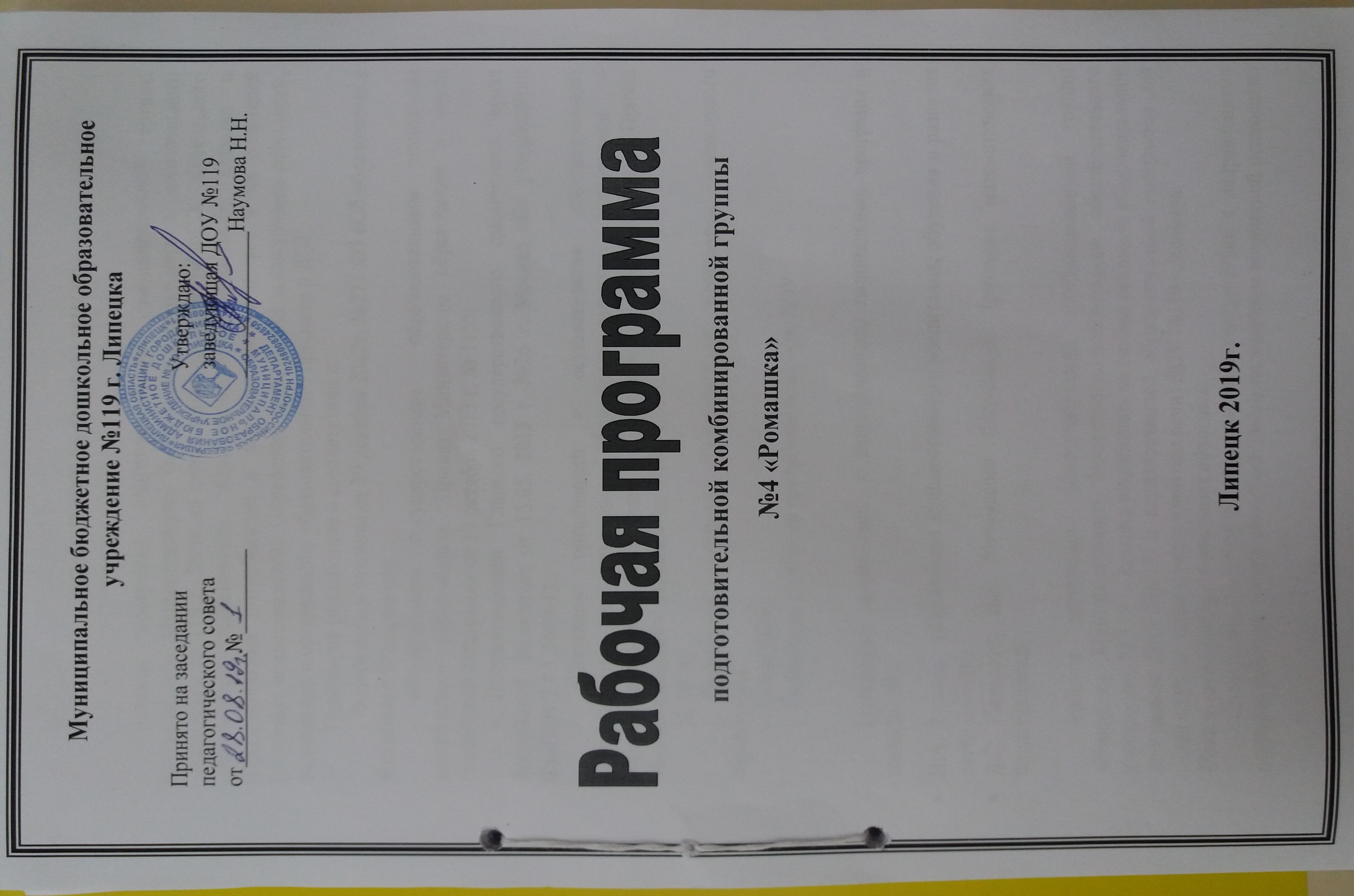 	                             ПОЯСНИТЕЛЬНАЯ ЗАПИСКАРабочая программа подготовительной комбинированной группы №4«Ромашка» Муниципального бюджетного дошкольного образовательного учреждения № . Липецка спроектирована с учетом ФГОС дошкольного образования, особенностей образовательного учреждения, региона и образовательных потребностей и запросов воспитанников и их родителей (законных представителей). Определяет цель, задачи, планируемые результаты, содержание и организацию образовательного процесса в ДОУ.	Программа разработана в соответствии с:- Федеральным законом от 29 декабря 2012г. №273-ФЗ «Об образовании в Российской Федерации»;              	- «Федеральным государственным  образовательным стандартом  дошкольного образования». Приказ Министерства образования и науки Российской Федерации от 17 октября . № 1155; - Постановлением Главного государственного санитарного врача Российской Федерации от 15.05. . №26 г. Москва «Об утверждении СанПиН 2.4.1.3049-13.- «Порядком организации и осуществления образовательной деятельности по основным общеобразовательным программам – образовательным программам дошкольного образования». Приказ Минобразования и науки РФ от 30.08. . № 1014; - Примерной основной образовательной программы дошкольного образования.-  Устав ДОУ;-  Положения о рабочей программе педагогов ДОУПрограмма разработана  с использованием парциальных программ и технологий:  И.А. Лыкова   «Программа художественного воспитания, обучения и развития детей 2-7 лет»; Л.Г. Петерсон, Е.Е. Кочемасова «Игралочка» (развитие математических представлений);Рабочая программа подготовительной комбинированной группы «Ромашка» Муниципального бюджетного дошкольного образовательного учреждения № 119 г.Липецка разработана на основе основной образовательной программы ДОУ №119. и адаптированной образовательной программы для детей с ОВЗ (с общим недоразвитием речи) ДОУ №119 г.Липецка.Цели и задачи образовательных областей.Содержание программы определяется в соответствии с направлениями развития ребенка, соответствует основным положениям возрастной психологии и дошкольной педагогики и обеспечивает единство воспитательных, развивающих и обучающих целей и задач.Содержание Программы ориентировано на разностороннее развитие дошкольников с учетом их возрастных и индивидуальных особенностей. Задачи по формированию физических, интеллектуальных и личностных качеств детей решаются интегрировано и охватывают следующие образовательные области:● социально-коммуникативное развитие;● познавательное развитие;● речевое развитие;● художественно-эстетическое развитие;● физическое развитие.	Решение программных образовательных задач предусматривается не только в рамках непосредственно образовательной деятельности, но и в ходе режимных моментов – как в совместной деятельности взрослого и детей, так и в самостоятельной деятельности дошкольников.Образовательная область«СОЦИАЛЬНО-КОММУНИКАТИВНОЕ  РАЗВИТИЕ»	«Социально-коммуникативное развитие направлено на усвоение норм и ценностей, принятых в обществе, включая моральные и нравственные ценности; развитие общения и взаимодействия ребенка со взрослыми и сверстниками; становление самостоятельности, целенаправленности и саморегуляции собственных действий; развитие социального и эмоционального интеллекта, эмоциональной отзывчивости, сопереживания, формирование готовности к совместной деятельности со сверстниками, формирование уважительного отношения и чувства принадлежности к своей семье и к сообществу детей и взрослых в Организации; формирование позитивных установок к различным видам труда и творчества; формирование основ безопасного поведения в быту, социуме, природе».Содержание образовательной деятельности, направленное на решение задач  социально-коммуникативного развитияСоциализация, развитие общения, нравственное воспитание (в ходе режимных моментов):Воспитывать дружеские взаимоотношения между детьми, развивать умение самостоятельно объединяться для совместной игры и труда, заниматься самостоятельно выбранным делом, договариваться, помогать друг другу.Воспитывать организованность, дисциплинированность, коллективизм, уважение к старшим.Воспитывать заботливое отношение к малышам, пожилым людям; учить помогать им.Формировать такие качества, как сочувствие, отзывчивость, справедливость, скромность.Развивать волевые качества: умение ограничивать свои желания, выполнять установленные нормы поведения, в своих поступках следовать положительному примеру.Воспитывать уважительное отношение к окружающим. Формировать умение слушать собеседника, не перебивать без надобности. Формировать умение спокойно отстаивать свое мнение.Обогащать словарь формулами словесной вежливости (приветствие, прощание, просьбы, извинения).Расширять представления детей об их обязанностях, прежде всего в связи с подготовкой к школе. Формировать интерес к учебной деятельности и желание учиться в школе.Для детей с ОВЗ:Воспитывать дружеские взаимоотношения между детьми, развивать умение самостоятельно объединяться для совместной игры и труда, заниматься самостоятельно выбранным делом, договариваться, помогать друг другу.Воспитывать организованность, дисциплинированность, коллективизм, уважение к старшим.Воспитывать заботливое отношение к малышам, пожилым людям; учить помогать им.Формировать такие качества, как сочувствие, отзывчивость, справедливость, скромность.Развивать волевые качества: умение ограничивать свои желания, выполнять установленные нормы поведения, в своих поступках следовать положительному примеру.Воспитывать уважительное отношение к окружающим. Формировать умение слушать собеседника, не перебивать без надобности. Формировать умение спокойно отстаивать свое мнение.Обогащать словарь формулами словесной вежливости (приветствие, прощание, просьбы, извинения).Расширять представления детей об их обязанностях, прежде всего в связи с подготовкой к школе. Формировать интерес к учебной деятельности и желание учиться в школе.Самообслуживание, самостоятельность, трудовое воспитание (в ходе режимных моментов):Культурно-гигиенические навыки. Воспитывать привычку быстро и правильно умываться, насухо вытираться, пользуясь индивидуальным полотенцем, правильно чистить зубы, полоскать рот после еды, пользоваться носовым платком и расческой.Закреплять умения детей аккуратно пользоваться столовыми приборами; правильно вести себя за столом; обращаться с просьбой, благодарить.Закреплять умение следить за чистотой одежды и обуви, замечать и устранять непорядок в своем внешнем виде, тактично сообщать товарищу о необходимости что-то поправить в костюме, прическе.Самообслуживание. Закреплять умение самостоятельно и быстро одеваться и раздеваться, складывать в шкаф одежду, ставить на место обувь, сушить при необходимости мокрые вещи, ухаживать за обувью (мыть, протирать, чистить).Закреплять умение самостоятельно, быстро и аккуратно убирать за собой постель после сна.Закреплять умение самостоятельно и своевременно готовить материалы и пособия к занятию, без напоминания убирать свое рабочее место.Общественно-полезный труд. Продолжать формировать трудовые умения и навыки, воспитывать трудолюбие. Приучать детей старательно, аккуратно выполнять поручения, беречь материалы и предметы, убирать их на место после работы.Воспитывать желание участвовать в совместной трудовой деятельности наравне со всеми, стремление быть полезными окружающим, радоваться результатам коллективного труда. Развивать умение самостоятельно объединяться для совместной игры и труда, оказывать друг другу помощь.Закреплять умение планировать трудовую деятельность, отбирать необходимые материалы, делать несложные заготовки.Продолжать учить детей поддерживать порядок в группе и на участке: протирать и мыть игрушки, строительный материал, вместе с воспитателем ремонтировать книги, игрушки (в том числе книги и игрушки воспитанников младших групп детского сада).Продолжать учить самостоятельно наводить порядок на участке детского сада: подметать и очищать дорожки от мусора, зимой — от снега, поливать песок в песочнице; украшать участок к праздникам.Приучать детей добросовестно выполнять обязанности дежурных по столовой: полностью сервировать столы и вытирать их после еды, подметать пол.Прививать интерес к учебной деятельности и желание учиться в школе.Формировать навыки учебной деятельности (умение внимательно слушать воспитателя, действовать по предложенному им плану, а также самостоятельно планировать свои действия, выполнять поставленную задачу, правильно оценивать результаты своей деятельности).Труд в природе. Закреплять умение самостоятельно и ответственно выполнять обязанности дежурного в уголке природы: поливать комнатные растения, рыхлить почву, мыть кормушки, готовить корм для рыб, птиц, морских свинок и т. п.Прививать детям интерес к труду в природе, привлекать их к посильному участию: осенью — к уборке овощей с огорода, сбору семян, выкапыванию луковиц, клубней цветов, перекапыванию грядок, пересаживанию цветущих растений из грунта в уголок природы; зимой — к сгребанию снега к стволам деревьев и кустарникам, выращиванию зеленого корма для птиц и животных (обитателей уголка природы), посадке корнеплодов, выращиванию с помощью воспитателя цветов к праздникам; весной — к перекапыванию земли на огороде и в цветнике, к посеву семян (овощей, цветов), высадке рассады; летом — к участию в рыхлении почвы, прополке и окучивании, поливе грядок и клумб.Уважение к труду взрослых. Расширять представления о труде взрослых, о значении их труда для общества. Воспитывать уважение к людям труда. Продолжать знакомить детей с профессиями, связанными со спецификой родного города (поселка).Развивать интерес к различным профессиям, в частности к профессиям родителей и месту их работы.Для детей с ОВЗ:Закреплять умение следить за чистотой одежды и обуви, замечать и устранять непорядок в своем внешнем виде, тактично сообщать товарищу о необходимости что-то поправить в костюме, прическе.Продолжать формировать трудовые умения и навыки, воспитывать трудолюбие. Приучать детей старательно, аккуратно выполнять поручения, беречь материалы и предметы, убирать их на место после работы.Воспитывать желание участвовать в совместной трудовой деятельности наравне со всеми, стремление быть полезными окружающим, радоваться результатам коллективного труда. Развивать умение самостоятельно объединяться для совместной игры и труда, оказывать друг другу помощь.Закреплять умение планировать трудовую деятельность.Прививать интерес к учебной деятельности и желание учиться в школе.Формировать навыки учебной деятельности (умение внимательно слушать педагога, действовать по предложенному им плану, а также самостоятельно планировать свои действия, выполнять поставленную задачу, правильно оценивать результаты своей деятельности).Расширять представления о труде взрослых, о значении их труда для общества. Воспитывать уважение к людям труда. Продолжать знакомить детей с профессиями, связанными со спецификой родного города (поселка).Развивать интерес к различным профессиям, в частности к профессиям родителей и месту их работы.Формирование основ безопасности (в ходе режимных моментов):Безопасное поведение в природе. Формировать основы экологической культуры.Продолжать знакомить с правилами поведения на природе.Знакомить с Красной книгой, с отдельными представителями животного и растительного мира, занесенными в нее.Уточнять и расширять представления о таких явлениях природы, как гроза, гром, молния, радуга, ураган, знакомить с правилами поведения человека в этих условиях.Безопасность на дорогах. Систематизировать знания детей об устройстве улицы, о дорожном движении. Знакомить с понятиями «площадь», «бульвар», «проспект».Продолжать знакомить с дорожными знаками — предупреждающими, запрещающими и информационно-указательными.Подводить детей к осознанию необходимости соблюдать правила дорожного движения.Расширять представления детей о работе ГИБДД.Воспитывать культуру поведения на улице и в общественном транспорте.Развивать свободную ориентировку в пределах ближайшей к детскому саду местности. Формировать умение находить дорогу из дома в детский сад на схеме местности.Безопасность собственной жизнедеятельности. Формировать у детей представления о том, что полезные и необходимые бытовые предметы при неумелом обращении могут причинить вред и стать причиной беды (электроприборы, газовая плита, инструменты и бытовые предметы). Закреплять правила безопасного обращения с бытовыми предметами.Закреплять правила безопасного поведения во время игр в разное время года (купание в водоемах, катание на велосипеде, катание на санках, коньках, лыжах и др.).Подвести детей к пониманию необходимости соблюдать меры предосторожности, учить оценивать свои возможности по преодолению опасности.Формировать у детей навыки поведения в ситуациях: «Один дома», «Потерялся», «Заблудился». Формировать умение обращаться за помощью к взрослым.Расширять знания детей о работе МЧС, пожарной службы, службы скорой помощи. Уточнять знания о работе пожарных, правилах поведения при пожаре. Закреплять знания о том, что в случае необходимости взрослые звонят по телефонам «01», «02», «03».Закреплять умение называть свое имя, фамилию, возраст, домашний адрес, телефон.Для детей с ОВЗ:Формировать основы экологической культуры.Продолжать знакомить с правилами поведения на природе.Знакомить с Красной книгой, с отдельными представителями животного и растительного мира, занесенными в нее.Уточнять и расширять представления о явлениях природы.Систематизировать знания детей об устройстве улицы, о дорожном движении. Знакомить с понятиями «площадь», «бульвар», «проспект».Подводить детей к осознанию необходимости соблюдать правила дорожного движения. Подвести детей к пониманию необходимости соблюдать меры предосторожности, учить оценивать свои возможности по преодолению опасности.Формировать у детей навыки поведения в ситуациях: «Один дома», «Потерялся», «Заблудился». Формировать умение обращаться за помощью к взрослым. Закреплять умение называть свое имя, фамилию, возраст, домашний адрес, телефон.Игровая деятельность:- умеет самостоятельно отбирать или придумывать разнообразные сюжеты игр;- способен придерживаться в процессе игры намеченного замысла, оставляя место для импровизации;- способен находить новую трактовку роли и исполнять ее;- может моделировать предметно-игровую среду;- может в дидактических играх договариваться со сверстниками об очередности ходов, выборе карт, схем; может проявлять себя терпимым и доброжелательным партнером;- способен понимать образный строй спектакля: оценивать игру актеров, средства выразительности и оформление постановки;- в беседе о просмотренном спектакле может высказать свою точку зрения;- способен владеть навыками театральной культуры: знает театральные профессии, правила поведения в театре;- участвует в творческих группах по созданию спектаклей («режиссеры», «актеры», «костюмеры», «оформители» и т. д.);- имеет представления о себе, собственной принадлежности и принадлежности других людей к определенному полу; о составе семьи, родственных отношениях и взаимосвязях, распределении семейных обязанностей семейных традициях; об обществе, его культурных ценностях; о государстве и принадлежности к нему; о мире.Образовательная область«ПОЗНАВАТЕЛЬНОЕ РАЗВИТИЕ»	Познавательное развитие предполагает развитие интересов детей, любознательности и познавательной мотивации; формирование познавательных действий, становление сознания; развитие воображения и творческой активности; формирование первичных представлений о себе, других людях, объектах окружающего мира, о свойствах и отношениях объектов окружающего мира (форме, цвете, размере, материале, звучании, ритме, темпе, количестве, числе, части и целом, пространстве и времени, движении и покое, причинах и следствиях и др.), о малой родине и Отечестве,  представлений  о социокультурных ценностях нашего народа, об отечественных традициях и праздниках, о планете Земля какобщемдоме людей, об особенностях ее природы, многообразии стран и народов мира»Формирование целостной картины мира: Ознакомление с предметным миром.Продолжать расширять и уточнять представления детей о предметном мире. Обогащать представления о видах транспорта (наземный, подземный, воздушный, водный). Формировать представления о предметах, облегчающих труд людей на производстве (компьютер, роботы, станки и т. д.); об объектах, создающих комфорт и уют в помещении и на улице. Побуждать детей к пониманию того, что человек изменяет предметы, совершенствует их для себя и других людей, делая жизнь более удобной и комфортной. Расширять представления детей об истории создания предметов.Вызывать чувство восхищения совершенством рукотворных предметов и объектов природы. Формировать понимание того, что не дала человеку природа, он создал себе сам (нет крыльев, он создал самолет; нет огромного роста, он создал кран, лестницу и т. п.). Способствовать восприятию предметного окружения как творения человеческой мысли.Углублять представления о существенных характеристиках предметов, о свойствах и качествах различных материалов. Рассказывать, что материалы добывают и производят (дерево, металл, ткань) и подводить к пониманию роли взрослого человека.Побуждать применять разнообразные способы обследования предметов (наложение, приложение, сравнение по количеству и т. д.).Ознакомление с социальным миром. Продолжать знакомить с библиотеками, музеями.Углублять представления детей о дальнейшем обучении, формировать элементарные знания о специфике школы, колледжа, вуза (по возможности посетить школу, познакомиться с учителями и учениками и т. д.).Расширять осведомленность детей в сферах человеческой деятельности (наука, искусство, производство и сфера услуг, сельское хозяйство), представления об их значимости для жизни ребенка, его семьи, детского сада и общества в целом.Через экспериментирование и практическую деятельность дать детям возможность познакомиться с элементами профессиональной деятельности в каждой из перечисленных областей (провести и объяснить простейшие эксперименты с водой, воздухом, магнитом; создать коллективное панно или рисунок, приготовить что-либо; помочь собрать на прогулку младшую группу; вырастить съедобное растение, ухаживать за домашними животными).Продолжать расширять представления о людях разных профессий. Представлять детям целостный взгляд на человека труда: ответственность, аккуратность, добросовестность, ручная умелость помогают создавать разные материальные и духовные ценности.Расширять представления об элементах экономики (деньги, их история, значение для общества, бюджет семьи, разные уровни обеспеченности людей, необходимость помощи менее обеспеченным людям, благотворительность).Расширять представления о родном крае. Продолжать знакомить с достопримечательностями региона, в котором живут дети. Углублять и уточнять представления о Родине — России. Поощрять интерес детей к событиям, происходящим в стране, воспитывать чувство гордости за ее достижения. Закреплять знания о флаге, гербе и гимне России (гимн исполняется во время праздника или другого торжественного события; когда звучит гимн, все встают, а мужчины и мальчики снимают головные уборы). Развивать представления о том, что Российская Федерация (Россия) — огромная, многонациональная страна. Расширять представления о Москве — главном городе, столице России. Расширять знания о государственных праздниках.Рассказывать детям о Ю. А. Гагарине и других героях космоса. Углублять знания о Российской армии.Формировать элементарные представления об эволюции Земли (возникновение Земли, эволюция растительного и животного мира), месте человека в природном и социальном мире, происхождении и биологической обоснованности различных рас.Формировать элементарные представления об истории человечества через знакомство с произведениями искусства (живопись, скульптура, мифы и легенды народов мира), игру и продуктивные виды деятельности.Рассказывать детям о том, что Земля — наш общий дом, на Земле много разных стран; о том, как важно жить в мире со всеми народами, знать и уважать их культуру, обычаи и традиции.Расширять представления о своей принадлежности к человеческому сообществу, о детстве ребят в других странах, о правах детей в мире (Декларация прав ребенка), об отечественных и международных организациях, занимающихся соблюдением прав ребенка (органы опеки, ЮНЕСКО и др.). Формировать элементарные представления о свободе личности как достижении человечества.Расширять представления о родном крае. Продолжать знакомить с достопримечательностями региона, в котором живут дети.На основе расширения знаний об окружающем воспитывать патриотические и интернациональные чувства, любовь к Родине. Углублять и уточнять представления о Родине — России. Поощрять интерес детей к событиям, происходящим в стране, воспитывать чувство гордости за ее достижения.Закреплять знания о флаге, гербе и гимне России (гимн исполняется во время праздника или другого торжественного события; когда звучит гимн, все встают, а мужчины и мальчики снимают головные уборы).Развивать представления о том, что Российская Федерация (Россия) — огромная, многонациональная страна. Воспитывать уважение к людям разных национальностей и их обычаям.Расширять представления о Москве — главном городе, столице России.Расширять знания о государственных праздниках. Рассказывать детям о Ю. А. Гагарине и других героях космоса.Углублять знания о Российской армии. Воспитывать уважение к защитникам Отечества, к памяти павших бойцов (возлагать с детьми цветы к обелискам, памятникам и т. д.).Для детей с ОВЗ:Расширять и уточнять представления детей о предметном мире.Формировать представления о предметах, облегчающих труд людей на производстве.Обогащать представления о видах транспорта (наземный, подземный, воздушный, водный).Продолжать знакомить с библиотеками, музеями. Расширять осведомленность детей в сферах человеческой деятельности (наука, искусство, производство и сфера услуг, сельское хозяйство), представления об их значимости для жизни ребенка, его семьи, детского сада и общества в целом. Рассказывать детям о том, что Земля — наш общий дом, на Земле много разных стран; о том, как важно жить в мире со всеми народами, знать и уважать их культуру, обычаи и традиции. Расширять представления о своей принадлежности к человеческому сообществу, о детстве ребят в других странах, о правах детей в мире (Декларация прав ребенка), об отечественных и международных организациях, занимающихся соблюдением прав ребенка (органы опеки, ЮНЕСКО и др.). Формировать элементарные представления о свободе личности как достижении человечества.Ознакомление с миром природы. Сезонные наблюденияОсень. Закреплять знания детей о том, что сентябрь — первый осенний месяц. Учить замечать приметы осени (похолодало; земля от заморозков стала твердой; заледенели лужи; листопад; иней на почве).Показать обрезку кустарников, рассказать, для чего это делают. Привлекать к высаживанию садовых растений (настурция, астры) в горшки.Учить собирать природный материал (семена, шишки, желуди, листья) для изготовления поделок.Зима. Обогащать представления детей о сезонных изменениях в природе (самые короткие дни и длинные ночи, холодно, мороз, гололед и т. д.).Обращать внимание детей на то, что на некоторых деревьях долго сохраняются плоды (на рябине, ели и т. д.). Объяснить, что это корм для птиц.Учить определять свойства снега (холодный, пушистый, рассыпается, липкий и др.; из влажного, тяжелого снега лучше делать постройки).Учить детей замечать, что в феврале погода меняется (то светит солнце, то дует ветер, то идет снег, на крышах домов появляются сосульки).Рассказать, что 22 декабря — самый короткий день в году.Привлекать к посадке семен овса для птиц.Весна. Расширять представления дошкольников о весенних изменениях в природе (чаще светит солнце, зацветают подснежники; распускаются почки на деревьях и кустарниках, начинается ледоход; пробуждаются травяные лягушки, жабы, ящерицы; птицы вьют гнезда; вылетают бабочки-крапивницы; появляются муравьи).Познакомить с термометром (столбик с ртутью может быстро подниматься и опускаться, в зависимости от того, где он находится — в тени или на солнце).Наблюдать, как высаживают, обрезают деревья и кустарники.Учить замечать изменения в уголке природы (комнатные растения начинают давать новые листочки, зацветают и т. д.); пересаживать комнатные растения, в том числе способом черенкования. Учить детей выращивать цветы (тюльпаны) к Международному женскому дню.Знакомить детей с народными приметами: «Длинные сосульки — к долгой весне», «Если весной летит много паутины, лето будет жаркое» и т. п.Лето. Уточнять представления детей об изменениях, происходящих в природе (самые длинные дни и короткие ночи, тепло, жарко; бывают ливневые дожди, грозы, радуга). Объяснить, что летом наиболее благоприятные условия для роста растений: растут, цветут и плодоносят.Знакомить с народными приметами: «Радуга от дождя стоит долго — к ненастью, скоро исчезнет — к ясной погоде», «Вечером комары летают густым роем — быть теплу», «Появились опята — лето кончилось».Рассказать о том, что 22 июня — день летнего солнцестояния (самый долгий день в году: с этого дня ночь удлиняется, а день идет на убыль).Знакомить с трудом людей на полях, в садах и огородах. Воспитывать желание помогать взрослым.Для детей с ОВЗ:Развивать общие представления о множестве: умение формировать множества по заданным основаниям, видеть составные части множества, в которых предметы отличаются определенными признаками. Анализировать форму предметов в целом и отдельных их частей; воссоздавать сложные по форме предметы из отдельных частей по контурным образцам, по описанию, представлению. Учить детей ориентироваться на ограниченной территории (лист бумаги, учебная доска, страница тетради, книги и т. д.); располагать предметы и их изображения в указанном направлении, отражать в речи их пространственное расположение (вверху, внизу, выше, ниже, слева, справа, левее, правее, в левом верхнем (правом нижнем) углу, перед, за, между, рядом и др.). Учить «читать» простейшую графическую информацию, обозначающую пространственные отношения объектов и направление их движения в пространстве: слева направо, справа налево, снизу вверх, сверху вниз; самостоятельно передвигаться в пространстве, ориентируясь на условные обозначения (знаки и символы). Дать детям элементарные представления о времени: его текучести, периодичности, необратимости, последовательности всех дней недели, месяцев, времен года.Учить пользоваться в речи понятиями: «сначала», «потом», «до», «после», «раньше», «позже», «в одно и то же время».Развивать «чувство времени», умение беречь время, регулировать свою деятельность в соответствии со временем; различать длительность отдельных временных интервалов.Формирование элементарных математических представлений:Количество и счет. Развивать общие представления о множестве: умение формировать множества по заданным основаниям, видеть составные части множества, в которых предметы отличаются определенными признаками.Упражнять в объединении, дополнении множеств, удалении из множества части или отдельных его частей. Устанавливать отношения между отдельными частями множества, а также целым множеством и каждой его частью на основе счета, составления пар предметов или соединения предметов стрелками.Совершенствовать навыки количественного и порядкового счета в пределах 10. Познакомить со счетом в пределах 20 без операций над числами.Знакомить с числами второго десятка.Закреплять понимание отношений между числами натурального ряда (7 больше 6 на 1, а 6 меньше 7 на 1), умение увеличивать и уменьшать каждое число на 1 (в пределах 10).Учить называть числа в прямом и обратном порядке (устный счет), последующее и предыдущее число к названному или обозначенному цифрой, определять пропущенное число.Знакомить с составом чисел в пределах 10.Учить раскладывать число на два меньших и составлять из двух меньших большее (в пределах 10, на наглядной основе). Познакомить с монетами достоинством 1, 5, 10 копеек, 1, 2, 5, 10 рублей (различение, набор и размен монет).Учить на наглядной основе составлять и решать простые арифметические задачи на сложение (к большему прибавляется меньшее) и на вычитание (вычитаемое меньше остатка); при решении задач пользоваться знаками действий: плюс (+), минус (-) и знаком отношения равно (=).Величина. Учить считать по заданной мере, когда за единицу счета принимается не один, а несколько предметов или часть предмета.Делить предмет на 2-8 и более равных частей путем сгибания предмета (бумаги, ткани и др.), а также используя условную меру; правильно обозначать части целого (половина, одна часть из двух (одна вторая), две части из четырех (две четвертых) и т. д.); устанавливать соотношение целого и части, размера частей; находить части целого и целое по известным частям.Формировать у детей первоначальные измерительные умения. Учить измерять длину, ширину, высоту предметов (отрезки прямых линий) с помощью условной меры (бумаги в клетку).Учить детей измерять объем жидких и сыпучих веществ с помощью условной меры.Дать представления о весе предметов и способах его измерения. Сравнивать вес предметов (тяжелее — легче) путем взвешивания их на ладонях. Познакомить с весами.Развивать представление о том, что результат измерения (длины, веса, объема предметов) зависит от величины условной меры.Форма. Уточнить знание известных геометрических фигур, их элементов (вершины, углы, стороны) и некоторых их свойств.Дать представление о многоугольнике (на примере треугольника и четырехугольника), о прямой линии, отрезке прямойУчить распознавать фигуры независимо от их пространственного положения, изображать, располагать на плоскости, упорядочивать по размерам, классифицировать, группировать по цвету, форме, размерам.Моделировать геометрические фигуры; составлять из нескольких треугольников один многоугольник, из нескольких маленьких квадратов — один большой прямоугольник; из частей круга — круг, из четырех отрезков — четырехугольник, из двух коротких отрезков — один длинный и т. д.; конструировать фигуры по словесному описанию и перечислению их характерных свойств; составлять тематические композиции из фигур по собственному замыслу.Анализировать форму предметов в целом и отдельных их частей; воссоздавать сложные по форме предметы из отдельных частей по контурным образцам, по описанию, представлению. Ориентировка в пространстве.Учить ориентироваться на ограниченной территории (лист бумаги, учебная доска, страница тетради, книги и т. д.); располагать предметы и их изображения в указанном направлении, отражать в речи их пространственное расположение (вверху, внизу, выше, ниже, слева, справа, левее, правее, в левом верхнем (правом нижнем) углу, перед, за, между, рядом и др.).Познакомить с планом, схемой, маршрутом, картой.Развивать способность к моделированию пространственных отношений между объектами в виде рисунка, плана, схемы.Учить «читать» простейшую графическую информацию, обозначающую пространственные отношения объектов и направление их движения в пространстве: слева направо, справа налево, снизу вверх, сверху вниз; самостоятельно передвигаться в пространстве, ориентируясь на условные обозначения (знаки и символы).Ориентировка во времени. Дать детям элементарные представления о времени: его текучести, периодичности, необратимости, последовательности всех дней недели, месяцев, времен года.Учить пользоваться в речи понятиями: «сначала», «потом», «до», «после», «раньше», «позже», «в одно и то же время».Развивать «чувство времени», умение беречь время, регулировать свою деятельность в соответствии со временем; различать длительность отдельных временных интервалов (1 минута, 10 минут, 1 час).Учить определять время по часам с точностью до 1 часа.Для детей с ОВЗ:Развивать общие представления о множестве: умение формировать множества по заданным основаниям, видеть составные части множества, в которых предметы отличаются определенными признаками. Анализировать форму предметов в целом и отдельных их частей; воссоздавать сложные по форме предметы из отдельных частей по контурным образцам, по описанию, представлению. Учить детей ориентироваться на ограниченной территории (лист бумаги, учебная доска, страница тетради, книги и т. д.); располагать предметы и их изображения в указанном направлении, отражать в речи их пространственное расположение (вверху, внизу, выше, ниже, слева, справа, левее, правее, в левом верхнем (правом нижнем) углу, перед, за, между, рядом и др.). Учить «читать» простейшую графическую информацию, обозначающую пространственные отношения объектов и направление их движения в пространстве: слева направо, справа налево, снизу вверх, сверху вниз; самостоятельно передвигаться в пространстве, ориентируясь на условные обозначения (знаки и символы). Дать детям элементарные представления о времени: его текучести, периодичности, необратимости, последовательности всех дней недели, месяцев, времен года.Учить пользоваться в речи понятиями: «сначала», «потом», «до», «после», «раньше», «позже», «в одно и то же время».Развивать «чувство времени», умение беречь время, регулировать свою деятельность в соответствии со временем; различать длительность отдельных временных интервалов.Познавательно-исследовательская деятельность:Познавательно-исследовательская деятельность. Совершенствовать характер и содержание обобщенных способов исследования объектов с помощью специально созданной системы сенсорных эталонов и перцептивных действий, осуществлять их оптимальный выбор в соответствии с познавательной задачей.Создавать условия для самостоятельного установления связей и отношений между системами объектов и явлений с применением различных средств. Совершенствовать характер действий экспериментального характера, направленных на выявление скрытых свойств объектов.Совершенствовать умение определять способ получения необходимой информации в соответствии с условиями и целями деятельности.Развивать умение самостоятельно действовать в соответствии с предлагаемым алгоритмом; ставить цель, составлять соответствующий собственный алгоритм; обнаруживать несоответствие результата и цели; корректировать свою деятельность. Учить детей самостоятельно составлять модели и использовать их в познавательно-исследовательской деятельности.Сенсорное развитие. Развивать зрение, слух, обоняние, осязание, вкус, сенсомоторные способности.Совершенствовать координацию руки и глаза; развивать мелкую моторику рук в разнообразных видах деятельности.Развивать умение созерцать предметы, явления (всматриваться, вслушиваться), направляя внимание на более тонкое различение их качеств.Учить выделять в процессе восприятия несколько качеств предметов; сравнивать предметы по форме, величине, строению, положению в про пространстве, цвету; выделять характерные детали, красивые сочетания цветов и оттенков, различные звуки (музыкальные, природные и др.).Развивать умение классифицировать предметы по общим качествам (форме, величине, строению, цвету).Закреплять знания детей о хроматических и ахроматических цветах.Проектная деятельность.Развивать проектную деятельность всех типов (исследовательскую, творческую, нормативную).В исследовательской проектной деятельности формировать умение уделять внимание анализу эффективности источников информации. Поощрять обсуждение проекта в кругу сверстников.Содействовать творческой проектной деятельности индивидуального и группового характера.В работе над нормативными проектами поощрять обсуждение детьми соответствующих этим проектам ситуаций и отрицательных последствий, которые могут возникнуть при нарушении установленных норм.Помогать детям в символическом отображении ситуации, проживании ее основных смыслов и выражении их в образной форме.Дидактические игры. Продолжать учить детей играть в различные дидактические игры (лото, мозаика, бирюльки и др.). Развивать умение организовывать игры, исполнять роль ведущего.Учить согласовывать свои действия с действиями ведущего и других участников игры.Развивать в игре сообразительность, умение самостоятельно решать поставленную задачу.Привлекать детей к созданию некоторых дидактических игр («Шу- мелки», «Шуршалки» и т. д.). Развивать и закреплять сенсорные способности.Содействовать проявлению и развитию в игре необходимых для подготовки к школе качеств: произвольного поведения, ассоциативно-образного и логического мышления, воображения, познавательной активности.Экология:Расширять и уточнять представления детей о деревьях, кустарниках, травянистых растениях; растениях луга, сада, леса.Конкретизировать представления детей об условиях жизни комнатных растений. Знакомить со способами их вегетативного размножения (черенками, листьями, усами). Продолжать учить детей устанавливать связи между состоянием растения и условиями окружающей среды. Расширять представления о лекарственных растениях (подорожник, крапива и др.).Расширять и систематизировать знания о домашних, зимующих и перелетных птицах; домашних животных и обитателях уголка природы.Дать детям более полные представления о диких животных и особенностях их приспособления к окружающей среде.Расширять знания детей о млекопитающих, земноводных и пресмыкающихся. Расширять представления о насекомых. Знакомить с особенностями их жизни (муравьи, пчелы, осы живут большими семьями, муравьи — в муравейниках, пчелы — в дуплах, ульях). Знакомить с некоторыми формами защиты земноводных и пресмыкающихся от врагов (например, уж отпугивает врагов шипением и т. п.).Учить различать по внешнему виду и правильно называть бабочек (капустница, крапивница, павлиний глаз и др.) и жуков (божья коровка, жужелица и др.). Учить сравнивать насекомых по способу передвижения (летают, прыгают, ползают).Развивать интерес к родному краю. Воспитывать уважение к труду сельских жителей (земледельцев, механизаторов, лесничих и др.).Учить обобщать и систематизировать представления о временах года.Формировать представления о переходе веществ из твердого состояния в жидкое и наоборот. Наблюдать такие явления природы, как иней, град, туман, дождь.Закреплять умение передавать свое отношение к природе в рассказах и продуктивных видах деятельности. Объяснить, что в природе все взаимосвязано.Учить устанавливать причинно-следственные связи между природными явлениями (если исчезнут насекомые — опылители растений, то растения не дадут семян и др.).Подвести детей к пониманию того, что жизнь человека на Земле во многом зависит от окружающей среды: чистые воздух, вода, лес, почва благоприятно сказываются на здоровье и жизни человека.Закреплять умение правильно вести себя в природе (любоваться красотой природы, наблюдать за растениями и животными, не нанося им вред).Оформлять альбомы о временах года: подбирать картинки, фотографии, детские рисунки и рассказы.Для детей с ОВЗ:Расширять и уточнять представления детей о деревьях, кустарниках, травянистых растениях; растениях луга, сада, леса. Знакомить с лекарственными растениями (подорожник, крапива и др.). Расширять и систематизировать знания о домашних, зимующих и перелетных птицах; домашних животных. Продолжать знакомить детей с дикими животными. Расширять представления об особенностях приспособления животных к окружающей среде.Расширять представления о насекомых. Знакомить с особенностями их жизни (муравьи, пчелы, осы живут большими семьями, муравьи — в муравейниках, пчелы — в дуплах, ульях). Учить различать по внешнему виду и правильно называть бабочек (капустница, крапивница, павлиний глаз и др.) и жуков (божья коровка, жужелица и др.). Учить сравнивать насекомых по способу передвижения (летают, прыгают, ползают).Развивать интерес к родному краю. Воспитывать уважение к труду сельских жителей (земледельцев, механизаторов, лесничих и др.).Учить обобщать и систематизировать представления о временах года.Формировать представления о переходе веществ из твердого состояния в жидкое и наоборот. Описывать такие явления природы, как иней, град, туман, дождь.Закреплять умение передавать свое отношение к природе в рассказах.Объяснить детям, что в природе все взаимосвязано.Учить устанавливать причинно-следственные связи между природными явлениями (если исчезнут насекомые — опылители растений, то растения не дадут семян и др.). Подвести детей к пониманию того, что жизнь человека на Земле во многом зависит от окружающей среды: чистые воздух, вода, лес, почва благоприятно сказываются на здоровье и жизни человека.Закреплять умение правильно вести себя в природе (не ломать кустов и ветвей деревьев, не оставлять мусор, не разрушать муравейники и др.).Сезонные наблюденияОсень. Закреплять знания детей о том, что сентябрь первый осенний месяц. Учить замечать приметы осени (похолодало; земля от заморозков стала твердой; заледенели лужи; листопад; иней на почве).Зима. Обогащать представления детей о сезонных изменениях в природе (самые короткие дни и длинные ночи, холодно, мороз, гололед и т. д.). Обращать внимание детей на то, что на некоторых деревьях долго сохраняются плоды (на рябине, ели и т. д.). Объяснить, что это корм для птиц. Учить определять свойства снега (холодный, пушистый, рассыпается, липкий и др.; из влажного тяжелого снега лучше делать постройки).Учить детей замечать, что в феврале погода меняется (то светит солнце, то дует ветер, то идет снег, на крышах домов появляются сосульки).Рассказать, что 22 декабря — самый короткий день в году.Весна. Расширять представления дошкольников о весенних изменениях в природе (чаще светит солнце, зацветают подснежники; распускаются почки на деревьях и кустарниках, начинается ледоход; пробуждаются травяные лягушки, жабы, ящерицы; птицы вьют гнезда; вылетают бабочки-крапивницы; появляются муравьи).Знакомить детей с народными приметами: «Длинные сосульки — к долгой весне», «Если весной летит много паутины, лето будет жаркое» и т. п.Лето. Уточнять представления детей об изменениях, происходящих в природе (самые длинные дни и короткие ночи, тепло, жарко; бывают ливневые дожди, грозы, радуга). Объяснить, что летом наиболее благоприятные условия для роста растений: растут, цветут и плодоносят.Знакомить с трудом людей на полях, в садах и огородах. Воспитывать желание помогать взрослым.Образовательная область«РЕЧЕВОЕ   РАЗВИТИЕ»	«Речевое развитие включает владение речью как средством общения и культуры; обогащение активного словаря; развитие связной, грамматически правильной диалогической и монологической речи; развитие речевого творчества; развитие звуковой и интонационной культуры речи, фонематического слуха; знакомство с книжной культурой, детской литературой, понимание на слух текстов различных жанров детской литературы; формирование звуковой аналитико-синтетической активности как предпосылки обучения грамоте».Содержание образовательной деятельности, направленное на решение задач  речевого развитияРазвитие речи:Развивающая речевая среда. Приучать детей — будущих школьников — проявлять инициативу с целью получения новых знаний.Совершенствовать речь как средство общения.Выяснять, что дети хотели бы увидеть своими глазами, о чем хотели бы узнать, в какие настольные и интеллектуальные игры хотели бы научиться играть, какие мультфильмы готовы смотреть повторно и почему, какие рассказы (о чем) предпочитают слушать и т. п.Опираясь на опыт детей и учитывая их предпочтения, подбирать наглядные материалы для самостоятельного восприятия с последующим обсуждением с воспитателем и сверстниками.Уточнять высказывания детей, помогать им более точно характеризовать объект, ситуацию; учить высказывать предположения и делать простейшие выводы, излагать свои мысли понятно для окружающих.Продолжать формировать умение отстаивать свою точку зрения.Помогать осваивать формы речевого этикета.Продолжать содержательно, эмоционально рассказывать детям об интересных фактах и событиях.Приучать детей к самостоятельности суждений.Формирование словаря. Продолжать работу по обогащению бытового, природоведческого, обществоведческого словаря детей.Побуждать детей интересоваться смыслом слова.Совершенствовать умение использовать разные части речи в точном соответствии с их значением и целью высказывания.Помогать детям осваивать выразительные средства языка.Звуковая культура речи. Совершенствовать умение различать на слух и в произношении все звуки родного языка. Отрабатывать дикцию: учить детей внятно и отчетливо произносить слова и словосочетания с естественными интонациями.Совершенствовать фонематический слух: учить называть слова с определенным звуком, находить слова с этим звуком в предложении, определять место звука в слове.Отрабатывать интонационную выразительность речи.Грамматический строй речи. Продолжать упражнять детей в согласовании слов в предложении.Совершенствовать умение образовывать (по образцу) однокоренные слова, существительные с суффиксами, глаголы с приставками, прилагательные в сравнительной и превосходной степени.Помогать правильно строить сложноподчиненные предложения, использовать языковые средства для соединения их частей (чтобы, когда, потому что, если, если бы и т. д.).Связная речь. Продолжать совершенствовать диалогическую и монологическую формы речи.Формировать умение вести диалог между воспитателем и ребенком, между детьми; учить быть доброжелательными и корректными собеседниками, воспитывать культуру речевого общения.Продолжать учить содержательно и выразительно пересказывать литературные тексты, драматизировать их.Совершенствовать умение составлять рассказы о предметах, о содержании картины, по набору картинок с последовательно развивающимся действием. Помогать составлять план рассказа и придерживаться его.Развивать умение составлять рассказы из личного опыта.Продолжать совершенствовать умение сочинять короткие сказки на заданную тему.Подготовка к обучению грамоте (в ходе режимных моментов):Дать представления о предложении (без грамматического определения).Упражнять в составлении предложений, членении простых предложений (без союзов и предлогов) на слова с указанием их последовательности.Учить детей делить двусложные и трехсложные слова с открытыми слогами (на-шаМа-ша, ма-ли-на, бе-ре-за) на части.Учить составлять слова из слогов (устно).Учить выделять последовательность звуков в простых словах.Чтение художественной литературы:Продолжать развивать интерес детей к художественной литературе. Пополнять литературный багаж сказками, рассказами, стихотворениями, загадками, считалками, скороговорками.Воспитывать читателя, способного испытывать сострадание и сочувствие к героям книги, отождествлять себя с полюбившимся персонажем. Развивать у детей чувство юмора.Обращать внимание детей на выразительные средства (образные слова и выражения, эпитеты, сравнения); помогать почувствовать красоту и выразительность языка произведения; прививать чуткость к поэтическому слову.Продолжать совершенствовать художественно-речевые исполнительские навыки детей при чтении стихотворений, в драматизациях (эмоциональность исполнения, естественность поведения, умение интонацией, жестом, мимикой передать свое отношение к содержанию литературной фразы).Помогать детям объяснять основные различия между литературными жанрами: сказкой, рассказом, стихотворением.Продолжать знакомить детей с иллюстрациями известных художников.Коррекционная работа с детьми с ОВЗ подробно описана в рабочей программе учителя-логопеда.Образовательная область«ХУДОЖЕСТВЕННО-ЭСТЕТИЧЕСКОЕ РАЗВИТИЕ»	«Художественно-эстетическое развитие предполагает развитие предпосылок ценностно-смыслового восприятия и понимания произведений искусства (словесного, музыкального, изобразительного), мира природы;  становление эстетического отношения к окружающему миру; формирование элементарных представлений о видах искусства; восприятие музыки, художественной литературы, фольклора; стимулирование сопереживания персонажам художественных произведений; реализацию самостоятельной творческой деятельности детей (изобразительной, конструктивно-модельной, музыкальной и др.)».Для детей с ОВЗ:Коррекция внимания детей, углублённое развитие музыкально-ритмических движений, музыкального слуха и певческих навыков, совершенствование реакции на различные музыкальные сигналы, развитие умения воспроизводить заданный ряд последовательных действий, способность самостоятельно переключаться с одного движения на другое и т.д.Активизация и обогащение словаря приставочными глаголами, предлогами и наречиями, качественными и относительными прилагательными, формирование графомоторных навыков; развитие пространственных ориентировок, прежде всего ориентировки на листе бумаги, развитие зрительного восприятия, воспитание произвольного внимания и памяти, тренировка движений пальцев рук и кистей (в ходе занятий и во время физкультминуток). Содержание образовательной деятельности, направленное на решение задач  художественно-эстетического  развитияПриобщение к искусству (в ходе режимных моментов):Развивать эстетическое восприятие, чувство ритма, художественный вкус, эстетическое отношение к окружающему, к искусству и художественной деятельности.Формировать интерес к классическому и народному искусству (музыке, изобразительному искусству, литературе, архитектуре).Формировать основы художественной культуры. Развивать интерес к искусству. Закреплять знания об искусстве как виде творческой деятельности людей, о видах искусства (декоративно-прикладное, изобразительное искусство, литература, музыка, архитектура, театр, танец, кино, цирк).Расширять знания детей об изобразительном искусстве, развивать художественное восприятие произведений изобразительного искусства. Продолжать знакомить детей с произведениями живописи: И. Шишкин («Рожь», «Утро в сосновом лесу»), И. Левитан («Золотая осень», «Март», «Весна.Большая вода»), А. Саврасов («Грачи прилетели»), А. Пластов («Полдень», «Летом», «Сенокос»), В. Васнецов («Аленушка», «Богатыри», «Иван-царевич на Сером волке») и др.Обогащать представления о скульптуре малых форм, выделяя образные средства выразительности (форму, пропорции, цвет, характерные детали, позы, движения и др.).Расширять представления о художниках — иллюстраторах детской книги (И. Билибин, Ю. Васнецов, В. Конашевич, В. Лебедев, Т. Маврина, Е. Чарушин и др.).Продолжать знакомить с народным декоративно-прикладным искусством (гжельская, хохломская, жостовская, мезенская роспись), с керамическими изделиями, народными игрушками.Продолжать знакомить с архитектурой, закреплять и обогащать знания детей о том, что существуют здания различного назначения (жилые дома, магазины, кинотеатры, детские сады, школы и др.).Развивать умение выделять сходство и различия архитектурных сооружений одинакового назначения. Формировать умение выделять одинаковые части конструкции и особенности деталей.Познакомить со спецификой храмовой архитектуры: купол, арки, арка-турный поясок по периметру здания, барабан (круглая часть под куполом) и т. д. Знакомить с архитектурой с опорой на региональные особенности местности, в которой живут дети. Рассказать детям о том, что, как и в каждом виде искусства, в архитектуре есть памятники, которые известны во всем мире: в России это Кремль, собор Василия Блаженного, Зимний дворец, Исаакиевский собор, Петергоф, памятники Золотого кольца и другие — в каждом городе свои.Развивать умения передавать в художественной деятельности образы архитектурных сооружений, сказочных построек. Поощрять стремление изображать детали построек (наличники, резной подзор по контуру крыши).Расширять представления детей о творческой деятельности, ее особенностях; формировать умение называть виды художественной деятельности, профессии деятелей искусства (художник, композитор, артист, танцор, певец, пианист, скрипач, режиссер, директор театра, архитектор и т. п).Развивать эстетические чувства, эмоции, переживания; умение самостоятельно создавать художественные образы в разных видах деятельности.Формировать представление о значении органов чувств человека для художественной деятельности, формировать умение соотносить органы чувств с видами искусства (музыку слушают, картины рассматривают, стихи читают и слушают и т. д.).Знакомить с историей и видами искусства; формировать умение различать народное и профессиональное искусство. Организовать посещение выставки, театра, музея, цирка (совместно с родителями).Расширять представления о разнообразии народного искусства, художественных промыслов (различные виды материалов, разные регионы страны и мира).Воспитывать интерес к искусству родного края; любовь и бережное отношение к произведениям искусства.Поощрять активное участие детей в художественной деятельности по собственному желанию и под руководством взрослого.Рисование:Формировать у детей устойчивый интерес к изобразительной деятельности. Обогащать сенсорный опыт, включать в процесс ознакомления с предметами движения рук по предмету.Продолжать развивать образное эстетическое восприятие, образные представления, формировать эстетические суждения; учить аргументированно и развернуто оценивать изображения, созданные как самим ребенком, так и его сверстниками, обращая внимание на обязательность доброжелательного и уважительного отношения к работам товарищей.Формировать эстетическое отношение к предметам и явлениям окружающего мира, произведениям искусства, к художественно-творческой деятельности.Воспитывать самостоятельность; учить активно и творчески применять ранее усвоенные способы изображения в рисовании, лепке и аппликации, используя выразительные средства.Продолжать учить детей рисовать с натуры; развивать аналитические способности, умение сравнивать предметы между собой, выделять особенности каждого предмета; совершенствовать умение изображать предметы, передавая их форму, величину, строение, пропорции, цвет, композицию.Продолжать развивать коллективное творчество. Воспитывать стремление действовать согласованно, договариваться о том, кто какую часть работы будет выполнять, как отдельные изображения будут объединяться в общую картину.Формировать умение замечать недостатки своих работ и исправлять их; вносить дополнения для достижения большей выразительности создаваемого образа.Предметное рисование. Совершенствовать умение изображать предметы по памяти и с натуры; развивать наблюдательность, способность замечать характерные особенности предметов и передавать их средствами рисунка (форма, пропорции, расположение на листе бумаги).Совершенствовать технику изображения. Продолжать развивать свободу и одновременно точность движений руки под контролем зрения, их плавность, ритмичность. Расширять набор материалов, которые дети могут использовать в рисовании (гуашь, акварель, сухая и жирная пастель, сангина, угольный карандаш, гелевая ручка и др.). Предлагать соединять в одном рисунке разные материалы для создания выразительного образа. Учить новым способам работы с уже знакомыми материалами (например, рисовать акварелью по сырому слою); разным способам создания фона для изображаемой картины: при рисовании акварелью и гуашью — до создания основного изображения; при рисовании пастелью и цветными карандашами фон может быть подготовлен как в начале, так и по завершении основного изображения.Продолжать формировать умение свободно владеть карандашом при выполнении линейного рисунка, учить плавным поворотам руки при рисовании округлых линий, завитков в разном направлении (от веточки и от конца завитка к веточке, вертикально и горизонтально), учить осуществлять движение всей рукой при рисовании длинных линий, крупных форм, одними пальцами — при рисовании небольших форм и мелких деталей, коротких линий, штрихов, травки (хохлома), оживок (городец) и др.Учить видеть красоту созданного изображения и в передаче формы, плавности, слитности линий или их тонкости, изящности, ритмичности расположения линий и пятен, равномерности закрашивания рисунка; чувствовать плавные переходы оттенков цвета, получившиеся при равномерном закрашивании и регулировании нажима на карандаш.Развивать представление о разнообразии цветов и оттенков, опираясь на реальную окраску предметов, декоративную роспись, сказочные сюжеты; учить создавать цвета и оттенки.Постепенно подводить детей к обозначению цветов, например, включающих два оттенка (желто-зеленый, серо-голубой) или уподобленных природным (малиновый, персиковый и т. п.). Обращать их внимание на изменчивость цвета предметов (например, в процессе роста помидоры зеленые, а созревшие — красные). Учить замечать изменение цвета в природе в связи с изменением погоды (небо голубое в солнечный день и серое в пасмурный). Развивать цветовое восприятие в целях обогащения колористической гаммы рисунка.Учить детей различать оттенки цветов и передавать их в рисунке, развивать восприятие, способность наблюдать и сравнивать цвета окружающих предметов, явлений (нежно-зеленые только что появившиеся листочки, бледно-зеленые стебли одуванчиков и их темно-зеленые листья и т. п.).Сюжетное рисование. Продолжать учить детей размещать изображения на листе в соответствии с их реальным расположением (ближе или дальше от рисующего; ближе к нижнему краю листа — передний план или дальше от него — задний план); передавать различия в величине изображаемых предметов (дерево высокое, цветок ниже дерева; воробышек маленький, ворона большая и т. п.). Формировать умение строить композицию рисунка; передавать движения людей и животных, растений, склоняющихся от ветра. Продолжать формировать умение передавать в рисунках как сюжеты народных сказок, так и авторских произведений (стихотворений, сказок, рассказов); проявлять самостоятельность в выборе темы, композиционного и цветового решения.Декоративное рисование. Продолжать развивать декоративное творчество детей; умение создавать узоры по мотивам народных росписей, уже знакомых детям и новых (городецкая, гжельская, хохломская, жостовская, мезенская роспись и др.). Учить детей выделять и передавать цветовую гамму народного декоративного искусства определенного вида. Закреплять умение создавать композиции на листах бумаги разной формы, силуэтах предметов и игрушек; расписывать вылепленные детьми игрушки.Закреплять умение при составлении декоративной композиции на основе того или иного вида народного искусства использовать характерные для него элементы узора и цветовую гамму.Лепка. Развивать творчество детей; учить свободно использовать для создания образов предметов, объектов природы, сказочных персонажей разнообразные приемы, усвоенные ранее; продолжать учить передавать форму основной части и других частей, их пропорции, позу, характерные особенности изображаемых объектов; обрабатывать поверхность формы движениями пальцев и стекой.Продолжать формировать умение передавать характерные движения человека и животных, создавать выразительные образы (птичка подняла крылышки, приготовилась лететь; козлик скачет, девочка танцует; дети делают гимнастику — коллективная композиция).Учить детей создавать скульптурные группы из двух-трех фигур, развивать чувство композиции, умение передавать пропорции предметов, их соотношение по величине, выразительность поз, движений, деталей.Декоративная лепка. Продолжать развивать навыки декоративной лепки; учить использовать разные способы лепки (налеп, углубленный рельеф), применять стеку. Учить при лепке из глины расписывать пластину, создавать узор стекой; создавать из глины, разноцветного пластилина предметные и сюжетные, индивидуальные и коллективные композиции.Аппликация.Продолжать учить создавать предметные и сюжетные изображения с натуры и по представлению: развивать чувство композиции (учить красиво располагать фигуры на листе бумаги формата, соответствующего пропорциям изображаемых предметов).Развивать умение составлять узоры и декоративные композиции из геометрических и растительных элементов на листах бумаги разной формы; изображать птиц, животных по замыслу детей и по мотивам народного искусства.Закреплять приемы вырезания симметричных предметов из бумаги, сложенной вдвое; несколько предметов или их частей из бумаги, сложенной гармошкой.При создании образов поощрять применение разных приемов вырезания, обрывания бумаги, наклеивания изображений (намазывая их клеем полностью или частично, создавая иллюзию передачи объема); учить мозаичному способу изображения с предварительным легким обозначением карандашом формы частей и деталей картинки. Продолжать развивать чувство цвета, колорита, композиции. Поощрять проявления творчества.Художественный труд:Прикладное творчество: работа с бумагой и картоном. Закреплять умение складывать бумагу прямоугольной, квадратной, круглой формы в разных направлениях (пилотка); использовать разную по фактуре бумагу, делать разметку с помощью шаблона; создавать игрушки-забавы (мишка- физкультурник, клюющий петушок и др.).Формировать умение создавать предметы из полосок цветной бумаги (коврик, дорожка, закладка), подбирать цвета и их оттенки при изготовлении игрушек, сувениров, деталей костюмов и украшений к праздникам. Формировать умение использовать образец. Совершенствовать умение детей создавать объемные игрушки в технике оригами.Прикладное творчество: работа с тканью. Формировать умение вдевать нитку в иголку, завязывать узелок; пришивать пуговицу, вешалку; шить простейшие изделия (мешочек для семян, фартучек для кукол, игольница) швом «вперед иголку». Закреплять умение делать аппликацию, используя кусочки ткани разнообразной фактуры (шелк для бабочки, байка для зайчика и т. д.), наносить контур с помощью мелка и вырезать в соответствии с задуманным сюжетом.Прикладное творчество: работа с природным материалом. Закреплять умение создавать фигуры людей, животных, птиц из желудей, шишек, косточек, травы, веток, корней и других материалов, передавать выразительность образа, создавать общие композиции («Лесная поляна», «Сказочные герои»). Развивать фантазию, воображение.Закреплять умение детей аккуратно и экономно использовать материалы.Конструирование:Формировать интерес к разнообразным зданиям и сооружениям (жилые дома, театры и др.). Поощрять желание передавать их особенности в конструктивной деятельности.Учить видеть конструкцию объекта и анализировать ее основные части, их функциональное назначение.Предлагать детям самостоятельно находить отдельные конструктивные решения на основе анализа существующих сооружений.Закреплять навыки коллективной работы: умение распределять обязанности, работать в соответствии с общим замыслом, не мешая друг другу.Конструирование из строительного материала. Учить детей сооружать различные конструкции одного и того же объекта в соответствии с их назначением (мост для пешеходов, мост для транспорта). Определять, какие детали более всего подходят для постройки, как их целесообразнее скомбинировать; продолжать развивать умение планировать процесс возведения постройки.Продолжать учить сооружать постройки, объединенные общей темой (улица, машины, дома).Конструирование из деталей конструкторов. Познакомить с разнообразными пластмассовыми конструкторами. Учить создавать различные модели (здания, самолеты, поезда и т. д.) по рисунку, по словесной инструкции воспитателя, по собственному замыслу.Познакомить детей с деревянным конструктором, детали которого крепятся штифтами.Учить создавать различные конструкции (мебель, машины) по рисунку и по словесной инструкции воспитателя.Учить создавать конструкции, объединенные общей темой (детская площадка, стоянка машин и др.).Учить разбирать конструкции при помощи скобы и киянки (в пластмассовых конструкторах).Музыкальная деятельность:Продолжать приобщать детей к музыкальной культуре, воспитывать художественный вкус.Продолжать обогащать музыкальные впечатления детей, вызывать яркий эмоциональный отклик при восприятии музыки разного характера.Совершенствовать звуковысотный, ритмический, тембровый и динамический слух.Способствовать дальнейшему формированию певческого голоса, развитию навыков движения под музыку.Обучать игре на детских музыкальных инструментах.Знакомить с элементарными музыкальными понятиями.Слушание. Продолжать развивать навыки восприятия звуков по высоте в пределах квинты — терции; обогащать впечатления детей и формировать музыкальный вкус, развивать музыкальную память. Способствовать развитию мышления, фантазии, памяти, слуха.Знакомить с элементарными музыкальными понятиями (темп, ритм); жанрами (опера, концерт, симфонический концерт), творчеством композиторов и музыкантов.Познакомить детей с мелодией Государственного гимна Российской Федерации.Пение. Совершенствовать певческий голос и вокально-слуховую координацию.Закреплять практические навыки выразительного исполнения песен в пределах отдо первой октавы до ре второй октавы; учить брать дыхание и удерживать его до конца фразы; обращать внимание на артикуляцию (дикцию).Закреплять умение петь самостоятельно, индивидуально и коллективно, с музыкальным сопровождением и без него.Песенное творчество. Учить самостоятельно придумывать мелодии, используя в качестве образца русские народные песни; самостоятельно импровизировать мелодии на заданную тему по образцу и без него, используя для этого знакомые песни, музыкальные пьесы и танцы.Музыкально-ритмические движения. Способствовать дальнейшему развитию навыков танцевальных движений, умения выразительно и ритмично двигаться в соответствии с разнообразным характером музыки, передавая в танце эмоционально-образное содержание.Знакомить с национальными плясками (русские, белорусские, украинские и т. д.).Развивать танцевально-игровое творчество; формировать навыки художественного исполнения различных образов при инсценировании песен, театральных постановок.Музыкально-игровое и танцевальное творчество. Способствовать развитию творческой активности детей в доступных видах музыкальной исполнительской деятельности (игра в оркестре, пение, танцевальные движения и т. п.).Учить импровизировать под музыку соответствующего характера (лыжник, конькобежец, наездник, рыбак; лукавый котик и сердитый козлик и т. п.).Учить придумывать движения, отражающие содержание песни; выразительно действовать с воображаемыми предметами. Учить самостоятельно искать способ передачи в движениях музыкальных образов.Формировать музыкальные способности; содействовать проявлению активности и самостоятельности.Игра на детских музыкальных инструментах. Знакомить с музыкальными произведениями в исполнении различных инструментов и в оркестровой обработке.Учить играть на металлофоне, свирели, ударных и электронных музыкальных инструментах, русских народных музыкальных инструментах: трещотках, погремушках, треугольниках; исполнять музыкальные произведения в оркестре и в ансамбле.Содержание воспитательно-образовательной работы  по музыкальному развитию детей дошкольного возраста подробно расписано в рабочей программе музыкального руководителя Содержание воспитательно-образовательной работы  по музыкальному развитию детей с ОНР подробно расписано в адаптированной рабочей программе музыкального руководителя.Образовательная область«ФИЗИЧЕСКОЕ РАЗВИТИЕ»	«Физическое развитие включает приобретение опыта в следующих видах деятельности детей: двигательной, в том числе связанной с выполнением упражнений, направленных на развитие таких физических качеств, как координация и гибкость; способствующих правильному формированию опорно-двигательной системы организма, развитию равновесия, координации движения, крупной и мелкой моторики обеих рук, а также с правильным, не наносящим ущерба организму, выполнением основных движений (ходьба, бег, мягкие прыжки, повороты в обе стороны), формирование начальных представлений о некоторых видах спорта, овладение подвижными играми с правилами; становление целенаправленности и саморегуляции в двигательной сфере; становление ценностей здорового образа жизни, овладение его элементарными нормами и правилами (в питании, двигательном режиме, закаливании, при формировании полезных привычек и др.)».Содержание образовательной деятельности, направленное на решение задач физического развитияФормирование начальных представлений о здоровом образе жизни (в ходе режимных моментов):Расширять представления детей о рациональном питании (объем пищи, последовательность ее приема, разнообразие в питании, питьевой режим).Формировать представления о значении двигательной активности в жизни человека; умения использовать специальные физические упражнения для укрепления своих органов и систем.Формировать представления об активном отдыхе.Расширять представления о правилах и видах закаливания, о пользе закаливающих процедур.Расширять представления о роли солнечного света, воздуха и воды в жизни человека и их влиянии на здоровье.Физическая культура:Формировать потребность в ежедневной двигательной деятельности.Воспитывать умение сохранять правильную осанку в различных видах деятельности.Совершенствовать технику основных движений, добиваясь естественности, легкости, точности, выразительности их выполнения.Закреплять умение соблюдать заданный темп в ходьбе и беге.Учить сочетать разбег с отталкиванием в прыжках на мягкое покрытие, в длину и высоту с разбега.Добиваться активного движения кисти руки при броске.Учить перелезать с пролета на пролет гимнастической стенки по диагонали.Учить быстро перестраиваться на месте и во время движения, равняться в колонне, шеренге, кругу; выполнять упражнения ритмично, в указанном воспитателем темпе.Развивать психофизические качества: силу, быстроту, выносливость, ловкость, гибкость.Продолжать упражнять детей в статическом и динамическом равновесии, развивать координацию движений и ориентировку в пространстве.Закреплять навыки выполнения спортивных упражнений.Учить самостоятельно следить за состоянием физкультурного инвентаря, спортивной формы, активно участвовать в уходе за ними.Обеспечивать разностороннее развитие личности ребенка: воспитывать выдержку, настойчивость, решительность, смелость, организованность, инициативность, самостоятельность, творчество, фантазию.Продолжать учить детей самостоятельно организовывать подвижные игры, придумывать собственные игры, варианты игр, комбинировать движения.Поддерживать интерес к физической культуре и спорту, отдельным достижениям в области спорта.Подвижные игры. Учить детей использовать разнообразные подвижные игры (в том числе игры с элементами соревнования), способствующие развитию психофизических качеств (ловкость, сила, быстрота, выносливость, гибкость), координации движений, умения ориентироваться в пространстве; самостоятельно организовывать знакомые подвижные игры со сверстниками, справедливо оценивать свои результаты и результаты товарищей.Учить придумывать варианты игр, комбинировать движения, проявляя творческие способности.Развивать интерес к спортивным играм и упражнениям (городки, бадминтон, баскетбол, настольный теннис, хоккей, футбол).Содержание воспитательно-образовательной работы по физическому развитию детей с ОНР подробно расписано в адаптированной рабочей программе инструктора по ФК.ПЛАНИРУЕМЫЕ РЕЗУЛЬТАТЫ ОСВОЕНИЯ ПРОГРАММЫ В ПОДГОТОВИТЕЛЬНОЙ ГРУППЕ (6-8ЛЕТ).Социализация, развитие общения, нравственное воспитание (в ходе режимных моментов):- имеет дружеские взаимоотношения между детьми, умеет самостоятельно объединяться для совместной игры и труда, заниматься самостоятельно выбранным делом, договариваться, помогать друг другу;- организованный, дисциплинированный, развит коллективизм, уважение к старшим;- заботливо относится к малышам, пожилым людям; помогает им;- сформированы такие качества, как сочувствие, отзывчивость, справедливость, скромность;- развиты волевые качества: умение ограничивать свои желания, выполнять установленные нормы поведения, в своих поступках следовать положительному примеру;- имеет уважительное отношение к окружающим; сформировано умение слушать собеседника, не перебивать без надобности; спокойно отстаивать свое мнение;- обогащен словарь формулами словесной вежливости (приветствие, прощание, просьбы, извинения);- имеет представление о своих обязанностях, прежде всего в связи с подготовкой к школе; сформирован интерес к учебной деятельности и желание учиться в школе.Самообслуживание, самостоятельность, трудовое воспитание (в ходе режимных моментов):Культурно-гигиенические навыки:- имеет привычку быстро и правильно умываться, насухо вытираться, пользуясь индивидуальным полотенцем, правильно чистить зубы, полоскать рот после еды, пользоваться носовым платком и расческой;- аккуратно пользуется столовыми приборами; правильно ведёт себя за столом; обращается с просьбой, благодарит;- следить за чистотой одежды и обуви, замечает и устраняет непорядок в своем внешнем виде, тактично сообщает товарищу о необходимости что-то поправить в костюме, прическе.Самообслуживание:- самостоятельно и быстро одевается и раздевается, складывает в шкаф одежду, ставит на место обувь, сушит при необходимости мокрые вещи, ухаживает за обувью (моет, протирает, чистит);- самостоятельно, быстро и аккуратно убирает за собой постель после сна;- самостоятельно и своевременно готовит материалы и пособия к занятию, без напоминания убирает свое рабочее место.Общественно-полезный труд:- сформированы трудовые умения и навыки, трудолюбие;старательно, аккуратно выполняет поручения, бережёт материалы и предметы, убирает их на место после работы»;- с желанием участвует в совместной трудовой деятельности наравне со всеми, стремится быть полезными окружающим, радуется результатам коллективного труда; умеет самостоятельно объединяться для совместной игры и труда, оказывать друг другу помощь;- умеет планировать трудовую деятельность, отбирать необходимые материалы, делать несложные заготовки;- поддерживает порядок в группе и на участке: протирает и моет игрушки, строительный материал, вместе с воспитателем ремонтирует книги, игрушки (в том числе книги и игрушки воспитанников младших групп детского сада);- самостоятельно наводит порядок на участке детского сада: подметает и очищает дорожки от мусора, зимой — от снега, поливает песок в песочнице; украшает участок к праздникам;- добросовестно выполняет обязанности дежурных по столовой: полностью сервирует столы и вытирает их после еды, подметает пол;- проявляет интерес к учебной деятельности и желание учиться в школе;- сформированы навыки учебной деятельности (умение внимательно слушать воспитателя, действовать по предложенному им плану, а также самостоятельно планировать свои действия, выполнять поставленную задачу, правильно оценивать результаты своей деятельности).Труд в природе:- самостоятельно и ответственно выполняет обязанности дежурного в уголке природы: поливает комнатные растения, рыхлит почву, моет кормушки, готовит корм для рыб, птиц, морских свинок и т. п.;- привит интерес к труду в природе, участвует в посильном труде: осенью — к уборке овощей с огорода, сбору семян, выкапыванию луковиц, клубней цветов, перекапыванию грядок, пересаживанию цветущих растений из грунта в уголок природы; зимой — к сгребанию снега к стволам деревьев и кустарникам, выращиванию зеленого корма для птиц и животных (обитателей уголка природы), посадке корнеплодов, выращиванию с помощью воспитателя цветов к праздникам; весной — к перекапыванию земли на огороде и в цветнике, к посеву семян (овощей, цветов), высадке рассады; летом — к участию в рыхлении почвы, прополке и окучивании, поливе грядок и клумб.Уважение к труду взрослых:- имеет представления о труде взрослых, о значении их труда для общества; уважение к людям труда; знаком с профессиями, связанными со спецификой родного города (поселка);- имеет интерес к различным профессиям, в частности к профессиям родителей и месту их работы.Формирование основ безопасности (в ходе режимных моментов):Безопасное поведение в природе:- сформированы основы экологической культуры;- знаком с правилами поведения на природе;- знаком с Красной книгой, с отдельными представителями животного и растительного мира, занесенными в нее;- имеет представления о таких явлениях природы, как гроза, гром, молния, радуга, ураган, знаком с правилами поведения человека в этих условиях.Безопасность на дорогах:- знает об устройстве улицы, о дорожном движении; знаком с понятиями «площадь», «бульвар», «проспект»;- знаком с дорожными знаками — предупреждающими, запрещающими и информационно-указательными;- осознает о необходимости соблюдать правила дорожного движения;- имеет представления о работе ГИБДД;- соблюдает культуру поведения на улице и в общественном транспорте;- свободно ориентируется в пределах ближайшей к детскому саду местности; умеет находить дорогу из дома в детский сад на схеме местности.Безопасность собственной жизнедеятельности:- имеет представления о том, что полезные и необходимые бытовые предметы при неумелом обращении могут причинить вред и стать причиной беды (электроприборы, газовая плита, инструменты и бытовые предметы); знает правила безопасного обращения с бытовыми предметами;- знает правила безопасного поведения во время игр в разное время года (купание в водоемах, катание на велосипеде, катание на санках, коньках, лыжах и др.);- понимает необходимость соблюдать меры предосторожности, учить оценивать свои возможности по преодолению опасности;- сформированы навыки поведения в ситуациях: «Один дома», «Потерялся», «Заблудился»; умение обращаться за помощью к взрослым;- знает о работе МЧС, пожарной службы, службы скорой помощи, о работе пожарных, правилах поведения при пожаре, о том, что в случае необходимости взрослые звонят по телефонам «01», «02», «03»;- называет свое имя, фамилию, возраст, домашний адрес, телефон.Игровая деятельность:- умеет самостоятельно отбирать или придумывать разнообразные сюжеты игр;- способен придерживаться в процессе игры намеченного замысла, оставляя место для импровизации;- способен находить новую трактовку роли и исполнять ее;- может моделировать предметно-игровую среду;- может в дидактических играх договариваться со сверстниками об очередности ходов, выборе карт, схем; - может проявлять себя терпимым и доброжелательным партнером;- способен понимать образный строй спектакля: оценивать игру актеров, средства выразительности и оформление постановки;- в беседе о просмотренном спектакле может высказать свою точку зрения;- способен владеть навыками театральной культуры: знает театральные профессии, правила поведения в театре;- участвует в творческих группах по созданию спектаклей («режиссеры», «актеры», «костюмеры», «оформители» и т. д.);- имеет представления о себе, собственной принадлежности и принадлежности других людей к определенному полу; о составе семьи, родственных отношениях и взаимосвязях, распределении семейных обязанностей, семейных традициях; об обществе, его культурных ценностях; о государстве и принадлежности к нему; о мире.Формирование целостной картины мира: Ознакомление с предметным миром.- имеет расширенные представления о предметном мире; о видах транспорта (наземный, подземный, воздушный, водный); о предметах, облегчающих труд людей на производстве (компьютер, роботы, станки и т. д.); об объектах, создающих комфорт и уют в помещении и на улице. Побуждать детей к пониманию того, что человек изменяет предметы, совершенствует их для себя и других людей, делая жизнь более удобной и комфортной; об истории создания предметов;- имеет чувство восхищения совершенством рукотворных предметов и объектов природы; сформировано понимание того, что не дала человеку природа, он создал себе сам (нет крыльев, он создал самолет; нет огромного роста, он создал кран, лестницу и т. п.); имеет восприятие предметного окружения как творения человеческой мысли;- имеет углубленные представления о существенных характеристиках предметов, о свойствах и качествах различных материалов, что материалы добывают и производят (дерево, металл, ткань) и подводить к пониманию роли взрослого человека;- умеет применять разнообразные способы обследования предметов (наложение, приложение, сравнение по количеству и т. д.).Ознакомление с социальным миром.- знаком с библиотеками, музеями;- имеет углубленные представления о дальнейшем обучении, сформированы элементарные знания о специфике школы, колледжа, вуза (по возможности посетить школу, познакомиться с учителями и учениками и т. д.);- осведомлен о сферах человеческой деятельности (наука, искусство, производство и сфера услуг, сельское хозяйство),  имеет представления об их значимости для жизни ребенка, его семьи, детского сада и общества в целом;- через экспериментирование и практическую деятельность знаком с элементами профессиональной деятельности в каждой из перечисленных областей (провести и объяснить простейшие эксперименты с водой, воздухом, магнитом; создать коллективное панно или рисунок, приготовить что-либо; помочь собрать на прогулку младшую группу; вырастить съедобное растение, ухаживать за домашними животными);- имеет представления о людях разных профессий, целостный взгляд на человека труда: ответственность, аккуратность, добросовестность, ручная умелость помогают создавать разные материальные и духовные ценности;- имеет представления об элементах экономики (деньги, их история, значение для общества, бюджет семьи, разные уровни обеспеченности людей, необходимость помощи менее обеспеченным людям, благотворительность);- расширены представления о родном крае; знаком с достопримечательностями региона, в котором живут дети, о Родине — России; имеет интерес к событиям, происходящим в стране, развито чувство гордости за ее достижения;-  знает о флаге, гербе и гимне России (гимн исполняется во время праздника или другого торжественного события; когда звучит гимн, все встают, а мужчины и мальчики снимают головные уборы); имеет представления о том, что Российская Федерация (Россия) — огромная, многонациональная страна; о Москве — главном городе, столице России; о государственных праздниках;- знает о Ю. А. Гагарине и других героях космоса;- знает о Российской армии;- сформированы элементарные представления об эволюции Земли (возникновение Земли, эволюция растительного и животного мира), месте человека в природном и социальном мире, происхождении и биологической обоснованности различных рас;- сформированы элементарные представления об истории человечества через знакомство с произведениями искусства (живопись, скульптура, мифы и легенды народов мира), игру и продуктивные виды деятельности;- знает что Земля — наш общий дом, на Земле много разных стран; о том, как важно жить в мире со всеми народами, знать и уважать их культуру, обычаи и традиции;- имеет представления о своей принадлежности к человеческому сообществу, о детстве ребят в других странах, о правах детей в мире (Декларация прав ребенка), об отечественных и международных организациях, занимающихся соблюдением прав ребенка (органы опеки, ЮНЕСКО и др.); сформированы элементарные представления о свободе личности как достижении человечества;- имеет представления о родном крае; знаком с достопримечательностями региона, в котором живет;- имеет патриотические и интернациональные чувства, любовь к Родине, представления о Родине — России; испытывает интерес к событиям, происходящим в стране, чувство гордости за ее достижения;- знает о флаге, гербе и гимне России (гимн исполняется во время праздника или другого торжественного события; когда звучит гимн, все встают, а мужчины и мальчики снимают головные уборы);- имеет представления о том, что Российская Федерация (Россия) — огромная, многонациональная страна; развито уважение к людям разных национальностей и их обычаям;- имеет представления о Москве — главном городе, столице России;- знает о государственных праздниках, о Ю. А. Гагарине и других героях космоса;- имеет углубленные знания о Российской армии, уважение к защитникам Отечества, к памяти павших бойцов (возлагать с детьми цветы к обелискам, памятникам и т. д.).Ознакомление с миром природы. Сезонные наблюденияОсень.- знает что сентябрь — первый осенний месяц,  замечает приметы осени (похолодало; земля от заморозков стала твердой; заледенели лужи; листопад; иней на почве);- имеет представление об обрезке кустарников, для чего это делают, участвует в высадке садовых растений (настурция, астры) в горшки;- умеет собирать природный материал (семена, шишки, желуди, листья) для изготовления поделок.Зима.- имеет представления о сезонных изменениях в природе (самые короткие дни и длинные ночи, холодно, мороз, гололед и т. д.);- знает, что на некоторых деревьях долго сохраняются плоды (на рябине, ели и т. д.), что это корм для птиц;- определять свойства снега (холодный, пушистый, рассыпается, липкий и др.; из влажного, тяжелого снега лучше делать постройки);- знает, что в феврале погода меняется (то светит солнце, то дует ветер, то идет снег, на крышах домов появляются сосульки);- знает, что 22 декабря — самый короткий день в году;Весна.- имеет представления о весенних изменениях в природе (чаще светит солнце, зацветают подснежники; распускаются почки на деревьях и кустарниках, начинается ледоход; пробуждаются травяные лягушки, жабы, ящерицы; птицы вьют гнезда; вылетают бабочки-крапивницы; появляются муравьи);- знаком с термометром (столбик с ртутью может быстро подниматься и опускаться, в зависимости от того, где он находится — в тени или на солнце);- имеет представления, как высаживают, обрезают деревья и кустарники;- замечает изменения в уголке природы (комнатные растения начинают давать новые листочки, зацветают и т. д.); умеет пересаживать комнатные растения, в том числе способом черенкования, выращивать цветы (тюльпаны) к Международному женскому дню;- знаком с народными приметами: «Длинные сосульки — к долгой весне», «Если весной летит много паутины, лето будет жаркое» и т. п.Лето.- имеет представления детей об изменениях, происходящих в природе (самые длинные дни и короткие ночи, тепло, жарко; бывают ливневые дожди, грозы, радуга), что летом наиболее благоприятные условия для роста растений: растут, цветут и плодоносят;- знаком с народными приметами: «Радуга от дождя стоит долго — к ненастью, скоро исчезнет — к ясной погоде», «Вечером комары летают густым роем — быть теплу», «Появились опята — лето кончилось»;- знает, что 22 июня — день летнего солнцестояния (самый долгий день в году: с этого дня ночь удлиняется, а день идет на убыль);- знаком с трудом людей на полях, в садах и огородах, имеет желание помогать взрослым.Формирование элементарных математических представлений:Количество и счет.- имеет общие представления о множестве: умение формировать множества по заданным основаниям, видеть составные части множества, в которых предметы отличаются определенными признаками;- умеет объединять, дополнять множества, удалять из множества части или отдельных его частей, устанавливать отношения между отдельными частями множества, а также целым множеством и каждой его частью на основе счета, составления пар предметов или соединения предметов стрелками;- имеет навыки количественного и порядкового счета в пределах 10; знаком со счетом в пределах 20 без операций над числами;- знаком с числами второго десятка;- имеет понимание отношений между числами натурального ряда (7 больше 6 на 1, а 6 меньше 7 на 1), умение увеличивать и уменьшать каждое число на 1 (в пределах 10);- называет числа в прямом и обратном порядке (устный счет), последующее и предыдущее число к названному или обозначенному цифрой, определяет пропущенное число;- знаком с составом чисел в пределах 10;- раскладывает число на два меньших и составляет из двух меньших большее (в пределах 10, на наглядной основе); знаком с монетами достоинством 1, 5, 10 копеек, 1, 2, 5, 10 рублей (различение, набор и размен монет);- на наглядной основе составляет и решает простые арифметические задачи на сложение (к большему прибавляется меньшее) и на вычитание (вычитаемое меньше остатка); при решении задач пользоваться знаками действий: плюс (+), минус (-) и знаком отношения равно (=).Величина.- считает по заданной мере, когда за единицу счета принимается не один, а несколько предметов или часть предмета;- делить предмет на 2-8 и более равных частей путем сгибания предмета (бумаги, ткани и др.), а также используя условную меру; правильно обозначает части целого (половина, одна часть из двух (одна вторая), две части из четырех (две четвертых) и т. д.); устанавливает соотношение целого и части, размера частей; находит части целого и целое по известным частям;- сформированы первоначальные измерительные умения; умеет измерять длину, ширину, высоту предметов (отрезки прямых линий) с помощью условной меры (бумаги в клетку);- измеряет объем жидких и сыпучих веществ с помощью условной меры;- имеет представления о весе предметов и способах его измерения; сравнивает вес предметов (тяжелее — легче) путем взвешивания их на ладонях; знаком с весами;- имеет представление о том, что результат измерения (длины, веса, объема предметов) зависит от величины условной меры.Форма.- знает известные геометрические фигуры, их элементы (вершины, углы, стороны) и некоторые их свойства;- имеет представление о многоугольнике (на примере треугольника и четырехугольника), о прямой линии, отрезке прямой;- умеет распознавать фигуры независимо от их пространственного положения, изображать, располагать на плоскости, упорядочивать по размерам, классифицировать, группировать по цвету, форме, размерам;- умеет моделировать геометрические фигуры; составлять из нескольких треугольников один многоугольник, из нескольких маленьких квадратов — один большой прямоугольник; из частей круга — круг, из четырех отрезков — четырехугольник, из двух коротких отрезков — один длинный и т. д.; конструировать фигуры по словесному описанию и перечислению их характерных свойств; составлять тематические композиции из фигур по собственному замыслу;- анализирует форму предметов в целом и отдельных их частей; воссоздает сложные по форме предметы из отдельных частей по контурным образцам, по описанию, представлению. Ориентировка в пространстве.- ориентируется на ограниченной территории (лист бумаги, учебная доска, страница тетради, книги и т. д.); располагает предметы и их изображения в указанном направлении, отражать в речи их пространственное расположение (вверху, внизу, выше, ниже, слева, справа, левее, правее, в левом верхнем (правом нижнем) углу, перед, за, между, рядом и др.);- знаком с планом, схемой, маршрутом, картой;- имеет способность к моделированию пространственных отношений между объектами в виде рисунка, плана, схемы;- «читает» простейшую графическую информацию, обозначающую пространственные отношения объектов и направление их движения в пространстве: слева направо, справа налево, снизу вверх, сверху вниз; самостоятельно передвигается в пространстве, ориентируясь на условные обозначения (знаки и символы).Ориентировка во времени.- имеет элементарные представления о времени: его текучести, периодичности, необратимости, последовательности всех дней недели, месяцев, времен года;- пользуется в речи понятиями: «сначала», «потом», «до», «после», «раньше», «позже», «в одно и то же время»;- развито «чувство времени», умение беречь время, регулировать свою деятельность в соответствии со временем; различать длительность отдельных временных интервалов (1 минута, 10 минут, 1 час);- определяет время по часам с точностью до 1 часа.Познавательно-исследовательская деятельность:Познавательно-исследовательская деятельность.- использует обобщенные способы исследования объектов с помощью специально созданной системы сенсорных эталонов и перцептивных действий, осуществляет их оптимальный выбор в соответствии с познавательной задачей;- самостоятельно устанавливает связи и отношения между системами объектов и явлений с применением различных средств; имеет характер действий экспериментального характера, направленных на выявление скрытых свойств объектов;- развито умение определять способ получения необходимой информации в соответствии с условиями и целями деятельности;- развито умение самостоятельно действовать в соответствии с предлагаемым алгоритмом; ставить цель, составлять соответствующий собственный алгоритм; обнаруживать несоответствие результата и цели; корректировать свою деятельность; самостоятельно составляет модели и использует их в познавательно-исследовательской деятельности.Сенсорное развитие.- развито зрение, слух, обоняние, осязание, вкус, сенсомоторные способности;- развито координация рук и глаз; мелкая моторика рук в разнообразных видах деятельности;- развито умение созерцать предметы, явления (всматриваться, вслушиваться), направляя внимание на более тонкое различение их качеств;- выделяет в процессе восприятия несколько качеств предметов; сравнивает предметы по форме, величине, строению, положению в про пространстве, цвету; выделяет характерные детали, красивые сочетания цветов и оттенков, различные звуки (музыкальные, природные и др.);- развито умение классифицировать предметы по общим качествам (форме, величине, строению, цвету);- знает о хроматических и ахроматических цветах.Проектная деятельность.- в исследовательской проектной деятельности сформировано умение уделять внимание анализу эффективности источников информации, поощрять обсуждение проекта в кругу сверстников;- участвует в творческой проектной деятельности индивидуального и группового характера;- в работе над нормативными проектами обсуждает соответствующие этим проектам ситуаций и отрицательных последствий, которые могут возникнуть при нарушении установленных норм;- участвует в символическом отображении ситуации, проживании ее основных смыслов и выражении их в образной форме.Дидактические игры.- играет в различные дидактические игры (лото, мозаика, бирюльки и др.); умеет организовывать игры, исполнять роль ведущего;- согласовывает свои действия с действиями ведущего и других участников игры;- проявляет в игре сообразительность, умение самостоятельно решать поставленную задачу;- создает некоторые дидактические игры («Шу- мелки», «Шуршалки» и т. д.), проявляет сенсорные способности;- проявляет в игре необходимых для подготовки к школе качеств: произвольного поведения, ассоциативно-образного и логического мышления, воображения, познавательной активности.Экология (в ходе режимных моментов):- имеет представления детей о деревьях, кустарниках, травянистых растениях; растениях луга, сада, леса;- имеет представления детей об условиях жизни комнатных растений; знаком со способами их вегетативного размножения (черенками, листьями, усами); устанавливает связи между состоянием растения и условиями окружающей среды; имеет представления о лекарственных растениях (подорожник, крапива и др.);- имеет систематизированные знания о домашних, зимующих и перелетных птицах; домашних животных и обитателях уголка природы;- имеет полные представления о диких животных и особенностях их приспособления к окружающей среде;- знает о млекопитающих, земноводных и пресмыкающихся; имеет представления о насекомых, знаком с особенностями их жизни (муравьи, пчелы, осы живут большими семьями, муравьи — в муравейниках, пчелы — в дуплах, ульях), с некоторыми формами защиты земноводных и пресмыкающихся от врагов (например, уж отпугивает врагов шипением и т. п.);- различает по внешнему виду и правильно называет бабочек (капустница, крапивница, павлиний глаз и др.) и жуков (божья коровка, жужелица и др.); умеет сравнивать насекомых по способу передвижения (летают, прыгают, ползают).- проявляет интерес к родному краю, уважение к труду сельских жителей (земледельцев, механизаторов, лесничих и др.);- обобщает и систематизирует представления о временах года;- сформированы представления о переходе веществ из твердого состояния в жидкое и наоборот, о таких явлениях природы, как иней, град, туман, дождь;- развито умение передавать свое отношение к природе в рассказах и продуктивных видах деятельности, объяснить, что в природе все взаимосвязано;- устанавливает причинно-следственные связи между природными явлениями (если исчезнут насекомые — опылители растений, то растения не дадут семян и др.);- понимает, что жизнь человека на Земле во многом зависит от окружающей среды: чистые воздух, вода, лес, почва благоприятно сказываются на здоровье и жизни человека;- развито умение правильно вести себя в природе (любоваться красотой природы, наблюдать за растениями и животными, не нанося им вред);Развитие речи:Развивающая речевая среда.- проявлять инициативу с целью получения новых знаний;- совершенствована речь как средство общения;- высказывает о том, что бы увидеть своими глазами, о чем хотели бы узнать, в какие настольные и интеллектуальные игры хотели бы научиться играть, какие мультфильмы готовы смотреть повторно и почему, какие рассказы (о чем) предпочитают слушать и т. п.;- самостоятельно обсуждает увиденное с воспитателем и сверстниками;- точно характеризует объект, ситуацию; высказывает предположения и делает простейшие выводы, излагает свои мысли понятно для окружающих;- сформировано умение отстаивать свою точку зрения;- осваивает формы речевого этикета;- содержательно, эмоционально рассказывает об интересных фактах и событиях;- проявляет самостоятельность суждений.Формирование словаря.- обогащен бытовой, природоведческий, обществоведческий словарь;- интересуется смыслом слова;- использует разные части речи в точном соответствии с их значением и целью высказывания;- освоил выразительные средства языка.Звуковая культура речи.- различает на слух и в произношении все звуки родного языка; отработана дикция: внятно и отчетливо произносит слова и словосочетания с естественными интонациями;- развит фонематический слух: называет слова с определенным звуком, находит слова с этим звуком в предложении, определяет место звука в слове;- отработана интонационная выразительность речи.Грамматический строй речи.- умеет согласовывать слова в предложении;- образовывает (по образцу) однокоренные слова, существительные с суффиксами, глаголы с приставками, прилагательные в сравнительной и превосходной степени;- правильно строит сложноподчиненные предложения, использует языковые средства для соединения их частей (чтобы, когда, потому что, если, если бы и т. д.).Связная речь.- развита диалогическая и монологическая форма речи;- сформировано умение вести диалог между воспитателем и ребенком, между детьми; быть доброжелательными и корректными собеседниками, развита культура речевого общения;- содержательно и выразительно пересказывает литературные тексты, драматизирует их;- составляет рассказы о предметах, о содержании картины, по набору картинок с последовательно развивающимся действием; составляет план рассказа и придерживается его;- составляет рассказы из личного опыта;- сочиняет короткие сказки на заданную тему.Подготовка к обучению грамоте(в ходе режимных моментов)::- имеет представления о предложении (без грамматического определения);- составляет предложения, членение простых предложений (без союзов и предлогов) на слова с указанием их последовательности;- делит двусложные и трехсложные слова с открытыми слогами (на-шаМа-ша, ма-ли-на, бе-ре-за) на части;- составляет слова из слогов (устно);- выделяет последовательность звуков в простых словах.Чтение художественной литературы:- имеет интерес к художественной литературе; пополняет литературный багаж сказками, рассказами, стихотворениями, загадками, считалками, скороговорками;- испытывает сострадание и сочувствие к героям книги, отождествляет себя с полюбившимся персонажем, развито чувство юмора;- обращает внимание на выразительные средства (образные слова и выражения, эпитеты, сравнения); чувствует красоту и выразительность языка произведения; проявляет чуткость к поэтическому слову;- имеет художественно-речевые исполнительские навыки при чтении стихотворений, в драматизациях (эмоциональность исполнения, естественность поведения, умение интонацией, жестом, мимикой передать свое отношение к содержанию литературной фразы);- объясняет основные различия между литературными жанрами: сказкой, рассказом, стихотворением;- знакома с иллюстрациями известных художников.Приобщение к искусству (в ходе режимных моментов):- развито эстетическое восприятие, чувство ритма, художественный вкус, эстетическое отношение к окружающему, к искусству и художественной деятельности;- сформирован интерес к классическому и народному искусству (музыке, изобразительному искусству, литературе, архитектуре);- сформированы основы художественной культуры; развитинтерес к искусству; имеет знания об искусстве как виде творческой деятельности людей, о видах искусства (декоративно-прикладное, изобразительное искусство, литература, музыка, архитектура, театр, танец, кино, цирк);- знает об изобразительном искусстве, развито художественное восприятие произведений изобразительного искусства; знаком с произведениями живописи: И. Шишкин («Рожь», «Утро в сосновом лесу»), И. Левитан («Золотая осень», «Март», «Весна.Большая вода»), А. Саврасов («Грачи прилетели»), А. Пластов («Полдень», «Летом», «Сенокос»), В. Васнецов («Аленушка», «Богатыри», «Иван-царевич на Сером волке») и др.;- имеет представления о скульптуре малых форм, выделяя образные средства выразительности (форму, пропорции, цвет, характерные детали, позы, движения и др.);- имеет представления о художниках — иллюстраторах детской книги (И. Билибин, Ю. Васнецов, В. Конашевич, В. Лебедев, Т. Маврина, Е. Чарушин и др.);- знаком с народным декоративно-прикладным искусством (гжельская, хохломская, жостовская, мезенская роспись), с керамическими изделиями, народными игрушками;- знаком с архитектурой, знает о том, что существуют здания различного назначения (жилые дома, магазины, кинотеатры, детские сады, школы и др.);- развито умение выделять сходство и различия архитектурных сооружений одинакового назначения; сформировано умение выделять одинаковые части конструкции и особенности деталей;- знаком со спецификой храмовой архитектуры: купол, арки, арка-турный поясок по периметру здания, барабан (круглая часть под куполом) и т. д.; с архитектурой с опорой на региональные особенности местности, в которой живут дети; знает о том, что, как и в каждом виде искусства, в архитектуре есть памятники, которые известны во всем мире: в России это Кремль, собор Василия Блаженного, Зимний дворец, Исаакиевский собор, Петергоф, памятники Золотого кольца и другие — в каждом городе свои;- развиты умения передавать в художественной деятельности образы архитектурных сооружений, сказочных построек; стремление изображать детали построек (наличники, резной подзор по контуру крыши).- имеет представления о творческой деятельности, ее особенностях; сформировано умение называть виды художественной деятельности, профессии деятелей искусства (художник, композитор, артист, танцор, певец, пианист, скрипач, режиссер, директор театра, архитектор и т. п);- развиты эстетические чувства, эмоции, переживания; умение самостоятельно создавать художественные образы в разных видах деятельности;сформировано представление о значении органов чувств человека для художественной деятельности, сформировано умение соотносить органы чувств с видами искусства (музыку слушают, картины рассматривают, стихи читают и слушают и т. д.);- знаком с историей и видами искусства; формировать умение различать народное и профессиональное искусство; посещает выставки, театры, музеи, цирк (совместно с родителями);- имеет представления о разнообразии народного искусства, художественных промыслов (различные виды материалов, разные регионы страны и мира);- проявляет интерес к искусству родного края; любовь и бережное отношение к произведениям искусства;- активно участвует в художественной деятельности по собственному желанию и под руководством взрослого.Рисование:- сформирован устойчивый интерес к изобразительной деятельности; сенсорный опыт, включать в процесс ознакомления с предметами движения рук по предмету;- развито образное эстетическое восприятие, образные представления, сформированы эстетические суждения; аргументированно и развернуто оценивает изображения, созданные как самим ребенком, так и его сверстниками, обращая внимание на обязательность доброжелательного и уважительного отношения к работам товарищей;- сформировано эстетическое отношение к предметам и явлениям окружающего мира, произведениям искусства, к художественно-творческой деятельности;- развита самостоятельность; умеет активно и творчески применять ранее усвоенные способы изображения в рисовании, лепке и аппликации, используя выразительные средства;- умеет рисовать с натуры; развивать аналитические способности, умение сравнивать предметы между собой, выделять особенности каждого предмета; совершенствовать умение изображать предметы, передавая их форму, величину, строение, пропорции, цвет, композицию;- развито коллективное творчество; стремление действовать согласованно, договариваться о том, кто какую часть работы будет выполнять, как отдельные изображения будут объединяться в общую картину;- сформировано умение замечать недостатки своих работ и исправлять их; вносить дополнения для достижения большей выразительности создаваемого образа.Предметное рисование.- умеет изображать предметы по памяти и с натуры; развивать наблюдательность, способность замечать характерные особенности предметов и передавать их средствами рисунка (форма, пропорции, расположение на листе бумаги);- развита свобода и одновременно точность движений руки под контролем зрения, их плавность, ритмичность; используется расширенный набор материалов, которые можно использовать в рисовании (гуашь, акварель, сухая и жирная пастель, сангина, угольный карандаш, гелевая ручка и др.);- умеет новым способам работы с уже знакомыми материалами (например, рисовать акварелью по сырому слою); разным способам создания фона для изображаемой картины: при рисовании акварелью и гуашью — до создания основного изображения; при рисовании пастелью и цветными карандашами фон может быть подготовлен как в начале, так и по завершении основного изображения;- сформировано умение свободно владеть карандашом при выполнении линейного рисунка, умеет плавным поворотам руки при рисовании округлых линий, завитков в разном направлении (от веточки и от конца завитка к веточке, вертикально и горизонтально), осуществлять движение всей рукой при рисовании длинных линий, крупных форм, одними пальцами — при рисовании небольших форм и мелких деталей, коротких линий, штрихов, травки (хохлома), оживок (городец) и др;- видеть красоту созданного изображения и в передаче формы, плавности, слитности линий или их тонкости, изящности, ритмичности расположения линий и пятен, равномерности закрашивания рисунка; чувствует плавные переходы оттенков цвета, получившиеся при равномерном закрашивании и регулировании нажима на карандаш;- развито представление о разнообразии цветов и оттенков, опираясь на реальную окраску предметов, декоративную роспись, сказочные сюжеты; создает цвета и оттенки;- обозначает цвета, например, включающих два оттенка (желто-зеленый, серо-голубой) или уподобленных природным (малиновый, персиковый и т. п.); обращает внимание на изменчивость цвета предметов (например, в процессе роста помидоры зеленые, а созревшие — красные);- умеет замечать изменение цвета в природе в связи с изменением погоды (небо голубое в солнечный день и серое в пасмурный); развито цветовое восприятие в целях обогащения колористической гаммы рисунка;- различает оттенки цветов и передает их в рисунке, развито восприятие, способность наблюдать и сравнивать цвета окружающих предметов, явлений (нежно-зеленые только что появившиеся листочки, бледно-зеленые стебли одуванчиков и их темно-зеленые листья и т. п.).Сюжетное рисование.- размещает изображения на листе в соответствии с их реальным расположением (ближе или дальше от рисующего; ближе к нижнему краю листа — передний план или дальше от него — задний план); передавать различия в величине изображаемых предметов (дерево высокое, цветок ниже дерева; воробышек маленький, ворона большая и т. п.); сформировано умение строить композицию рисунка; передавать движения людей и животных, растений, склоняющихся от ветра; - сформированы умения передавать в рисунках как сюжеты народных сказок, так и авторских произведений (стихотворений, сказок, рассказов); проявлять самостоятельность в выборе темы, композиционного и цветового решения.Декоративное рисование.- развито декоративное творчество детей; умение создавать узоры по мотивам народных росписей, уже знакомых детям и новых (городецкая, гжельская, хохломская, жостовская, мезенская роспись и др.); выделяет и передает цветовую гамму народного декоративного искусства определенного вида; развито умение создавать композиции на листах бумаги разной формы, силуэтах предметов и игрушек; расписывать вылепленные детьми игрушки;- при составлении декоративной композиции на основе того или иного вида народного искусства использует характерные для него элементы узора и цветовую гамму.Лепка.- развито творчество детей; свободно использует для создания образов предметов, объектов природы, сказочных персонажей разнообразные приемы, усвоенные ранее; передает форму основной части и других частей, их пропорции, позу, характерные особенности изображаемых объектов; обрабатывает поверхность формы движениями пальцев и стекой;- сформировано умение передавать характерные движения человека и животных, создавать выразительные образы (птичка подняла крылышки, приготовилась лететь; козлик скачет, девочка танцует; дети делают гимнастику — коллективная композиция);- создает скульптурные группы из двух-трех фигур, развивать чувство композиции, умение передавать пропорции предметов, их соотношение по величине, выразительность поз, движений, деталей.Декоративная лепка.- развиты навыки декоративной лепки; использует разные способы лепки (налеп, углубленный рельеф), применят стеку; при лепке из глины расписывает пластину, создает узор стекой; создает из глины, разноцветного пластилина предметные и сюжетные, индивидуальные и коллективные композиции.Аппликация.- создает предметные и сюжетные изображения с натуры и по представлению: развито чувство композиции (учить красиво располагать фигуры на листе бумаги формата, соответствующего пропорциям изображаемых предметов);- развито умение составлять узоры и декоративные композиции из геометрических и растительных элементов на листах бумаги разной формы; изображать птиц, животных по замыслу детей и по мотивам народного искусства;- знает приемы вырезания симметричных предметов из бумаги, сложенной вдвое; несколько предметов или их частей из бумаги, сложенной гармошкой;- при создании образов применяет разные приемы вырезания, обрывания бумаги, наклеивания изображений (намазывая их клеем полностью или частично, создавая иллюзию передачи объема); знает мозаичный способ изображения с предварительным легким обозначением карандашом формы частей и деталей картинки; развито чувство цвета, колорита, композиции, проявление творчества.Художественный труд:Прикладное творчество: работа с бумагой и картоном.- складывать бумагу прямоугольной, квадратной, круглой формы в разных направлениях (пилотка); использует разную по фактуре бумагу, делать разметку с помощью шаблона; создает игрушки-забавы (мишка- физкультурник, клюющий петушок и др.);- сформировано умение создавать предметы из полосок цветной бумаги (коврик, дорожка, закладка), подбирает цвета и их оттенки при изготовлении игрушек, сувениров, деталей костюмов и украшений к праздникам; сформировано умение использовать образец, создавать объемные игрушки в технике оригами.Прикладное творчество: работа с тканью.- сформировано умение вдевать нитку в иголку, завязывать узелок; пришивать пуговицу, вешалку; шить простейшие изделия (мешочек для семян, фартучек для кукол, игольница) швом «вперед иголку»; делать аппликацию, используя кусочки ткани разнообразной фактуры (шелк для бабочки, байка для зайчика и т. д.), наносить контур с помощью мелка и вырезать в соответствии с задуманным сюжетом.Прикладное творчество: работа с природным материалом.- умеет создавать фигуры людей, животных, птиц из желудей, шишек, косточек, травы, веток, корней и других материалов, передавать выразительность образа, создавать общие композиции («Лесная поляна», «Сказочные герои»); развита фантазия, воображение;- аккуратно и экономно использует материалы.Конструирование:- сформирован интерес к разнообразным зданиям и сооружениям (жилые дома, театры и др.); передает их особенности в конструктивной деятельности;- видит конструкцию объекта и анализировать ее основные части, их функциональное назначение;- самостоятельно находит отдельные конструктивные решения на основе анализа существующих сооружений;- имеет навыки коллективной работы: умение распределять обязанности, работать в соответствии с общим замыслом, не мешая друг другу.Конструирование из строительного материала.- умеет сооружать различные конструкции одного и того же объекта в соответствии с их назначением (мост для пешеходов, мост для транспорта); определять, какие детали более всего подходят для постройки, как их целесообразнее скомбинировать; развивать умение планировать процесс возведения постройки;- умеет сооружать постройки, объединенные общей темой (улица, машины, дома).Конструирование из деталей конструкторов.- знаком с разнообразными пластмассовыми конструкторами; создает различные модели (здания, самолеты, поезда и т. д.) по рисунку, по словесной инструкции воспитателя, по собственному замыслу;- знаком с деревянным конструктором, детали которого крепятся штифтами;- создает различные конструкции (мебель, машины) по рисунку и по словесной инструкции воспитателя;- создает конструкции, объединенные общей темой (детская площадка, стоянка машин и др.);- разбирает конструкции при помощи скобы и киянки (в пластмассовых конструкторах).Музыкальная деятельность:- развит интерес к музыкальной культуре, художественный вкус;- обогащен музыкальными впечатлениями, яркий эмоциональный отклик при восприятии музыки разного характера;- развит звуковысотный, ритмический, тембровый и динамический слух;- сформирован певческий голос, навыки движения под музыку;- играет на детских музыкальных инструментах;- знаком с элементарными музыкальными понятиями.Слушание.- имеет навыки восприятия звуков по высоте в пределах квинты — терции; обогащен впечатлениями и сформирован музыкальный вкус, развита музыкальная память, мышление, фантазия, память, слух;- знаком с элементарными музыкальными понятиями (темп, ритм); жанрами (опера, концерт, симфонический концерт), творчеством композиторов и музыкантов;- знаком с мелодией Государственного гимна Российской Федерации.Пение.- развит певческий голос и вокально-слуховая координация;- имеет практические навыки выразительного исполнения песен в пределах отдо первой октавы до ре второй октавы; умеет брать дыхание и удерживать его до конца фразы; обращает внимание на артикуляцию (дикцию);- умеет петь самостоятельно, индивидуально и коллективно, с музыкальным сопровождением и без него.Песенное творчество.- самостоятельно придумывает мелодии, используя в качестве образца русские народные песни; самостоятельно импровизирует мелодии на заданную тему по образцу и без него, используя для этого знакомые песни, музыкальные пьесы и танцы.Музыкально-ритмические движения.- развиты навыки танцевальных движений, умения выразительно и ритмично двигаться в соответствии с разнообразным характером музыки, передавая в танце эмоционально-образное содержание;- знаком с национальными плясками (русские, белорусские, украинские и т. д.);- развито танцевально-игровое творчество; сформированы навыки художественного исполнения различных образов при инсценировании песен, театральных постановок.Музыкально-игровое и танцевальное творчество.- развита творческая активность в доступных видах музыкальной исполнительской деятельности (игра в оркестре, пение, танцевальные движения и т. п.);- умеет импровизировать под музыку соответствующего характера (лыжник, конькобежец, наездник, рыбак; лукавый котик и сердитый козлик и т. п.);- придумывает движения, отражающие содержание песни; выразительно действует с воображаемыми предметами; самостоятельно ищет способ передачи в движениях музыкальных образов;- сформированы музыкальные способности; проявляет активность и самостоятельность.Игра на детских музыкальных инструментах.- знаком с музыкальными произведениями в исполнении различных инструментов и в оркестровой обработке;- умеет играть на металлофоне, свирели, ударных и электронных музыкальных инструментах, русских народных музыкальных инструментах: трещотках, погремушках, треугольниках; исполнять музыкальные произведения в оркестре и в ансамбле.Формирование начальных представлений о здоровом образе жизни (в ходе режимных моментов):- имеет представление о рациональном питании (объем пищи, последовательность ее приема, разнообразие в питании, питьевой режим);- сформированы представления о значении двигательной активности в жизни человека; умения использовать специальные физические упражнения для укрепления своих органов и систем;- сформированы представления об активном отдыхе;- имеет представления о правилах и видах закаливания, о пользе закаливающих процедур;- имеет представления о роли солнечного света, воздуха и воды в жизни человека и их влиянии на здоровье.Физическая культура:- сформирована потребность в ежедневной двигательной деятельности;- умеет сохранять правильную осанку в различных видах деятельности;- развита техника основных движений, добиваясь естественности, легкости, точности, выразительности их выполнения;- умеет соблюдать заданный темп в ходьбе и беге;- сочетает разбег с отталкиванием в прыжках на мягкое покрытие, в длину и высоту с разбега;- добивается активного движения кисти руки при броске;- перелезает с пролета на пролет гимнастической стенки по диагонали;- быстро перестраиваться на месте и во время движения, равняться в колонне, шеренге, кругу; выполнять упражнения ритмично, в указанном воспитателем темпе;- развиты психофизические качества: сила, быстрота, выносливость, ловкость, гибкость;- упражняется в статическом и динамическом равновесии, развита координация движений и ориентировка в пространстве;- имеет навыки выполнения спортивных упражнений;- самостоятельно следит за состоянием физкультурного инвентаря, спортивной формы, активно участвует в уходе за ними;- имеет разностороннее развитие личности: воспитание выдержки, настойчивости, решительности, смелости, организованности, инициативности, самостоятельности, творчества, фантазии;- самостоятельно организовывает подвижные игры, придумывает собственные игры, варианты игр, комбинирует движения;- поддерживает интерес к физической культуре и спорту, отдельным достижениям в области спорта.Подвижные игры.- использует разнообразные подвижные игры (в том числе игры с элементами соревнования), способствующие развитию психофизических качеств (ловкость, сила, быстрота, выносливость, гибкость), координации движений, умения ориентироваться в пространстве; самостоятельно организовывает знакомые подвижные игры со сверстниками, справедливо оценивать свои результаты и результаты товарищей;- придумывает варианты игр, комбинирует движения, проявляя творческие способности;- развит интерес к спортивным играм и упражнениям (городки, бадминтон, баскетбол, настольный теннис, хоккей, футбол).Часть, формируемая участниками образовательных отношений.Образовательная область «Художественно-эстетическое развитие»Вид образовательной деятельности «Изобразительная деятельность»в ходе режимных моментов по парциальной программе И.А.Лыковой «Цветные ладошки»:- умеет различать реальный и фантазийный (выдуманный) мир в произведениях изобразительного и декоративно-прикладного искусства; переносит это понимание на собственную художественную деятельность;- умеет самостоятельно выбирать художественные материалы для создания выразительного образа;- использует в своей работе разные способы лепки (скульптурный, комбинированный, модульный, рельефный, папье-маше);- умеет использовать технику прорезного декора.Образовательная область «Развитие речиВид образовательной деятельности «Развитие речи» в ходе режимных моментов по парциальной программеО.С. Ушаковой «Развитие речи дошкольников»:- может организовать детей на совместную деятельность, вести деловой диалог со сверстниками. Свободно вступает в общение с разными людьми: легко знакомится, имеет друзей. Для него характерны субъектные проявления в коммуникативной и речевой деятельности;- проявляет интерес к общению со сверстниками и взрослыми: задает вопросы, интересуется мнением других, расспрашивает об их деятельности и событиях их жизни. Проявляет интерес к речи как особому объекту познания: с удовольствием участвует в разгадывании кроссвордов, ребусов, предлагает словесные игры, читает отдельные слова, пишет печатными буквами, проявляет интерес к речевому творчеству. Проявляет устойчивый интерес к литературе, отличается богатством литературного опыта, имеет предпочтения в жанрах литературы, темах произведений;- самостоятельно, без помощи взрослого может привлечь сверстников к общению (обсудить проблему, событие, поступок). Самостоятельно использует освоенные речевые формы в процессе общения со сверстниками и взрослыми (рассказ, речь – доказательство) , объяснения, речь – рассуждение);- проявляет активность в коллективных обсуждениях, выдвигает гипотезы и предположения в процессе экспериментальной деятельности при обсуждении спорных вопросов. Является инициатором событий в группе организатором коллективных игр, предлагает словесные творческие игры (загадывает загадки, придумывает истории, планирует сюжеты творческих игр);- имеет свою точку зрения на обсуждаемую тему, умеет отстаивать свою позицию в коллективных обсуждениях, спорах, использует речевые формы убеждения; владеет культурными формами несогласия с мнением собеседника; умеет принять позицию собеседника;- активно проявляет творчество в процессе общения: предлагает интересные, оригинальные темы для обсуждения, задает интересные вопросы, предлагает творческие варианты решения проблем. Успешен в творческой речевой деятельности: сочиняет загадки, сказки, рассказы;- речь чистая, грамматически правильная, выразительная. Ребенок владеет всеми средствами звукового анализа слов, определяет основные качественные характеристики звуков в слове, место звука в слове. Проявляет интерес к чтению, самостоятельно читает слова.		Вид образовательной деятельности «Краеведение» в ходе режимных моментов:Данная часть Программы знакомит ребенка с малой Родиной:- у ребенка преобладает эмоционально положительное отношение к малой Родине, он хорошо ориентируется в ближайшем к детскому саду и дому окружению, центральных улицах города, знает и стремится выполнять правила поведения в нем;- знает историю возникновения родного города; знаком со знаменитыми земляками и людьми, прославившими Липецкий край;- имеет представление о достопримечательностях родного города; его государственных символах;- у ребенка преобладает эмоционально положительное отношение к родному дому, семье, уважения к родителям и их труду;- проявляет интерес, любознательность к народному творчеству и миру ремесел в родном городе;- имеет представление о животном и растительном мире родного края; о Красной книге Липецкой области.- с удовольствием включается в проектную деятельность, связанную с познанием малой Родины, в детское коллекционирование, создание мини-музеев, макетов, рукописных книг;- проявляет начала социальной активности: участвует в социально-значимых событиях, переживает эмоции, связанные с событиями военных лет и подвигами липчан, стремится выразить позитивные отношения к его жителям.Планируемые результаты 5-6 лет:- сформировано  первоначальные  знания о жилище крестьян  – избе, её внутреннем виде, обстановке;- знаком с одеждой славян, её названиями и особенностями вышивки;- знаком  со значением старинных слов: «горница», «полати», «люлька», «лучина», «прялка», «лапти»;- обобщены  представления о русских промыслах (гжель, хохлома, жостовский поднос, русская матрешка, дымковская игрушка, городецкая роспись);- знакомы с развитием на Липецкой земле народных промыслов: лоскутное шитье, гончарное дело, добровская игрушка, елецкие кружева;- воспитано уважение к труду народных мастеров;              - обобщены знания о государственных символах России (герб, флаг, гимн);- воспитано  чувство патриотизма, уважение к своей Родине;- знакомы с местом расположения города Липецка  на карте России и карте Липецкой области;- сформировано  понятие «малая Родина», Липецкий курорт – старейший курорт России;	- воспитана  любовь к своему городу, чувство гордости и восхищения им;- обобщены знания о государственных символах Липецка (герб и флаг);- знает о том, чем славится родной город;	- умеют различать функциональную принадлежность зданий (жилые дома, детские сады, школы, магазины, предприятия), их архитектурные сходства и различия;	- сформированы умения наблюдать за окружающим миром,  умеет анализировать, делать самостоятельные выводы;- сформированы представления о разнообразии животного  и растительного мира Липецкой области, в частности города Липецка;- воспитано бережное отношение к природе, желание беречь её;- знакомы с творчеством елецких художников Н.И.Москалева и Н.Жукова;- знает о жизненном и творческом пути композитора современности Т.Хренникова, о событиях из жизни русских художников Орлова и Репина, связанные с пребыванием на Липецкой земле;- знает о том, что Липецкая область – прародина великого русского поэта 19 века А.С.Пушкина и родина писателя М.И.Пришвина;- знает о Героях Советского Союза и России, прославивших свои имена в годы Великой Отечественной войны.Перспективный план по краеведениюОрганизованная образовательная деятельностьПерспективно-тематический план.1 разделOO «Познавательное развитие»Вид деятельности: формирование целостной картины мира (ФЦКМ)Раздел 1OO «Познавательное развитие»Вид деятельности: формирование элементарных математических представлений (ФЭМП)1 разделОО «Познавательное развитие»Вид деятельности: познавательно – исследовательская деятельность2 разделOO «Речевое развитие»Вид деятельности: развитие речи2 разделOO «Речевое развитие»Вид деятельности: чтение художественной литературы3 разделOO «Социально-коммуникативное развитие»Вид деятельности: игровая деятельность4 разделOO «Художественно-эстетическое развитие»Вид деятельности: рисование4 разделOO «Художественно-эстетическое развитие»Вид деятельности: аппликация 4 разделOO «Художественно-эстетическое развитие»Вид деятельности: лепка 4  разделOO «Художественно-эстетическое развитие»Вид деятельности: конструирование4  разделOO «Художественно-эстетическое развитие»Вид деятельности: художественный трудСОЦИАЛЬНОЕ – ПАРТНЕРСТВО С РОДИТЕЛЯМИСписок литературы. Дыбина О.В. Ознакомление с предметным и социальным окружением.  Подготовительная к школе группа. - М.: МОЗАИКА-СИНТЕЗ, 2014. – 80 с.ПетерсонЛ.Г., Кочемасова Е.Е. Игралочка. Практический курс математики для дошкольников. Методические рекомендации. Части 4 (1 – 2) — М.: Издательство «Ювента», 2014, 320с.: ил.Опытно-экспериментальная деятельность в ДОУ. Конспекты занятий в разных возрастных группах/сост. Н.В.Нищева. – СПб.: ООО «ИЗДАТЕЛЬСТВО-ПРЕСС», 2015.-320 с.-(Библиотека журнала «Дошкольная педагогика»).Гербова В.В. Развитие речи в детском саду: Подготовительная к школе группа.-М.:Мозаика- Синтез , 2015.- 112 с.Комарова Т.С. Изобразительная деятельность в детском саду: Подготовительная к школе группа.-М.: МОЗАИКА-СИНТЕЗ, 2015.- 112 с.: цв.вкл.Лыкова И. А. Изобразительная деятельность в детском саду: Подготовительная группа (Образовательная область «Художественно-эстетическое развитие»): учебно-методическое пособие. — М.: Издательский дом «Цветной мир», 2015. —216с., перераб. и доп. Куцакова Л.В. Конструирование и художественный труд в детском саду: Программа и конспекты занятий. 3-е изд., перераб. и дополн. – М.: ТЦ Сфера, 2015. – 240 с. – (Программы ДОУ).Лыкова И.А. Конструирование в детском саду. Подготовительная к школе группа. Учебно-методическое пособие к парциальной программе «Умные пальчики». М.: ИД «Цветной мир», 2016. Лыкова И.А., Максимова Е.В. Коллаж из бумаги. Детский дизайн: учебно-методическое пособие для воспитателей, учителей начальной школы, педагогов дополнительного образования. М.: Издательский дом «Цветной мир», 2014.-144с.Лыкова И.А. Солёное тесто в семье, детском саду и начальной школе. Книга для педагога и родителей.-М.: Издательский дом «Цветной мир», 2014.-144с., илл.Вострухина Т.Н., Кондрыкинская Л.А. Знакомим с окружающим миром детей 5-7 лет. 2-е изд., испр. и доп. – М.: ТЦ Сфера, 2015. – 192 с. Комплексно – тематическое планирование по программе «От рождения до школы» под редакцией Н.Е. Вераксы, Т.С. Комаровой, М.А. Васильевой: учебно-методический комплект. Подготовительная группа/ авт.-сост. В.Н. Мезенцева, О.П. Власенко. – Волгоград: Учитель, 2015. – 114 с. Е.А. Алябьева. Поиграем в профессии. Книга 1. Занятия, игры, беседы с детьми 5-7 лет. – М.: ТЦ Сфера, 2016. – 128 с. (Библиотека Воспитателя). О.Л. Князева.  Приобщение детей к истокам русской народной культуры: Программа. Учебно-методическое пособие. – 2-е изд., перераб. и доп. – СПб: ООО «ИЗДАТЕЛЬСТВО «ДЕТСТВО-ПРЕСС», 2015. – 304 с.: ил.»Голицына Н. С. Конспекты комплексно – тематических занятий. Подготовительная к школе группа. Интегрированный подход.- М.: Издательство «Скрипторий 2003», 2016. – 568 с.Короткова Е. А. Рисование, аппликация, конструирование в детском саду./Е.А.Короткова; худож. Е.А. Афоничева – Ярославль: Академия развития , 2009.-128 с.: ил. – (Детский сад :день за днём. В помощь воспитателям и родителям) .Черпакова Н.А. Рисование разными способами с детьми старшего дошкольного возраста (6-7 лет).-СПб. ООО «ИЗДАТЕЛЬСТВО «ДЕТСТВО-ПРЕСС», 2017. – 48 с.: Цв. вкл.»Материально-техническое обеспечение Программы:Демонстрационные картины:«Животные».Тематические плакаты:«Изучаем время», «Распорядок дня», «Геометрические фигуры и формы», «Посчитаем», «Мы считаем».«Согласные звуки русского языка», «Опорные схемы для составления описательных рассказов».«Морские обитатели».Наглядный материал по комплексно-тематическому планированию«Фрукты», «Овощи», «Цифры и фигуры», «Истоки патриотизма», «Россия», «Защитники Отечества», «Спец.машины», «Музыкальные инструменты», «Профессии», «Береги свое здоровье», «Деревья», «Листья и плоды», «Лесные и полевые цветы», «Цветы», «Лесные ягоды», «Насекомые», «Птицы», «Дикие животные», «Герои русских сказок», «Сказка в русской живописи», «Зима», «Садовые цветы», «Космос», «О космонавтике», «Народные промыслы», «Филимоновская игрушка», «Дымковская игрушка», «Как наши предки шили одежду», «Как наши предки открывали мир».Демонстрационный материал  по развитию речи и обучению грамоте: «Азбука», буквы на магнитах, раздаточный материал, «Серии картинок для обучения дошкольников рассказыванию», Развивающие и дидактические игры«Наша Родина», «Конек - Горбунок», «Любимая сказка», «Ассоциации», «Сочетание цветов», «Цвета», «Домашний уголок», «Геометрические формы», «Мои любимые цифры», «Ассоциации», «Что такое хорошо и что такое плохо», «Мир животных», «Профессии»,  «Лото: в мире животных», «Чей домик», «Что к чему», «Веселые зверята», «Сказочное домино», «Друзья - буквы», «Лото: овощи», «Обобщения», «Мама, папа и я», «Дымка», «Народные промыслы».  Развивающая предметно-пространственная среда:Центр двигательной деятельности «Спортивный уголок»- обручи- мячи- мешочки для метания- мешочки с горохом- кегли- гантели- скакалки- кольцебросы- дартс- дорожка здоровья (массажная)- массажеры- Бадминтон- султанчики- гимнастические палкиЦентр сюжетно-ролевой  игры- атрибуты к игре «Семья», «Детский сад».- атрибуты к игре «Ателье».- атрибуты к игре «Больница», «Поликлиника».- атрибуты к игре «Супермаркет», «Книжный магазин».- атрибуты к игре «Парикмахерская», «Салон красоты».Центр театрализованной деятельности «Премьера»- куклы Би-ба-бо- шапочки, маски для игр-драматизаций на темы любимых сказок- пальчиковый театр: «Теремок», «Красная шапочка», «Заюшкина избушка», «Лиса, кот и петух».- Настольный театр: «Три поросенка», «Колобок», «Бобовое зернышко».- Деревянный театр: «Лиса и журавль», «Маша и медведь».Центр познавательно-исследовательской деятельности «ЛИПА»- коллекция ракушек- коллекция семян- коллекция бумаги- магниты- крупы- бросовый материал- природный материал- гербарий- красители, кисточки- линзы, увеличительные стекла, цветные стеклышки- Прозрачные и непрозрачные сосуды разной конфигурации и объёма- воронки, сито- соломки для коктейля- ватные палочки- Бусинки и пуговицы разного размера и формы- наперстки, нитки- воздушные шары- заяц ЛипаЦентр книги «В гостях у сказки»- энциклопедии- хрестоматии- буквари- книги по возрасту (стихи, рассказы, сказки, повести, былины, басни и пр.)- книги, принесенные из дома- книжки-малышки и книжки-самоделки- журналы- книжкина больница- портреты детских писателей- папка с детскими художниками-иллюстраторами- памятка про обращение с книгой- набор открыток- бабушка АгафьяЦентр изобразительного творчества «Королева - кисточка»- краски (акварель, гуашь)- кисточки- стаканы- пластилин- дощечки для лепки- карандаши (простые, цветные, восковые)- трафареты- альбомы- цветная бумага (разных видов)- журналы про творчество- картины- Д/игры на развитие цветовиденье- бумажные куклы- ножницы- клей (пва, карандашный)- точилки- печати- бросовый материал (крышки от фломастеров, бутылок и пр.) Центр конструирования- схемы по конструированию, алгоритмы- деревянные конструкторы - конструктор «Лего» (крупный и мелкий)- набор для построек пластмассовый- небольшие игрушки для обыгрывания построекЦентр «Занимательная математика»- магнитная доска- счетные палочки          - логические блоки Дъенеша - цветные счётные палочки Кюизенера - счётный и раздаточный материал по формированию элементарных математических представлений- демонстрационный счётный материал по формированию элементарных математических представлений- набор лабиринтов- часы- линейки- головоломки- игры «Колумбово яйцо», «Вьетнамская игра»Центр трудовой деятельности - веник- совок- тазики детские- клеенчатые фартуки- пульверизатор- лейки- тряпочки- набор для рыхления почвы в горшочках Центр пдд и безопасности- макет светофора- макет дороги-набор дорожных знаков- жезл дпс- набор мелких машин- руль игрушечный- поделки детей о пдд- памятки о пожарной безопасностиЦентр русской культуры и малой Родины- Кукла в наряде дымковской игрушки- матрешки- деревянная игрушка «курочки и зернышки»- деревянные ложки- свистулька- поднос «Хохлома»- открытки про Липецк- Карты города- флаг РФ- журнал «Липецкий зоопарк»- журнал «НЛМК: 60 лет»Центр музыкальной деятельности «До-ми-солька»- металлофон- барабан- дудочки- губная гармошка- трещотка- погремушки- бубен 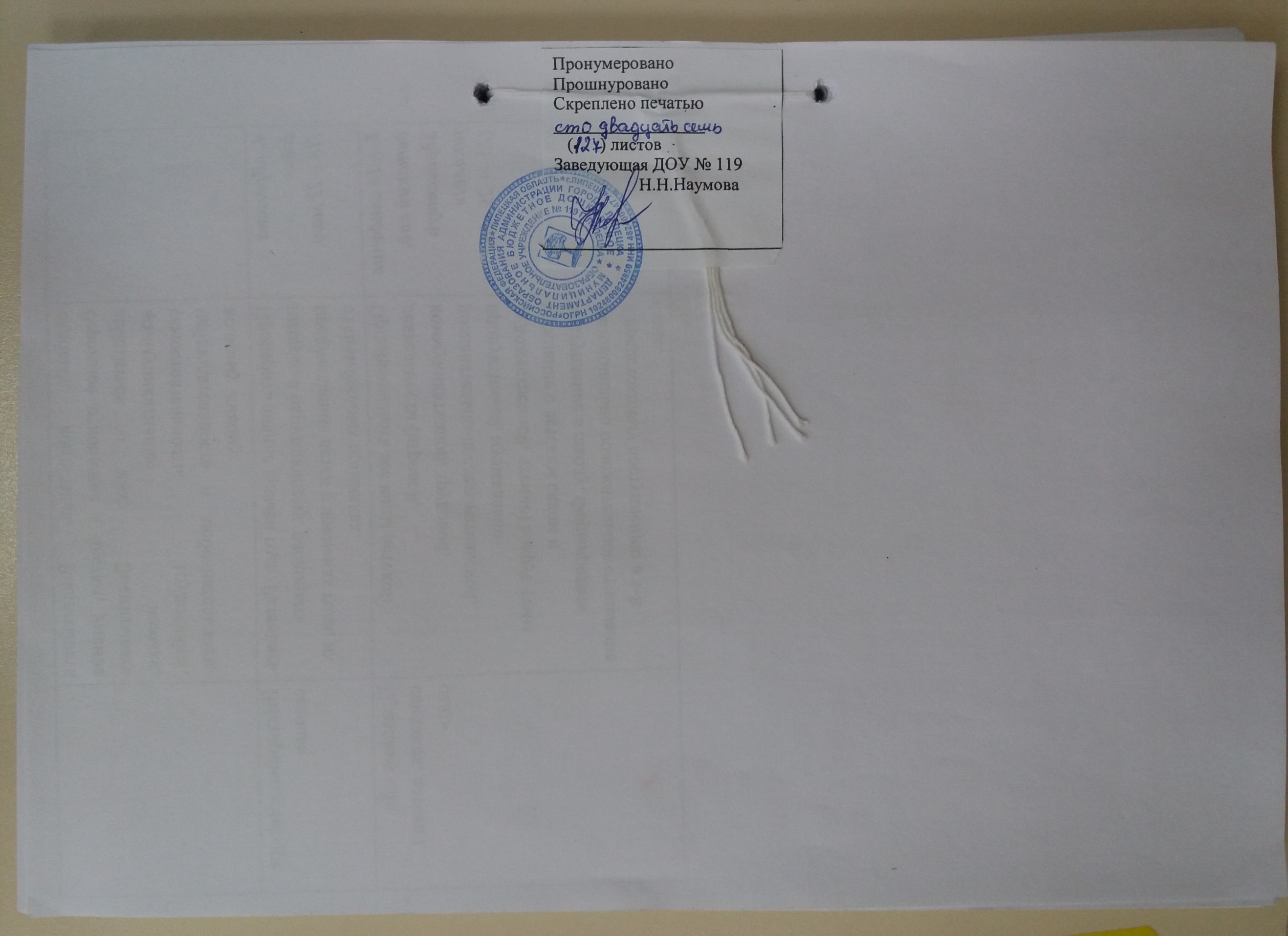 Тема занятияЗадачиИсточник методической литературысентябрьсентябрьсентябрь1. Тема:  «История возникновения куклы на Руси»Закреплять обобщенное понятие «одежда»; учить называть сезонную одежду, закрепить знания о головных уборах, обуви. Закреплять  знания своего отчества; имен и отчеств родителей, дедушек и бабушек. Воспитывать уважительное отношение к окружающим людям.Авторский конспект2. Тема: Составление рассказа на тему «Первый день Тани в детском саду»Учить составлять рассказ по плану, предложенному воспитателем, самостоятельно строить сюжет.О.С.Ушакова Занятия по развитию речи для детей 5-7 лет. Стр.145Занятие по рисованию  «Как мы играем в детском саду».Закрепить умение детей отражать в рисунках впечатления от окружающей жизни, передавать простые движения фигуры человека.Т.С. Комарова «Изо деятельность в детском саду» стр. 53Экскурсия к мини-выставке «Липецкая область – мой родной край».Воспитывать чувство патриотизма, уважения к своей Родине. Знакомить с местом расположения города Липецка на карте России и карте Липецкой области. Авторский конспект. октябрьоктябрьоктябрьТема «Моя семья»Обобщать и систематизировать представления детей о семье, о родовых корнях, воспитывать желание заботиться о близких.О.В.ДыбинаОзнакомление с предметным и социальным окружением.Подготовительная группа стр.29Занятие по развитию речи «Моя семья».Развивать  эмоционально положительное отношение к родному дому, семье, уважения к родителям и их труду.Н.Е. Веракса Комплексные занятия Ноя. 1 нед. №5Занятие по конструированию «Улица».Учить различать функциональную принадлежность зданий, их архитектурные сходства и различия. Л.В. Куцакова «Конструирование и художественный труд» стр. 67Занятие по художественному труду «Куклы «Неразлучники» - символ семьи».Развивать тактильное восприятие, ловкость, аккуратность, координацию «глаз-рука».И.А. Лыкова «Конструирование в детском саду» стр.48Занятие по художественному труду «Как «растет» генеалогическое древо».Инициировать поиск изображения семейного дерева по аналогии с реальным деревом.И.А. Лыкова «Конструирование в детском саду» стр.54Беседа с просмотром презентации «Мой дом»Сформировать первоначальное знание о жилище крестьян – избе, ее внутреннем убранстве, обстановке. Авторский конспект. Посещение мини-музея «Русская изба»Знакомить со значением старинных слов: «горница», «полати», «люлька», «лучина», «прялка», «лапти». Авторский конспект.ноябрьноябрьноябрьЗанятие по ФЦКМ «Россия – щедрая душа».Познакомить с блюдами русской национальной кухни, рассказать о традициях и обычаях наших предков.Т.В. Вострухина«Знакомство с окружающим миром детей» стр.84Занятие по рисованию «Пир на весь мир».Обобщать представления о русских промыслах.И.А. Лыкова «Изо деятельность в детском саду» стр. 132Занятие по рисованию «Кукла в национальном костюме».Знакомство с одеждой славян, ее названиями и особенностями вышивки.Т.С. Комарова «Изо деятельность в детском саду» стр. 35Занятие по лепке «Дерево жизни».Учить создавать сложную композицию из соленого теста по фольклорным мотивам.И.А. Лыкова «Изо деятельность в детском саду» стр. 204Занятие по лепке «Дымковские барышни».Обобщать представления о русских промыслах.Т.С. Комарова «Изо деятельность в детском саду» стр. 55Проект «Русская матрешка»Обобщить представление о русском промысле. Воспитывать уважение к труду народных мастеров. Авторский конспект.декабрьдекабрьдекабрьБеседа: «Творчество елецких художников Н. И. Москалева и Н. Жукова»Познакомить с творчеством елецких художников Н. И. Москалева и Н. ЖуковаАвторский конспект.Занятие по лепке «Нарядный индюк».Продолжать знакомство детей с дымковской игрушкой как видом народного декоративно-прикладного искусства.И.А. Лыкова «Изо деятельность в детском саду» стр. 116январьянварьянварьЗанятие по рисованию «Морозные  узоры» (Елецкие).Учить детей рисовать морозные узоры в стилистике кружевоплетения. Знакомство с развитием на Липецкой земле народных промыслов. И.А. Лыкова «Изо деятельность в детском саду» стр. 96Занятие по лепке «Бабушкины сказки».Учить детей лепить по мотивам русских народных сказок.И.А. Лыкова «Изо деятельность в детском саду» стр. 110Создание макета «Путеводитель по Липецкой области»Формировать представления о рождении Липецкой области, ее городах, достопримечательностях, знаменитых земляках. Включить в проектную деятельность, связанную с познанием малой Родины. Авторский конспект.Рассматривание фотооткрыток с промыслами Липецкой области. Знакомить с развитием на Липецкой земле народных промыслов: лоскутное шитье, гончарное дело, добровская игрушка. Авторский конспект.февральфевральфевральЗанятие по рисованию«Уголок групповой комнаты».Продолжать учить различать функциональную принадлежность зданий (жилые дома, детские сады и пр.)Т.С. Комарова «Изо деятельность в детском саду» стр. 82Занятие по конструированию «Русское гостеприимство».Вызвать интерес конструированию столов из строительного материала.И.А. Лыкова «Конструирование в детском саду» стр.90Работа с картой Р.Ф. и Липецкой области.Знакомить с местом расположения города Липецка на карте России и карте Липецкой области. Авторский конспект.Беседа: «А.С. Пушкин и М.И. Пришвин на Липецкой земле»Дать представление детям о том, что Липецкая  область  прародина великого  русского поэта 19 века А. С. Пушкина и родина писателя М. И. Пришвина. Авторский конспект.мартмартмартЗанятие по ФЦКМ «В мире прекрасного: я поведу тебя в музей»Знакомить с творчеством елецких художников Н.И. Москалева и Н. Жукова.Рассказать, что Липецкая область – прародина А.С. Пушкина и родина М.И. Пришвина. Т.В. Вострухина «Знакомство с окружающим миром детей» стр.160Беседа:  «Бабушкин сундук».Воспитывать уважение к нашим предкам, их труду и быту, к народным ценностям.Н.Е. Веракса Комплексные занятия Мар. 1 нед. №1Тема «Наша Родина»Формировать у детей интерес к получению знаний о России; воспитывать уважение к культурам разных народов.О.В. ДыбинаОзнакомление с предметным и социальным окружением.Подготовительная группа стр.49Занятие по рисованию «Вечерний город».Воспитывать любовь к своему городу, чувство гордости и восхищения им. Н.Е.Веракса Комплексные занятия. Окт. 2-ая неделя, .№5 Тема « Родная страна»Закреплять умение рисовать по собственному замыслу; воспитывать любовь к РодинеТ.С. Комарова «Изо деятельность в детском саду» стр. 100Беседа «Природа Липецкого края»Формировать представления о разнообразии животного и растительного мира Липецкой области, в частности г. Липецка. Авторский конспект. Просмотр презентации «Достопримечательности Липецкого края»Формировать представления о достопримечательностях родного города. Рассказать, что Липецкий курорт – старейший курорт России. Авторский конспект. Беседа «История флага и герба города Липецка»Расширять представления о государственных символах города Липецка.Авторский конспект. апрельапрельапрельБеседа:  «Летят перелетные птицы»Формировать представления о разнообразии животного и растительного мира Липецкой области , в частности города Липецка.Авторский конспект.Просмотр презентации о Государственных символах Р.Ф.Обобщать знания о государственных символах нашей страны (герб, гимн, флаг).Составление альбома «Люди, прославившие наш край».Познакомится с жизненным и творческим путем композитора современности Т. Хренникова, с событиями из жизни русских художников Орлова и Репина.Авторский конспект.маймаймайЗанятие по ФЦКМ«День Победы»Рассказать о Героях Советского Союза и России, прославивших свои имена в годы ВОВ. Н.Е. Веракса Комплексные занятия. Стр. 353Беседа: «Лекарственные растения родного края».Воспитывать бережное отношение к природе, желание беречь ее. Т.В. Вострухина «Знакомство с окружающим миром детей» стр.180Занятие по развитию речи «Заучивание стихотворения З. Александровой «Родина».Воспитывать чувство патриотизма, уважение к своей Родине.В.В. Гербова Развитие речи в детском саду. Стр. 76Занятие по рисованию. «Праздничный город».Дать знания о том, чем славится родной город. Т.С. Комарова «Изо деятельность в детском саду» стр. 97Экскурсия к вечному огню (совместно с родителями)Поощрять проявление  социальной активности; участие в социально-значимых событиях. Побуждать переживать эмоции, связанные с событиями военных лет и подвигами липчан, стремится выразить позитивные отношения к его жителям.-Базовый вид деятельностиКоличество в неделюКоличество в месяцКоличество в годФизическое развитиеФизическая культура312108Познавательное развитие- ФЭМП(матем.)- ФЦКМ(озн с окр.)- Познавательно-исследовательская деятельность211844723636Речевое развитие- развитие речи-чтение худ. литературы114436           36Социально-коммуникативное развитиеИгровая деятельность14           36Художественно-эстетическое развитие- Рисование- Лепка- Аппликация-Конструирование-Художественный труд - Музыка10,50,50,50,52 444228363636181872ИТОГО:15Название темыЦелиИсточник методической литературыСентябрьСентябрьСентябрьТема «День знаний»Развивать   познавательный   интерес, интерес к школе, к книгам. Закреплять знания детей о школе, о том, зачем нужно учиться, кто и чему учит в школе, о школьных принадлежностях и т. д.Н.С.ГолицынаКонспекты комплексно-тематических занятий. Подготовительная группа стр.7Тема «Правила и безопасность дорожного движения»Учить ПДД, закреплять знания о работе светофора; расширять представление о дорожных знаках и их назначении.Н.С.ГолицынаКонспекты комплексно-тематических занятий. Подготовительная группа стр.4353.  Тема «Конвенция о правах ребенка»Обобщить и систематизировать знания детей о Конвенции о правах ребенка.Н.С.ГолицынаКонспекты комплексно-тематических занятий. Подготовительная группа стр.5244.Тема «Детский сад»Расширять и обобщать представления детей об общественной значимости детского сада, о его сотрудниках, о правах и обязанностяхО.В.ДыбинаОзнакомление с предметным и социальным окружением.Подготовительная группа стр.33ОктябрьОктябрьОктябрь1. Тема «Моя семья»Обобщать и систематизировать представления детей о семье, о родовых корнях, воспитывать желание заботиться о близких.О.В.ДыбинаОзнакомление с предметным и социальным окружением.Подготовительная группа стр.292.  Тема «Дары осени» (фрукты)Закрепить понятие «фрукты», характерные свойства, закрепить знания о пользе фруктовАвторский конспект3. «Время»Познакомить детей с частями суток: утро, день, вечер, ночь, их признаками, последовательностью, значением для жизни всего живого. Научить определять части суток по признакам деятельности человека.Авторский конспект4. Тема «Осень»Продолжить знакомить с народными приметами; развивать интерес к природным явлениям; формировать любознательность и умение наблюдать.Н.С.ГолицынаКонспекты комплексно-тематических занятий. Подготовительная группа стр.1715. Тема «Овощи»Закрепить понятие «овощи», характерные свойства, закрепить знания о пользе овощейН.Е.Веракса Комплексные занятия.  стр.41Подготовительная группаНоябрьНоябрьНоябрь1. Тема «Растения. Деревья и кустарники»Закрепить знания о деревьях; учить определять дерево и кустарник по описанию.Н.Е.ВераксаКомплексные занятия.  стр.68Подготовительная группаН.С.ГолицынаКонспекты комплексно-тематических занятий. Подготовительная группа стр.332.Тема:  «Россия – щедрая душа».Познакомить с блюдами русской национальной кухни, рассказать о традициях и обычаях наших предков.Т.В. Вострухина«Знакомство с окружающим миром детей» стр.843. Тема «Продукты питания»Приобщение детей к здоровому образу жизни,обобщить и систематизировать знания детей о продуктах питания.Авторский конспект4. Тема:  «История возникновения куклы на Руси»Закреплять обобщенное понятие «одежда»; учить называть сезонную одежду, закрепить знания о головных уборах, обуви. Закреплять  знания своего отчества; имен и отчеств родителей, дедушек и бабушек. Воспитывать уважительное отношение к окружающим людям.Авторский конспектДекабрьДекабрьДекабрь1. Тема «Зима»Обогащать и расширять знания детей о зиме, рассказывать о приметах зимы.Н.С.ГолицынаКонспекты комплексно-тематических занятий. Подготовительная группа стр.3572.  Тема «Зимующие птицы»Познакомить с зимующими птицами; изучить их особенности; воспитывать любовь к природе; развивать интерес к наблюдению за птицами.Авторский конспект3. Тема «Зимние забавы»Учить составлять рассказ о зимних забавах по сюжетным картинам. Активизировать словарный запас детей.Н.Е.Веракса Комплексные занятия.  стр.188Подготовительная группа4. Тема «Праздник Новый год»Познакомить с традициями празднования Нового года в России и других странах; побуждать использовать полные распространенные предложения в ответах.Н.С.ГолицынаКонспекты комплексно-тематических занятий. Подготовительная группа стр.239ЯнварьЯнварьЯнварь1. Тема «Народные праздники на Руси»Познакомить с народными праздниками (Рождество Христово). Авторский конспект2.Тема «Дикие животные»Закрепить знания о диких животных, их среде обитания и особенностях; воспитывать любовь и бережное отношение к природе.Н.С.ГолицынаКонспекты комплексно-тематических занятий. Подготовительная группа стр.3243. Тема «Животные Севера»Познакомить с животным миром полярных районов; формировать понимание необходимости сохранения природы. Т. А. Шорыгина «Животные Севера», стр. 104. «Человек, пространство, время» Продолжать знакомить детей с жизнью людей из разных стран, воспитывать уважение к людям любой национальности.Н.С.ГолицынаКонспекты комплексно-тематических занятий. Подготовительная группа стр.277ФевральФевральФевраль1.Тема «Транспорт»Закрепить знания о видах транспорта и его назначении.Н.Е.Веракса Комплексные занятия.  стр. 73,199,155,162Подготовительная группа2.Тема «Профессии»Закреплять и систематизировать знания о труде в различных областях; воспитывать уважение к труду людей.Н.С.Голицына  Конспекты комплексно-тематических занятий. Подготовительная группа стр.643.Тема «День Защитников Отечества»Расширять знания детей о Российской Армии, уточнить представления детей о родах войск.Н.Е.Веракса Комплексные занятия.  стр.234Подготовительная группаН.С.ГолицынаКонспекты комплексно-тематических занятий. Подготовительная группа стр.3424.  Тема «Мебель»Закреплять представление о помещениях в квартире, предметах мебели, различных материалах, из которых ее изготавливают. Воспитывать бережное отношение к окружающим предметам.Авторский конспект МартМартМарт1. Тема «Весна»Уточнить признаки весны. Формировать представления о весне как периоде пробуждения природы.Н.С.Голицына Конспекты комплексно-тематических занятий. Подготовительная группа стр.5052.  Тема «Мамин праздник»Воспитывать чувства любви, уважения и заботы к женщинам и девочкам.Н.С.Голицына Конспекты комплексно-тематических занятий. Подготовительная группа стр.374 «В мире прекрасного: я поведу тебя в музей»Знакомить с творчеством елецких художников Н.И. Москалева и Н. Жукова.Рассказать, что Липецкая область – прародина А.С. Пушкина и родина М.И. Пришвина. Т.В. Вострухина «Знакомство с окружающим миром детей» стр.1604. Тема «Наша Родина»Формировать у детей интерес к получению знаний о России; воспитывать уважение к культурам разных народов.О.В. ДыбинаОзнакомление с предметным и социальным окружением.Подготовительная группа стр.49АпрельАпрельАпрель1. Тема «Перелетные птицы»Продолжать давать детям представление о перелетных птицах, их разнообразии. Активизировать словарь.Н.Е.Веракса Комплексные занятия.  стр.275Подготовительная группа2. Тема «Обитатели водных просторов»Активизировать словарь по теме «Рыбы». Учить детей обобщать и классифицировать (морские рыбы, аквариумные рыбы, рыбы живущие в пресноводных водоемах). Учить выделять признаки различия и сходства между рыбами.Авторский конспект3.Тема «Домашние животные»Познакомить с особенностями домашних животных, научить различать взрослых животных и их детенышей; формировать значение животных для человека.Н.С.ГолицынаКонспекты комплексно-тематических занятий. Подготовительная группа стр. 564. Тема «Домашние птицы»Систематизировать представления о домашних птицах, местах их обитания, питании, голосе, членах птичьих семей.Авторский конспектМайМайМай1. Тема «Животные жарких стран»Уточнять и расширять кругозор детей о жизни животных жарких стран,формировать представления о взаимосвязях животных организмов со средой обитания. Н.Е.Веракса Комплексные занятия.  стр.116Подготовительная группа2. Тема «Наша армия. День Победы»Познакомить с героическими страницами истории нашей Родины.Н.Е.Веракса Комплексные занятия.  стр.326Н.С.ГолицынаКонспекты комплексно-тематических занятий. Подготовительная группа стр. 5133.  Тема «Насекомые.  Цветы»Познакомить детей с разнообразным миром насекомых, развивать внимание и память. Авторский конспект. Времена года»Закрепить знания о временах года, о сезонных изменениях в природе, о последовательности месяцев в году.Н.Е.Веракса Комплексные занятия.  стр.331Подготовительная группаНазвание темыЦелиИсточник методической литературыСентябрьСентябрьСентябрь1. Тема «Повторение»Повторить формы геометрических фигур, устный счет до 10, свойства предметов, способы их символического обозначения.Л.Г. Петерсон «Игралочка – ступенька к школе»  стр. 142. Тема «Повторение»Повторить смысл сложения и вычитания, связь между действиями, взаимосвязь между частью и целым. Л.Г. Петерсон «Игралочка – ступенька к школе»  стр. 193. Тема «Повторение»Уточнить представления о свойствах предметов, таблице, ее строке и столбце, тренировать умение определять и выражать в речи место фигуры в таблице.Л.Г. Петерсон «Игралочка – ступенька к школе»  стр. 254. Тема «Повторение»Закрепить представление о смысле сложения и вычитания, тренировать умение составлять по картинкам и решать задачи на сложение и вычитание.Л.Г. Петерсон «Игралочка – ступенька к школе»  стр. 325. Тема «Число и цифра 1»Повторить порядковый и количественный счет, актуализировать способ обозначения количества предметов с помощью точек. Л.Г. Петерсон «Игралочка – ступенька к школе»  стр. 386. Тема «Число и цифра 2»Повторить порядковый счет, понимание детьми значения слова «пара», сформировать представления о способе печатания цифры 2 в клетках, составе числа 2.Л.Г. Петерсон «Игралочка – ступенька к школе»  стр. 457. Тема «Число 3»Сформировать представление о составе числа 3 из двух меньших чисел, тренировать умение сравнивать группы предметов по количеству, соотносить цифры с количеством.Л.Г. Петерсон «Игралочка – ступенька к школе»  стр. 538. Тема «Число и цифра 3»Уточнить представления о составе числа 3 из двух меньших чисел, познакомить со способом обозначения числа 3 с помощью точек и с помощью печатания цифры в клетках.Л.Г. Петерсон «Игралочка – ступенька к школе»  стр. 60ОктябрьОктябрьОктябрь1. Тема «Числа и цифры 1-3»Уточнить представления о составе чисел 2 и 3, тренировать умение печатать цифры 1-3 в клетках.Л.Г. Петерсон «Игралочка – ступенька к школе»  стр. 672. Тема «Числа и цифры 1-3»Закрепить представления о смысле сложения и вычитания, их записи, взаимосвязи между частью и целым.Л.Г. Петерсон «Игралочка – ступенька к школе»  стр. 723. Тема «Точка. Линия. Прямая и кривая линия»Сформировать представления о точке, прямой и кривой линиях, о том, что через одну точку можно провести сколько угодно прямых линий, а через 2 точки – только одну прямую и сколько угодно кривых линий.Л.Г. Петерсон«Игралочка – ступенька к школе»  стр. 794. Тема «Луч. Отрезок»Сформировать представления о луче, отрезке и способе их черчения с помощью линейки.Сформировать опыт действия по алгоритму и выражать в речи выполненные шаги. Л.Г. Петерсон «Игралочка – ступенька к школе»  стр. 875. Тема «Незамкнутые и замкнутые линии»Сформировать представление о замкнутых и незамкнутых линиях, тренировать умение рисовать линии.Л.Г. Петерсон «Игралочка – ступенька к школе»  стр. 946. Тема «Ломаная линия. Многоугольник»Сформировать представления о ломаной линии и многоугольнике. Уточнить представление о замкнутых и незамкнутых линиях, тренировать умение выделять и называть кривую, ломанную, отрезок, рисовать линии. Л.Г. Петерсон «Игралочка – ступенька к школе»  стр. 1017. Тема «Число 4»Сформировать представление о составе числа 4 из двух меньших.Л.Г. Петерсон «Игралочка – ступенька к школе»  стр. 1068. Тема «Число и цифра 4»Актуализировать представление о способе обозначения количества с помощью точек, познакомить со способом печатания цифры 4 в клетках.Л.Г. Петерсон «Игралочка – ступенька к школе»  стр. 1129. Тема «Повторение. Число и цифра 4»Сформировать опыт самопроверки по образцу, действия по алгоритму, проговаривая его основные шаги, использование критериев для обоснования своего суждения.Л.Г. Петерсон «Игралочка – ступенька к школе»  стр. 11910. Тема «Числовой отрезок»Сформировать представление о числовом отрезке, познакомить со способом сложения и вычитания путем присчитывания  и отсчитывания единицы на числовом отрезке.Л.Г. Петерсон «Игралочка – ступенька к школе»  стр. 119НоябрьНоябрьНоябрь1. Тема «Числовой отрезок»Закрепить пространственные представления, тренировать умение печатать цифры 1-4 в клетках.Л.Г. Петерсон «Игралочка – ступенька к школе»  стр. 1252. Тема «Слева, справа»Тренировать умение сравнивать предметы по свойствам, разбивать группу предметов на части по свойствам.Л.Г. Петерсон «Игралочка – ступенька к школе»  стр. 1303. Тема «Повторение. Пространственные отношения»Сформировать опыт ориентировки в пространстве относительно другого человека, определения места того или иного предмета относительно другого человека, закрепить умение ориентироваться в пространстве относительно себя.Л.Г. Петерсон «Игралочка – ступенька к школе»  стр. 1364. Тема «Число 5»Сформировать представление о составе числа 5 из двух меньших, опыт нахождения числа 5 на числовом отрезке.Л.Г. Петерсон «Игралочка – ступенька к школе»  стр. 1365. Тема «Число и цифра 5.»Сформировать представление о способах обозначения числа 5 с помощью цифры и с помощью точек.Л.Г. Петерсон «Игралочка – ступенька к школе»  стр. 1426. Тема «Число и цифра 5»Закрепить представления о составе числа 5 из двух меньших, тренировать умение печатать цифры 1-5 в клетках.Л.Г. Петерсон «Игралочка – ступенька к школе»  стр. 1487. Тема «Числа и цифры 1-5»Уточнить представление о числовом ряде, порядке следования чисел в числовом ряду, тренировать умение сравнивать числа с помощью определения порядка их следования в числовом ряду.Л.Г. Петерсон «Игралочка – ступенька к школе»  стр. 1538. Тема «Больше, меньше»Закрепить умение сравнивать группы предметов по количеству с помощью составления пар,  определять на предметной основе, на сколько в одной группе предметов больше или меньше, чем в другой.Л.Г. Петерсон «Игралочка – ступенька к школе»  стр. 157ДекабрьДекабрьДекабрь1. Тема «Внутри, снаружи.»Уточнить пространственные представления, представления о замкнутых и незамкнутых линиях.Л.Г. Петерсон «Игралочка – ступенька к школе»  стр. 1632. Тема «Число 6»Сформировать представление о составе числа 6 из двух меньших, тренировать умение сравнивать числа в пределах 6 с помощью определения порядка их следования в числовом ряду.Л.Г. Петерсон «Игралочка – ступенька к школе»  стр. 1693. Тема «Число и цифра 6»Сформировать представление о способах обозначения числа 6 с помощью точек и печатания цифры в клетках.Л.Г. Петерсон «Игралочка – ступенька к школе»  стр. 1744. Тема «Число и цифра 6»Закрепить представление о числе и цифре 6, составе числа 6 из двух меньших, способах обозначения количества с помощью точек и с помощью цифр.Л.Г. Петерсон «Игралочка – ступенька к школе»  стр. 1815. Тема «Повторение»(в тетради)Тренировать умение составлять задачи по картинкам, анализировать и решать их, соотносить числа с символами.Л.Г. Петерсон «Игралочка – ступенька к школе»  стр.1886. Тема «Повторение»(в тетради)Уточнить представления о прямой, ломаной, замкнутой, незамкнутой линиях, отрезке, многоугольнике.Л.Г. Петерсон «Игралочка – ступенька к школе»  стр.1887. Тема «Число 7»Сформировать представление о составе числа 7 из двух меньших чисел. Л.Г. Петерсон «Игралочка – ступенька к школе»  стр. 1888. Тема «Число и цифра 7»Закрепить представление о числе и цифре 7. Состав числа 7 из двух меньших чисел.Л.Г. Петерсон«Игралочка – ступенька к школе»  стр. 193ЯнварьЯнварьЯнварь1. Тема «Число и цифра 7»Закрепить представление о составе  числа 7 из двух меньших чисел. Тренировать умение использовать числовой отрезок для сложения и вычитания чисел в пределах 7.Л.Г. Петерсон «Игралочка – ступенька к школе»  стр. 1992. Тема «Числа и цифры 6 - 7»Уточнить представления о составе чисел 6 и 7 из двух меньших чисел. Тренировать умение решать простейшие задачи, пользуясь числовыми линейками.Л.Г. Петерсон «Игралочка – ступенька к школе»  стр. 2033. Тема «Раньше, позже»Уточнить временные представления, закрепить умение устанавливать последовательность событий.Л.Г. Петерсон «Игралочка – ступенька к школе»  стр. 2074. Тема «Измерение объема»Уточнить представление об объеме тела, зависимости результата измерения объема от величины мерки.Л.Г. Петерсон «Игралочка – ступенька к школе»  стр. 2125. Тема «Измерение объема»Актуализировать умение использовать для измерения объема общепринятую мерку – литр; сформировать представление о способе измерения объема с помощью мерки – кубиков.Л.Г. Петерсон «Игралочка – ступенька к школе»  стр. 2186. Тема «Число и цифра 8»Сформировать представление о способах обозначения числа 8 с помощью точек и печатания цифры в клетках.Л.Г. Петерсон«Игралочка – ступенька к школе»  стр. 2227. Тема «Число и цифра 8»Уточнить представления о составе числа 8 из двух меньших чисел, тренировать умение сравнивать числа в пределах 8, опираясь на представление о порядке их следования в числовом ряду. Л.Г. Петерсон «Игралочка – ступенька к школе»  стр. 2288. Тема «Числа и цифры 6, 7, 8»Закрепить представления о составе чисел 6-8, тренировать умение решать простейшие примеры в пределах 8, печатать цифры 6-8 в клетках.Л.Г. Петерсон «Игралочка – ступенька к школе»  стр. 233ФевральФевральФевраль1. Тема «Число и цифра 9»Сформировать представление о составе числа 9 из двух меньших чисел.Л.Г. Петерсон «Игралочка – ступенька к школе»  стр. 2372. Тема «Число и цифра 9»Закрепить представление о составе  числа 9  из двух меньших чисел. Тренировать умение использовать числовой отрезок для сложения и вычитания чисел в пределах 9.Л.Г. Петерсон «Игралочка – ступенька к школе»  стр. 2433. Тема «Измерение площади»Познакомить с новым понятием – «площадь», сформировать представление о способе измерения площади предметов с помощью мерки, сравнения предметов по площади.Л.Г. Петерсон «Игралочка – ступенька к школе»  стр. 2494. Тема «Число и цифра 0»Сформировать представление о числе 0, способе его записи в клетках, месте в числовом ряду и на числовом отрезке, сравнении, сложении и вычитании с 0.Л.Г. Петерсон «Игралочка – ступенька к школе»  стр. 2555. Тема «Число и цифра 0»Закрепить представление о числе 0, способе его записи в клетках, изображении на числовом отрезке, сравнении, сложении и вычитании с 0.Л.Г. Петерсон «Игралочка – ступенька к школе»  стр. 2626. Тема «Измерение длины»Сформировать представление об общепринятой единице измерения длины – сантиметре, познакомить со способом измерения длины с помощью сантиметровой линейки.Л.Г. Петерсон «Игралочка – ступенька к школе»  стр. 2677. Тема «Повторение»(в тетради)Повторить свойства геометрических фигур. Л.Г. Петерсон «Игралочка – ступенька к школе»  стр. 2728. Тема «Измерение длины»Сформировать представление об аналогии между делением на части отрезков и групп предметов.Л.Г. Петерсон «Игралочка – ступенька к школе»  стр. 272МартМартМарт1. Тема «Измерение длины»Сформировать представление о способе фиксации условия задачи с помощью схемы.Л.Г. Петерсон «Игралочка – ступенька к школе»  стр. 2782. Тема «Число 10»Сформировать представление о числе 10, его составе из двух меньших чисел, его записи в клетках, месте в числовом ряду и на числовом отрезке.Л.Г. Петерсон «Игралочка – ступенька к школе»  стр. 2853. Тема «Число 10»Закрепить представление о составе чисел в пределах 10, тренировать умение сравнивать числа в пределах 10.Л.Г. Петерсон «Игралочка – ступенька к школе»  стр. 2914. Тема «Сравнение по массе»Уточнить представление о массе как свойстве предмета, характеризующем его тяжесть.Л.Г. Петерсон «Игралочка – ступенька к школе»  стр. 2965. Тема «Измерение массы»Уточнить представление о массе предметов, способе сравнения предметов по массе с помощью весов.Л.Г. Петерсон «Игралочка – ступенька к школе»  стр. 3016. Тема «Измерение массы»Закрепить  представление о способе измерения массы предметов с помощью весов.Л.Г. Петерсон «Игралочка – ступенька к школе»  стр. 3077. Тема «Часы»Сформировать представление о разных видах часов, их назначении, тренировать умение определять время по часам.Л.Г. Петерсон «Игралочка – ступенька к школе»  стр. 3128. Тема «Повторение занятия 17»(в тетради)Сформировать опыт самопроверки по образцу, действия по алгоритму, проговаривая его основные шаги, использование критериев для обоснования своего суждения.Л.Г. Петерсон «Игралочка – ступенька к школе»  стр. 119АпрельАпрельАпрель1. Тема «Повторение занятия 21»(в тетради)Сформировать опыт ориентировки в пространстве относительно другого человека, определения места того или иного предмета относительно другого человека, закрепить умение ориентироваться в пространстве относительно себя.Л.Г. Петерсон «Игралочка – ступенька к школе»  стр. 1362. Тема «Повторение занятия 31»(в тетради)Тренировать умение составлять задачи по картинкам, анализировать и решать их, соотносить числа с символами.Л.Г. Петерсон «Игралочка – ступенька к школе»  стр.1883. Тема «Повторение занятия 32»(в тетради)Уточнить представления о прямой, ломаной, замкнутой, незамкнутой линиях, отрезке, многоугольнике.Л.Г. Петерсон «Игралочка – ступенька к школе»  стр.1884. Тема «Повторение занятия 34»(в тетради)Закрепить представление о числе и цифре 7. Составе числа 7 из двух меньших чисел.Л.Г. Петерсон «Игралочка – ступенька к школе»  стр. 1935. Тема «Повторение занятия 58»(в тетради) Сформировать опыт выполнения действий с комментированием, фиксации достижения запланированного результата и условий, которые позволили его достичь.Л.Г. Петерсон «Игралочка – ступенька к школе»  стр. 3176. Тема «Повторение занятия 59»(в тетради) Сформировать опыт выполнения действий с комментированием, исполнения алгоритма, самопроверки по образцу.Л.Г. Петерсон «Игралочка – ступенька к школе»  стр. 3177. Тема «Повторение занятия 60»(в тетради) Тренировать умение составлять задачи по картинкам, соотносить условия задач со схемами, анализировать и решать их.Л.Г. Петерсон «Игралочка – ступенька к школе»  стр. 3178. Тема «Повторение занятия 61»(в тетради) Сформировать опыт работы в паре, формулирование простейших умозаключений, выполнение действий с комментированием.Л.Г. Петерсон «Игралочка – ступенька к школе»  стр. 317МайМайМай1. Тема «Повторение занятия 62»(в тетради) Сформировать опыт формулирования простейших умозаключений, самопроверки по образцу.Л.Г. Петерсон «Игралочка – ступенька к школе»  стр. 3172. Тема «Повторение занятия 63»(в тетради) Сформировать опыт выполнения действий с комментированием, самопроверки по образцу.Л.Г. Петерсон «Игралочка – ступенька к школе»  стр. 3173. Тема «Повторение занятия 64»(в тетради) Сформировать опыт рассуждений, формулирования простейших умозаключений.Л.Г. Петерсон «Игралочка – ступенька к школе»  стр. 3174. Тема «Ориентировка в пространстве»Закреплять и развивать умение ориентироваться в пространстве с помощью условных обозначений (стрелок – указателей движения), планов, схем, маршрутов. Н.Е. Веракса Комплексные занятия Май. 2 нед. №25. Тема «Ориентировка в пространстве»Закреплять умение ориентироваться на листе бумаги. Учить находить точку, строчку, столбец и прочее. Н.Е. Веракса Комплексные занятия Май. 3 нед. №26. Тема «Ориентировка во времени»Формировать понимание временных отношений и понятий «сначала - потом», «до - после», «раньше - позже». Н.Е. Веракса Комплексные занятия Май. 4 нед. №2Название темыЦелиИсточник методической литературыСентябрьСентябрьСентябрь1. Тема «Сравнение свойств песка и камня»- Уточнить представления детей о свойствах объектов неживой природы (песка, воды, камней).- Развивать умение сравнивать материалы, проводя элементарные опыты, правильно называть их особенности.Авторский конспект2.Тема «Удивительные камни»- Знакомство детей с разнообразием мира камней, их свойствами и особенностями.- Актуализировать знания детей о планете Земля, её недрах, камнях.- Формировать элементарные представления о живой и неживой природе.Авторский конспект3. Опыт: «Можно ли менять форму камня и глины?» Опыт: «Где вода?»Закрепить свойства глины (влажная, мягкая, вязкая), можно изменять ее форму, делить на части, лепить; выявить свойства камня (сухой, твердый, из него нельзя лепить, его нельзя разделить на части)выявить, что песок и глина по-разному впитывают воду, выделить их свойства: сыпучесть, рыхлость.Тугушева Г. П. , Чистякова А. Е. Экспериментальная деятельность  с. 18,274. Тема « Как появляются горы»Опыт-« Извержение вулкана»- Показать разнообразие объектов неживой природы. - Познакомить детей с причиной образования гор. - Учить детей делать выводы, соблюдать технику безопасности при проведении опытов.Тугушева Г.П.Чистякова А.Е.«Экспериментальная деятельность» стр.87-91ОктябрьОктябрьОктябрь1. Тема «Живая земля»- Формировать у детей представления о значении почвы в природе, познакомить с составом почвы, с некоторыми свойствами почвы и песка.Н.В. Нищева Опытно-экспериментальная деятельность  в ДОУ, стр. 1992. «Солнце дарит нам тепло и свет»- Дать детям представление о том, что Солнце является источником тепла и света.- Познакомить с понятием «световая энергия», показать степень её поглощения разными предметами, материалами.Тугушева Г.П.,Чистякова А.Е.«Экспериментальная деятельность» стр.613. Тема «Воздух видимый и невидимый»- Уточнять представление детей о том, что воздух – реально существующий газ.Н.В. Нищева Опытно-экспериментальная деятельность  в ДОУ, стр. 1384. Тема «Богатство нашей планеты Земля (эксперименты с воздухом) - Способствовать обогащению и закреплению знаний детей о свойствах воздуха, расширению представлений детей о значимости воздуха в жизни человека, животных, растений.Авторский конспект5. Тема «Удивительная соль»- Изучить особенности соли, ее свойства, качества и применение.Авторский конспект.НоябрьНоябрьНоябрь1. Тема «Знакомый незнакомец апельсин»- Формировать представления детей о явлениях и процессах, происходящих в природе.Н.В. Нищева Опытно-экспериментальная деятельность  в ДОУ, стр. 1642.Тема  «Почему дует ветер?»- Познакомить детей с причиной возникновения ветра – движением воздушных масс.- Уточнить представления детей о свойствах воздуха: горячий поднимается вверх – он легкий, холодный опускается вниз – он тяжелый.Тугушева Г.П.,Чистякова А.Е.«Экспериментальная деятельность» стр.613. Тема « Вода в природе и быту»- Уточнить знания детей о местонахождении воды в природе и быту из свойств текучести.- Закрепить знания свойств воды. - Выработать умение определять температуру воды на ощупь. - Продолжать развивать познавательный интерес, наблюдательность, мыслительную деятельность.Дыбина О.В.Неизведанноерядом: занимательные опыты и эксперименты для дошкольников, стр.1414.Тема «Вода-растворитель. Очищение воды»- Закрепить свойства воды- вода растворитель. - Объяснить, почему вода иногда нуждается в очистке и дать элементарные представления о процессе фильтрацииТугушева Г.П.Чистякова А.Е. Экспериментальная деятельность» стр.46ДекабрьДекабрьДекабрь1. Тема  «Природные красители»- Формировать умение самостоятельно проводить опыты, используя необходимые для этого оборудование и материалы.Н.В. Нищева Опытно-экспериментальная деятельность  в ДОУ, стр. 1872.Тема«Путешествие капельки»- Закрепить знания детей о физических свойствах воды, ее значении в природе.- Познакомить детей с понятиями «твердое тело», «жидкость», «газ», их отличиями друг от друга, объяснить, что одно и то же вещество может быть в трех разных состояниях.- расширить знания о процессе «круговорота воды» в природе.Авторский конспект3.Тема « Твердая вода. Почему айсберги не тонут»- Дать детям представление о взаимосвязях, существующих в природе, о пустыне. - Развивать способность делать умозаключения, анализировать, сравнивать , классифицировать.Тугушева Г.П.Чистякова А.Е.«Экспериментальная деятельность» стр.78-854. Тема «Тайны снега и льда»«Веселый снеговик»- Расширять представления детей о свойствах снега и льда. - Учить выдвигать гипотезы и проверять их опытным путем.Н.В. Нищева Опытно-экспериментальная деятельность  в ДОУ, стр. 130, 160                                                           Январь                                                           Январь                                                           Январь1. Тема «Интегрированное занятие по познавательному развитию с использованием компьютерной технологии»- Закреплять знания детей о зимних явлениях природы: вьюга, метель, пурга, буря.- Воспитывать интерес к новым технологиям в обучении.Н.В. Нищева Опытно-экспериментальная деятельность  в ДОУ, стр. 1722. Тема «Электрические чудеса»- Расширять представления детей о физических явлениях окружающего мира через организацию опытно-экспериментальной деятельности.- Познакомить детей с достижением человечества – электричеством; обобщать знания детей об электрических приборах и их использовании человеком.Авторский конспект3. Тема «Опасное и неопасное электричество»- Дать детям элементарные научные представления об основных способах получения электричества, опасном и неопасном электричестве.Н.В. Нищева Опытно-экспериментальная деятельность  в ДОУ, стр. 2624. Тема «Эксперименты с мукой» Ознакомление детей со свойствами муки через детское экспериментирование.Авторский конспект. ФевральФевральФевраль1. Тема« Сила тяготения»Опыт « Почему все падает на землю?»- Дать детям представление о существовании невидимой силы-силы тяготения, которая притягивает предметы и любые тела к Земле.Тугушева Г.П.Чистякова А.Е.« Экспериментальная деятельность» стр.47Дыбина О.В.Неизведанноерядом: занимательные опыты и эксперименты для дошкольников стр.512.Тема «Хитрости инерции»- Познакомить детей с физическим явлением-инерцией, показать возможность практического использования инерции в повседневной жизниТугушева Г.П.Чистякова А.Е.«Экспериментальная деятельность» стр.48,55 3.Тема« Человек. Звук и слух» - Познакомить детей с понятием «звук» и распространением звуковых волн;- Развивать умение сравнивать различные звуки, определять их источник;- познакомить детей со строением человеческого уха-органа, воспринимающего звуки.Авторский конспект4. Тема «Мы - исследователи»- Формировать исследовательские и аналитические умения детей.Н.В. Нищева. Опытно-экспериментальная деятельность  в ДОУ, стр. 244МартМартМарт1. . Тема «Цветок для мамы»- Учить выращивать весеннее - цветущие луковичные растения.Н.В. Нищева. Опытно-экспериментальная деятельность  в ДОУ, стр. 1462. Тема «Из чего делают бумагу?»«Как появилась книга»- Познакомить  детей с производством бумаги. - Обратить внимание на необходимость бережного использования бумаги, на связь охраны леса с нашей повседневной жизнью.Авторский конспект, Н.В. Нищева. Опытно-экспериментальная деятельность  в ДОУ, стр. 2043. Тема «Секретное письмо»- Развивать у детей интерес к опытно-экспериментальной деятельности.Н.В. Нищева Опытно-экспериментальная деятельность  в ДОУ, стр.1854. Тема «Где прячется крахмал?»- Способствовать расширению детей о происхождении картофеля и его использовании в жизни человека.Н.В. Нищева Опытно-экспериментальная деятельность  в ДОУ, стр. 181АпрельАпрельАпрель1. Тема «Почему в космос летают на ракете?»- Уточнить представления детей о принципе работы реактивного двигателя, о значении воздуха для  полёта самолёта.Тугушева Г.П.Чистякова А.Е.«Экспериментальная деятельность» стр.1022. Тема « Магнит – фокусник»- Познакомить детей с магнитом. - Формировать представления о свойствах магнита.Авторский конспект3. Тема «Такая разная ткань»- Формировать представления о свойствах различных тканей.- Актуализация знаний об использовании человеком тканей.Авторский конспект4. Тема «Посуда: стекло, фарфор, пластмасса»- Познакомить детей с материалами, из которых изготавливают посуду.- Развивать интерес к поисковой деятельности.Н.В. Нищева Опытно-экспериментальная деятельность  в ДОУ, стр. 291МайМайМай1. Тема «Вещество. Материалы»«Незнайкин клад»- Закреплять знание детей о свойствах материалов, из которых изготовлены различные предметы (резины, пластмассы, стекла, металла)Дыбина О. В. Из чего сделаны предметы с. 30.2. Тема «Ракушки. Моллюски»- Обобщить представление детей о моллюсках, как обитателях рек и морей.- Учить классифицировать ракушки моллюсков по месту обитания, по строению раковин.- Учить высказывать предположения и делать простейшие выводы, излагать свои мысли понятно для окружающих.- Дать представление об образовании жемчужин.Авторский конспект3. Тема «Песочные часы»- Познакомить детей со свойствами песка.- Учить устанавливать причинно – следственную зависимость и делать выводы.  Т.Э. Орлова Развитие интеллектуальных и творческих способностей у старших дошкольников.  Стр. 191Название темыЦелиИсточник методической литературыСентябрьСентябрьСентябрь1.Тема :« Составление рассказа по картине « В школу»»Закреплять умение составлять рассказ по картине;Тренировать в дифференциации звуков (с), (ш).О.С.Ушакова «Занятия по развитию речи для детей 5-7 лет»стр.1322. Тема: «Заучивание стихотворения М.Плясицкой «Три говорящих цвета»Развивать способность детей воспринимать поэтическую речь. Помочь запомнить стихотворение М.Плясицкой «Три говорящих цвета» Повторить правила безопасности на дороге.Т.И Данилова «Программа «Светофор»» стр.1613.Тема :«Ты картинки рассмотри и нам сказку расскажи»(творческое рассказывание по предметным картинкам)Продолжить учить придумывать сказки и истории, используя предметные картинки, развивать речевую активность детей. Развивать умение составлять предложения, используя образные слова и выражения.О.М Ельцова.,Л.В.Прокопьева«Детское речевое творчество» (на основе сказочного сюжета). Стр. 694. Тема: Составление рассказа на тему «Первый день Тани в детском саду»Учить составлять рассказ по плану, предложенному воспитателем, самостоятельно строить сюжет.О.С.Ушакова Занятия по развитию речи для детей 5-7 лет. Стр.145ОктябрьОктябрьОктябрь1. Тема: «Моя семья»Учить отвечать на вопросы. Развивать навыки правильного грамматического строя речи. Н.Е. Веракса Комплексные занятия Ноя. 1 нед. №52. Тема: «Пересказ рассказа В.Сухомлинского «Яблоко и рассвет»»Совершенствовать умение пересказывать и составлять план пересказа. В.В. Гербова Развитие речи в детском саду.Стр. 393. Тема: «Лексико - грамматические упражнения»Активизировать речь детей.В.В. Гербова Развитие речи в детском саду. Стр.264.Тема: «Заучивание стихотворения А.Фета «Ласточки пропали…»Помочь детям запомнить стихотворение А.Фета «Ласточки пропали…» В.В. Гербова Развитие речи в детском саду. Стр.275. Тема: «Салат из сказок»Воспитывать любовь к художественному слову, уважение к книге.О.М.,Ельцова.Л.В.Прокопьва «Детское речевое творчество на основе сказочно сюжета.» Стр.26НоябрьНоябрьНоябрь1. Тема: Осенние мотивы Учить детей рассматривать рисунки в книгах, объяснять, почему понравилась та или иная иллюстрация. В.В. Гербова Развитие речи в детском саду. Стр. 362.Тема:« Сравнение и описание предметов»Учить детей составлять рассказ ,включая в него антонимы.Учить сравнивать предметы, выделяя существенные признаки.Т.М.БондаренкоПрактический материал по освоению образовательных областей в подготовительной группе детского сада. Стр. 28Тема:« Чтение сказки К. Паустовского «Тёплый хлеб»»Познакомить детей с литературной сказкой  Паустовского «Тёплый хлеб». В.В. Гербова Развитие речи в детском саду. Стр. 404. Тема :«Заучивание стихотворения А. Фета «Мама! Глянь-ка из окошка…»Развивать способность детей воспринимать поэтическую речь. Помочь запомнить стихотворение А. Фета «Мама! Глянь-ка из окошка…»В.В. Гербова Развитие речи в детском саду. Стр.42ДекабрьДекабрьДекабрь1. Тема :« Здравствуй, гостья-зима!»Познакомить детей со стихотворениями о зиме.В.В. Гербова Развитие речи в детском саду. Стр.552. Тема: «Лексические игры»Обогащать и активизировать речь детей.В.В. Гербова Развитие речи в детском саду. Стр.443. Тема: Рассказывание на тему из личного опыта «Как мы играли зимой на участке»Развивать умение отбирать для рассказа самое существенное. Активизировать употребление однокоренных слов. Т.М.БондаренкоПрактический материал по освоению образовательных областей. Стр.414.Тема: «Как мы сочиняли сказки для Деда Мороза»Активизировать детское воображение. Продолжать развивать у детей интерес к слову.О.М.,Ельцова.Л.В.Прокопьва «Детское речевое творчество на основе сказочно сюжета.» Стр. 72ЯнварьЯнварьЯнварьТема: «Новогодние встречи»Совершенствовать умение детей составлять рассказы из личного опыта. Активизировать речь дошкольников. В.В. Гербова Развитие речи в детском саду. Стр.542.Тема: « Составление рассказа по картине «Лиса с лисятами »Учить составлять сюжетный рассказ по картине «Лиса с лисятами».О.С. Ушакова«Занятия по развитию речи для детей 5-7 лет.Стр.1563. Тема: «Лексические игры и упражнения»Активизировать фантазию и речь детей.В.В. Гербова Развитие речи в детском саду. Стр.564. Тема: «Чтение сказки  Даля «Старик –годовик»»Совершенствовать диалогическую речь. В.В. Гербова Развитие речи в детском саду. Стр. 65ФевральФевральФевральТема: Проблемные ситуации для старших дошкольников.Продолжить учить детей размышлять, самостоятельно решать логические задачки.Развивать память и сообразительность. О.М.Ельцова.,Л.В Прокопьева2Детское речевое творчество на основе сказочного сюжета» Стр.322. Тема:Пересказ рассказа В. Бианки «Музыкант»Совершенствовать умение детей пересказывать рассказ.В.В. Гербова Развитие речи в детском саду. Стр.623.Тема: Чтение русской народной сказки «Никита Кожемяка»Вспомнить с детьми русские народные сказки. Познакомить с русской народной сказкой «Никита Кожемяка». Помочь определить сказочные эпизоды в сказке.В.В. Гербова Развитие речи в детском саду. Стр.584.Тема: Лексические игры и упражнения Активизировать словарь детей. В.В. Гербова Развитие речи в детском саду. Стр. 56МартМартМарт1. Тема: «Заучивание стихотворения «Ночь и день». Познакомить со стихотворением П. Соловьевой «Ночь и день», упражнять в выразительном чтении.В.В. Гербова Развитие речи в детском саду. Стр.662.Тема:«Рассказывание по картине «Подарки маме к 8 марта».Рассказывание на тему из личного опыта.Учить придумывать начало и конец к сюжету, изображенному на картине. Т.М.Бондаренко «Практический материал по освоению образовательных областей в подготовительной группе детского сада» Стр.45    3. Тема: «Лексические игры и упражнения»Активизировать речь детей, учить их импровизироватьВ.В. Гербова Развитие речи в детском саду. Стр.674.Тема: «Заучивание стихотворения З.Александровой «Родина»»Помочь детям понять мысл стихотворении(«Родина бывает разная, но у всех одна»), запомнить произведение. В.В. Гербова Развитие речи в детском саду. Стр. 76АпрельАпрельАпрельТема: Работа по сюжетной картине Совершенствовать умение детей озаглавить картину, составить план рассказа. Активизировать речь детей. В.В. Гербова Развитие речи в детском саду. Стр. 59Тема:« Пересказ рассказа Е. Пермяка «Первая рыбка»Учить пересказывать текст, используя авторские выразительные средства. Совершенствовать умение составлять сложные предложения. О.С.УшаковаЗанятия по развитию речи для детей 5-7 лет. Стр.158Тема: «Чтение сказки К.Ушинского»Слепая лошадь»»Познакомить детей со сказкой К.Ушинского «Слепая лошадь»В.В. Гербова Развитие речи в детском саду. Стр. 49Тема: «Лексико – грамматические упражнения»Воспитывать у детей чуткость к слову, активизировать и обогащать словарь, помогать правильно строить сложноподчиненные предложения. В.В. Гербова Развитие речи в детском саду. Стр.71МайМайМайТема: Творческая игра «Африка, ах, Африка!»Закреплять знания детей об особенностях жизни животных в Африке.Продолжать учить придумывать рассказы, уметь их рассказывать своим товарищам.О.М.Ельцова.,Л.В.Прокопьева.«Детское речевое творчество»Стр.88Тема: «Заучивание стихотворения З. Александровой «Родина»Помочь понять смысл стихотворения , запомнить стихотворение. В.В. Гербова Развитие речи в детском саду. Стр. 76Тема: «Пересказ рассказа М. Пришвина «Золотой луг»Учить пересказывать литературный текст. Подбирать определение и сравнение, закреплять понимание специфики жанра рассказа.О.С.УшаковаЗанятия по развитию речи для детей 5-7 лет. Стр.203Тема: «Чтение сказки В.Даля «Старик –годовик»»Совершенствовать диалогическую речь.В.В. Гербова Развитие речи в детском саду. Стр. 65Название темыЦелиИсточник методической литературыСентябрьСентябрьСентябрь1. Тема: Русская народная  сказка« Царевна лягушка». Учить воспринимать образное содержание произведения; закреплять знания о жанровых, композиционных, языковых особенностях русской сказки, продолжать развивать поэтический слух: умение слышать и выделять в тексте выразительные средства; О.С.УшаковаН.В.ГавришЗнакомим с литературой детей 5-7 лет Стр.522. Тема: Беседа о А.С.ПушкинеРассказать детям о великом русском поэте; вызвать чувство радости от восприятия его стихов и желание услышать другие произведения поэта.В.В. Гербова Развитие речи в детском саду. Стр.253. Тема: Заучивание стихотворения А.С. Пушкина « Уж небо осенью дышало».Учить детей выразительно читать наизусть стихотворение, передавая интонацией печаль осенней природы, чувствовать, понимать и воспроизводить образность языка стихотворения; расширять представления о пейзажной лирике А. С. ПушкинаО.С.УшаковаН.В.ГавришЗнакомим с литературой детей 5-7 лет Стр.664. Тема: Чтение рассказов об осени.« О чем печалишься, осень?».Показать красоту осенней природы в процессе рассматривания иллюстраций и слушания художественных текстов, закрепить знания об изменениях в осенней природе.О.С.УшаковаН.В.ГавришЗнакомим с литературой детей 5-7 лет Стр.54ОктябрьОктябрьОктябрь1. Тема: Заучивание стихотворения Е. Трутневой « Осень».Учить детей выразительно читать наизусть стихотворение Е. Трутневой « Осень» - передавая интонационную спокойную грусть осенней природы; продолжать развивать поэтический слух детей.О.С.УшаковаН.В.ГавришЗнакомим с литературой детей 5-7 лет Стр.582. Тема: Рассказывание украинской сказки « Хроменькая Уточка»Познакомить с украинской сказкой, подвести к осознанию художественных образов сказки.О.С.УшаковаН.В.ГавришЗнакомим с литературой детей 5-7 лет Стр.683. Тема: Чтение сказки Д. Мамина – Сибиряка« Про храброго зайца – длинные уши, косые глаза ,короткий хвост».вечера»Формировать целостное восприятие художественного текста в единстве содержания и художественной формы; закреплять знания детей об особенностях разных литературных жанров; упражнять детей в подборе сравнений, синонимов, антонимов, воспитывать стремление к точному словоупотреблениюО.С.УшаковаН.В.ГавришЗнакомим с литературой детей 5-7 лет Стр.644. Тема: Ознакомление с новым жанром басни.Басни И. А. Крылова « Стрекоза и муравей».Закреплять представление о басне, о её жанровых особенностях; подвести к пониманию аллегории басни, её идеи; воспитывать чуткость к образному строю басни. О.С.УшаковаН.В.ГавришЗнакомим с литературой детей 5-7 летСтр.695. Тема: Вот такая историяПродолжать учить детей составлять рассказы из личного опыта.  В.В. Гербова Развитие речи в детском саду. Стр.31НоябрьНоябрьНоябрь1. Тема: Русские народные сказкиВыяснить, знают ли они русские народные сказкиВ.В. Гербова Развитие речи в детском саду. Стр.302. Тема:Чтение сказки« Хлебный голос» А. РемизовПознакомить детей со сказкой, выяснить, согласны ли они с концовкой произведения. Совершенствовать умение детей воспроизводить последовательность слов в предложении.В.В. Гербова Развитие речи в детском саду. Стр.323. Тема: Чтение стихотворения К. Чолиева  « Деревья спят»Учить детей составлять рассказ, используя выразительно – изобразительные средства языка, подбирать эпитеты, сравнения к заданному слову; передавать в слове настроение, впечатленияО.С.УшаковаН.В.ГавришЗнакомим с литературой детей 5-7 лет Стр.734. Тема: Малые фольклорные формыУточнить представления детей о жанровых и языковых особенностях потешек ,  песенок, загадок и пословиц; воспитывать умение понимать переносное значение слов и словосочетаний.О.С.УшаковаН.В.ГавришЗнакомим с литературой детей 5-7 лет Стр.75ДекабрьДекабрьДекабрь1. Тема: Рассказывание русской народной сказки « Снегурочка»Развивать у детей способность к целостному восприятию сказки в единстве ее содержания и художественной формы; закреплять знания об особенностях ( композиционных, языковых) сказочного жанра.О.С.УшаковаН.В.ГавришЗнакомим с литературой детей 5-7 лет Стр.772. Тема: Заучивание стихотворения Трутневой « Первый снег»Учить интонационно выразительно читать наизусть, замечать изобразительно- выразительные средства, составлять лирические сказки на определенную тему.О.С.УшаковаН.В.ГавришЗнакомим с литературой детей 5-7 лет Стр.793. Тема: Рассказывание сказки « Мороз Иванович»Учить детей эмоционально воспринимать образное содержание сказки, подвести к пониманию идеи произведения, связать ее со значением пословицы.О.С.УшаковаН.В.ГавришЗнакомим с литературой детей 5-7 лет Стр.814. Тема: Чтение рассказа Л. Толстого « Прыжок»Рассказать детям о писателе, помочь вспомнить известные им рассказы Л. Толстого и познакомить с рассказом « Прыжок».В.В. Гербова Развитие речи в детском саду. Стр.47ЯнварьЯнварьЯнварь1. Тема: Чтение басни « Ворона и Лисица»Закреплять знания о жанровых особенностях басни; учить понимать аллегорию, её  общее значение, выделять мораль.О.С.УшаковаН.В.ГавришЗнакомим с литературой детей 5-7 лет Стр.822. Тема: Чтение рассказа В. Драгунского « Тайное становится явным»Учить понимать мораль и идею произведения, оценивать поступки героев; видеть связь названия текста с его содержанием.О.С.УшаковаН.В.ГавришЗнакомим с литературой детей 5-7 лет Стр.843. Тема: Чтение сказки К. Ушинского « Слепая лошадь»Познакомить детей со сказкой К. Ушинского « Слепая лошадь».В.В. Гербова Развитие речи в детском саду. Стр.494. Тема: Чтение сказки У. Диснея « Три поросенка отдыхают.»Учить детей чувствовать юмористический характер сказки, замечать образный язык; развивать творческую активность детей в процессе придумывания различных вариантов продолжения сказки.О.С.УшаковаН.В.ГавришЗнакомим с литературой детей 5-7 лет Стр.87ФевральФевральФевраль1. Тема: Малые фольклорные формыУчить воспроизводить образные выражения , понимать переносное значение слов и словосочетаний; формировать умение составлять рассказы и сказки по пословицам, придумывать загадки. О.С.УшаковаН.В.ГавришЗнакомим с литературой детей 5-7 лет Стр.882. Тема: Чтение рассказа С. Иванова « Каким бывает снег»Формировать эстетическое восприятие картин природы, художественных текстов; учить передавать образы зимней природы в рисунке и словесном описании.О.С.УшаковаН.В.ГавришЗнакомим с литературой детей 5-7 лет Стр.903. Тема: Произведения Н. НосоваВспомнить с детьми рассказы Н. Носова, любимые эпизоды из книги « Приключения Незнайки и его друзей».В.В. Гербова Развитие речи в детском саду. Стр.544. Тема: Чтение сказки С. Маршака « Двенадцать месяцев»Познакомить со сказкой С. Маршака « Двенадцать месяцев».В.В. Гербова Развитие речи в детском саду. Стр.57МартМартМарт1. Тема: Чтение сказки В. Катаева « Цветик – семицветик».Подвести детей к пониманию нравственного смысла сказки, к мотивированной оценке поступков и характера главной героини, закрепить знания детей о жанровых особенностях сказки.О.С.УшаковаН.В.ГавришЗнакомим с литературой детей 5-7 лет Стр.922. Тема: Комплексное занятие «Весна идёт»Вызвать у детей чувство любования, восторга перед красотой родной природы, желание выразить в слове свои переживания и впечатления; учить эмоционально воспринимать образное содержание художественных текстов.О.С.УшаковаН.В.ГавришЗнакомим с литературой детей 5-7 лет Стр.943. Тема: Чтение басни Л. Толстого « Собака и ее тень».Учить детей осмысливать аллегорию басни, ее образную суть, соотносить идею басни со значением пословицы.О.С.УшаковаН.В.ГавришЗнакомим с литературой детей 5-7 лет Стр.974. Тема: Чтение сказки М. Михалкова « Лесные хоромы». Сопоставление с русской народной сказкой « Теремок».Познакомить детей со сказкой, помочь найти сходное и отличное от русской народной сказки « Теремок», научить осмысливать идею сказки, оценивать характеры персонажей.О.С.УшаковаН.В.ГавришЗнакомим с литературой детей 5-7 лет Стр.99АпрельАпрельАпрель1. Тема: Чтение рассказа В. Драгунского « Друг детства»Учить детей эмоционально воспринимать образное содержание произведения, осмысливать идею; закрепить представления о жанровых  особенностях литературных произведений (сказка, стихотворение, рассказ).О.С.УшаковаН.В.ГавришЗнакомим с литературой детей 5-7 лет Стр.1002. Тема: Малые фольклорные формыПоддерживать и развивать у детей интерес к пониманию смысла образных выражений, углублять представления о пословицах и поговорках; формировать интонационную выразительность речи в процессе исполнения и обыгрывания потешек и песенок, воспитывать любовь к устному народному творчеству.О.С.УшаковаН.В.ГавришЗнакомим с литературой детей 5-7 лет Стр.1013. Тема: Чтение русской народной сказки « Никита Кожемяка»Вспомнить с детьми русские народные сказки. Познакомить с русской народной сказкой « Никита Кожемяка». Помочь определить сказочные эпизоды в сказке.В.В. Гербова Развитие речи в детском саду. Стр.584. Тема: Чтение былины « Илья Муромец и Соловей – разбойник». Познакомить детей с былиной, с ее необычным складом речи, с образом былинного богатыря Ильи МуромцаВ.В. Гербова Развитие речи в детском саду. Стр.60МайМайМай1. Тема: Беседа о русском устном народном творчестве. Рассказывание сказки С. Аксакова « Аленький цветочек».Систематизировать и углубить знания детей о русском  устном народном творчестве: о сказках, потешках, песенках, пословицах, о жанровых, композиционных и национальных языковых особенностях русской сказки.О.С.УшаковаН.В.ГавришЗнакомим с литературой детей 5-7 лет Стр.1062. Тема: Чтение басни И. А. Крылова « Лебедь, Рак и Щука»Продолжать учить детей осмысливать содержание басни, аллегорию, образный строй языка, уточнить представления о жанровых особенностях басни.О.С.УшаковаН.В.ГавришЗнакомим с литературой детей 5-7 лет Стр.1093. Тема: Весенние стихиПомочь детям почувствовать удивительную неповторимость стихотворений о весне.. В.В. Гербова Развитие речи в детском саду. Стр.794. Тема:Чтение рассказа В. Бианки « Май»Учить детей воспринимать книжные иллюстрации как самоценность и источник информации. С помощью рассказа В. Бианки познакомить детей с приметами мая – последнего месяца весны.В.В. Гербова Развитие речи в детском саду. Стр.79Название темыЦелиИсточник методической литературыСентябрьСентябрьСентябрь1.Тема  «Строители. Кому что нужно» НОДУчить соотносить орудия труда со строительными профессиями, расширить знания о профессиях, необходимых для постройки дома. Е.А.Алябьева «Поиграем в профессии» книга 1, стр. 37, 422. Тема «Путешествие  по сказкам»Закреплять знания о сказках, в которых описывается устройство и особенности разных домов.Е.А.Алябьева «Поиграем в профессии» книга 1, стр. 423.Тема «Строим школу» С/р.Научить  самостоятельно распределять роли и действовать в соответствии с ролью; учить самостоятельно создавать необходимые постройки, формировать навыки доброжелательного отношения детей. Побуждать детей более широко использовать в играх знания об окружающей жизни. Способствовать укреплению возникающих устойчивых детских игровых объединений.Е.А.Алябьева «Поиграем в профессии» книга 1, стр. 37-794. Тема  Игра на развитие воображения «Комната сказок».Поддерживать интерес к театрализованной деятельности, выражать свои чувства, учить разыгрывать сюжет из знакомой сказки.Методическое руководство и сопровождение театрализованной деятельности, Н.В.Додокина, стр. 22 Октябрь Октябрь Октябрь1. Тема  «Один дома (предупреждение несчастных случаев).Уточнить о наиболее часто встречающихся несчастных случаях, в которые попадают дети ,о правилах их предупреждении, особенности поведения в разных ситуациях, обращении за помощь «Е.А.Алябьева «Поиграем в профессии» книга 2, стр. 322.Тема  «Бригада собирается на выезд».Закреплять знания о функциях выездных бригад скорой помощи, видах санитарной техники.Е.А.Алябьева «Поиграем в профессии» книга 2, стр. 333. Тема «Звонок в скорую помощь» с/р.Активизировать знания о работе «скорой помощи», развивать умения взаимодействовать с партнером по игре в рамках сюжета, вести игровой диалог, оборудовать игровое пространство.Е.А.Алябьева «Поиграем в профессии» книга 2, стр. 354. Тема «Учимся быть артистами». Учить детей выразительно произносить фразу, стихотворение, несущие различную эмоциональную окраску (грустно, весело).Развивать психофизические способности детей (мимику, жесты).Авторский конспект.5.Тема   Драматизация сказки «Красная шапочка» (шагающий театр).Продолжать развивать интерес к театрализованной игре путем активного вовлечения детей в игровые действия;Вызвать желание попробовать себя в разных ролях.Авторский конспектНоябрьНоябрьНоябрь1.Тема  «Повар и кулинарные книги». НОДУточнить знания истории возникновения способов приготовления пищи, расширить знания профессии повар, дать понятия «кулинарная книга», «рецепт», «национальная кухня» Е.А.Алябьева «Поиграем в профессии» книга 1, стр. 792. Тема  Игра на развитие воображения «Выпекаем торт для мамы».Уточнить представление о работе кондитера, продуктах, кухонной утвари и электроприборов.Е.А.Алябьева «Поиграем в профессии» книга 1, стр. 933.Тема «Кафе» С/р.Научить  самостоятельно распределять роли и действовать в соответствии с ролью; учить самостоятельно создавать необходимые постройки, формировать навыки доброжелательного отношения детей. Побуждать детей более широко использовать в играх знания об окружающей жизни. Способствовать укреплению возникающих устойчивых детских игровых объединений.Е.А.Алябьева «Поиграем в профессии» книга 1, стр. 79-1084.Тема  «В гости к Василисе Премудрой».Развивать фантазию и воображение, расширить представление о сказочных образах, создать условия для реализации возможности проявить себя в положительных поступках.Методическое руководство и сопровождение театрализованной деятельности, Н.В.Додокина, стр. 26ДекабрьДекабрьДекабрь1. Тема «Откуда берутся  рубашки и платья?»Знакомить с трудом взрослых в ателье (модельера, закройщицы, швеи), знакомить с процессом пошива одежды.  Е.А.Алябьева «Поиграем в профессии» книга 1, стр. 72.Тема  «Звонок в ателье» д/и.Уточнить знания о работниках ателье, расширить представление о приемщике заказов, развивать диалогическую речь, умение общаться по телефонуЕ.А.Алябьева «Поиграем в профессии» книга 1, стр. 83. Тема «Ателье» с/р.Закреплять полученные знания, продолжить знакомить со свойствами тканей, учить делать заказ.Е.А.Алябьева «Поиграем в профессии» книга 1, стр. 184.Тема   НОД «По следам Деда Мороза». Знакомить с родословной Деда Мороза, расширить и закрепить представление о русских традициях празднования нового года.Методическое руководство и сопровождение театрализованной деятельности, Н.В.Додокина,стр.31ЯнварьЯнварьЯнварь1. Тема «Сказки С. Я. Маршака»Продолжать знакомить с творчеством советского писателя. Учить средствами мимики и жестов передавать наиболее характерные черты персонажа сказки.Конспект прилагается. 2. Тема «Актер, артист…».Знакомить с профессией актера (артиста), местом его работы, расширить представление о жизни за кулисами.  Е.А.Алябьева «Поиграем в профессии» книга 2, стр. 733.Тема Изготовление декораций к сказке «12 месяцев».Расширить знания о работе художника-декоратора, развивать изобразительные умения.Е.А.Алябьева «Поиграем в профессии» книга 2, стр. 754.  Тема «Поход в театр на сказку «12 месяцев»» с/р.Активизировать знания о театре, работе актеров, формировать интерес к творческой профессии артист.Е.А.Алябьева «Поиграем в профессии» книга 2, стр. 76ФевральФевральФевраль1. Тема «Армия и флот» д/и. Активизировать знания о службе военных, закрепить знания о военной технике, развивать аналитико-синтетическую деятельность.  Е.А.Алябьева «Поиграем в профессии» книга 2, стр. 102.  Тема Изготовление атрибутов.Расширить знания о военной одежде, знаках различия рядов войск, головных уборах.Авторский конспект.3. Тема  «Военные учения» с/р.Учить детей распределять роли и действовать согласно принятой на себя роли. Закреплять знания детей о военных, об их нелегком труде, специфических условиях труда. Учить моделировать игровой диалог. Учить пользоваться в игре предметами – заместителями, понимать воображаемую ситуацию.Е.А.Алябьева «Поиграем в профессии» книга 2, стр. 154. Тема «Превращения в волшебной стране»Формирование художественного творчества и развитие связной речи у детей через театрализованную деятельность.Авторский конспект.МартМартМарт1. Тема  Детская фотовыставка.Учить определять тему фотовыставки, правильно размещать фотографии на стендах, брать на себя роль экскурсовода.  Е.А.Алябьева «Поиграем в профессии» книга 1, стр. 1142.Тема   «Мы - фотографы» д/и.Активизировать знания о работе фотографа, особенностях фотографирования в разных ситуациях, формировать интерес к работе фотографа.Е.А.Алябьева «Поиграем в профессии» книга 1, стр. 1173. Тема «Фотоателье» с/р.Активизировать знания о профессии работников фотоателье, совершенствовать умение строить игровой диалог в соответствии с взятой на себя ролью, связывать несколько сюжетных линий: семья, парикмахерская.Е.А.Алябьева «Поиграем в профессии» книга 1, стр. 1204.Тема  ОБД «В гости к бабушке Загадушке». Развивать способность верить в воображаемую ситуацию, использовать пластическую выразительность и музыкальность.Методическое руководство и сопровождение театрализованной деятельности, Н.В.Додокина, стр.38АпрельАпрельАпрель1. Тема «Астроном».Расширить знания и представления о профессии астронома и специфики его работы, знакомить с картой звездного неба.  Е.А.Алябьева «Поиграем в профессии» книга 2, стр. 1012.Тема  Изготовление атрибутов к с/р. игре.Продолжать знакомить с космосом, звездами и созвездиями, вызвать интерес к изготовлению атрибутов к игре.Авторский конспект3. Тема «Обсерватория» с/р.Активизировать знания о работе астронома, развивать игровые навыки, воспитывать интерес к профессии астронома.Е.А.Алябьева «Поиграем в профессии» книга 2, стр. 1034.Тема  «Гуси-лебеди» драматизация .Развивать способность верить в воображаемую ситуацию, использовать пластическую выразительность и музыкальность.Методическое руководство и сопровождение театрализованной деятельности, Н.В.Додокина, стр. 54МайМайМай1. Тема «Первоклассник» д/и.Уточнить, что нужно первокласснику для учебы в школе, роль учителя в обучении детей, воспитывать желание учиться в школе.  Е.А.Алябьева «Поиграем в профессии» книга 2, стр. 982. Тема   «Школа» с/р.Активизировать знания о профессии учителя, работниках школы, формировать познавательный интерес к профессии учителя, желание подражать его положительным качествам.Е.А.Алябьева «Поиграем в профессии» книга 2, стр. 983. Тема «Одну простую сказку хотим мы показать»Познакомить с понятием «пантомима».Авторский конспектНазвание темыЦелиИсточник методической литературыСентябрьСентябрьСентябрь1. Тема «Улетает наше лето»Формировать опыт сотворчества. Развивать художественное восприятие и творческое воображение.  И.А. Лыкова «Изо деятельность в детском саду» стр. 202.Тема «На чем люди ездят»Закреплять знание названий видов транспорта. Учить изображать различные виды транспорта, их форму, пропорции.Н.С.ГолицынаКонспекты комплексно-тематических занятий. Подготовительная группа стр.4463. Тема «Веселые качели»Отражать в рисунке свои впечатления о любимых забавах и развлечениях. И.А. Лыкова «Изо деятельность в детском саду» стр. 324. Тема «Как мы играем в детском саду»Закрепить умение детей отражать в рисунках впечатления от окружающей жизни, передавать простые движения фигуры человека.Т.С. Комарова «Изо деятельность в детском саду» стр. 55ОктябрьОктябрьОктябрь1. Тема «Родители гуляют со своим ребенком в сквере»Закреплять умение рисовать фигуру человека, передавать относительную величину ребенка и взрослого.Т.С. Комарова «Изо деятельность в детском саду» стр. 452. Тема «Чудесная мозаика» (фрукты)Познакомить детей с декоративным оформительскими техниками (мозаика) и вызвать интерес к рисованию в стилистике мозаики.И.А. Лыкова «Изо деятельность в детском саду» стр. 263. Тема «День и ночь» (контрастный нюанс) Ознакомление с явлением контраста в искусстве, освоение средств художественно -  образной выразительности.И.А. Лыкова «Изо деятельность в детском саду» стр. 1784. Тема «Золотая осень»Учить отражать в рисунке впечатления от золотой осени, передавая ее колорит; закреплять умение рисовать разнообразные деревья.Т.С. Комарова «Изо деятельность в детском саду» стр. 385. Тема «Праздник урожая в нашем селе»Учить детей передавать праздничные впечатления: нарядные люди, везущие урожай.Т.С. Комарова «Изо деятельность в детском саду» стр. 50НоябрьНоябрьНоябрь1. Тема «Деревья смотрят в озеро»Познакомить детей с новой техникой рисования двойных изображений. Совершенствовать технику рисования акварельными красками.И.А. Лыкова «Изо деятельность в детском саду» стр. 562. Тема «Пир на весь мир»Учить детей рисовать посуду по мотивам «гжели», дополнять изображениями сказочных яств.И.А. Лыкова «Изо деятельность в детском саду» стр. 1283. Тема «Образ в пятне»Познакомить детей с техникой «монотопия», развивать фантазию и творчество.Н. А. Черпакова Рисование разными способами с детьми старшего дошкольного возраста. Стр. 264. Тема «Кукла в национальном костюме»Закреплять умение рисовать фигуру человека, передавая строение, форму и пропорцию частей. Т.С. Комарова «Изо деятельность в детском саду» стр. 37ДекабрьДекабрьДекабрь1. Тема «Дремлет лес под сказку сна»Учить детей создавать картину зимнего леса по замыслу. Побуждать к поиску оригинальных способов рисования заснеженных крон деревьев.И.А. Лыкова «Изо деятельность в детском саду» стр. 982. Тема «Рисование иллюстраций к сказке «Серая Шейка»Развивать интерес к созданию иллюстраций к литературному произведению.Т.С. Комарова «Изо деятельность в детском саду» стр. 523.Тема «Морозные узоры»Познакомить с техникой «рисование нитью», закрепить знание о холодном цвете. Развивать воображение, интерес.Н. А. Черпакова Рисование разными способами с детьми старшего дошкольного возраста. Стр. 294. Тема «Новогодний праздник в детском саду»Закреплять умение отражать в рисунке праздничные впечатления.Т.С. Комарова «Изо деятельность в детском саду» стр. 68ЯнварьЯнварьЯнварь1. Тема «Морозные  узоры»(Елецкие)Учить детей рисовать морозные узоры в стилистике кружевоплетения. И.А. Лыкова «Изо деятельность в детском саду» стр. 922. Тема «Белочка»Закреплять умение оформлять свой замысел, композиционно располагать изображение на листе бумаги.Н.Е.Веракса Комплексные занятия. Окт. 3-ая неделя, .№33. Тема «Белый медведь и северное сияние»Побуждать к самостоятельному поиску способов изображения северных животных по представлению или с опорой на иллюстрацию.И.А. Лыкова «Изо деятельность в детском саду» стр. 1404. Тема  «Иней покрыл деревья»Учить детей изображать картину природы; развивать эстетическое восприятие.Т.С. Комарова «Изо деятельность в детском саду» стр.73ФевральФевральФевраль1. Тема «На чем люди ездят»Учить изображать различные виды транспорта, их форму, строение, пропорции.Т.С. Комарова «Изо деятельность в детском саду» стр.402. Тема «Кем ты хочешь быть»Учить детей передавать в рисунке представления о труде взрослых, изображая людей в характерной профессиональной одежде.Т.С. Комарова «Изо деятельность в детском саду» стр. 883. Тема «Уголок групповой комнаты»Развивать наблюдательность, умение передавать относительную величину предметов и их расположение в пространстве. Т.С. Комарова «Изо деятельность в детском саду» стр. 844. Тема «Наша армия родная»Закреплять умение создавать рисунки по мотивам литературных  произведений, передавая образы солдат, летчиков, моряков.Т.С. Комарова «Изо деятельность в детском саду» стр. 79МартМартМарт1. Тема «Весна»Закреплять умение передавать в рисунке картину природы, характерные признаки весны.Т.С. Комарова «Изо деятельность в детском саду» стр. 992. Тема «Мы с мамой улыбаемся»Учить рисовать парный портрет, стараясь передать особенности внешнего вида, характер и настроение конкретных людей.И.А. Лыкова «Изо деятельность в детском саду» стр. 1563. Тема «Вечерний город»Закреплять умение оформлять свой замысел, композиционно располагать изображение на листе бумаги.Н.Е.Веракса Комплексные занятия. Окт. 2-ая неделя, .№54. Тема « Родная страна»Закреплять умение рисовать по собственному замыслу; воспитывать любовь к РодинеТ.С. Комарова «Изо деятельность в детском саду» стр. 100АпрельАпрельАпрель1. Тема «Волшебная птица»Развивать умение создавать сказочные образы; закреплять навыки рисования цветными карандашами.Т.С. Комарова «Изо деятельность в детском саду» стр. 612. Тема «Рыбки играют, рыбки сверкают»Вызвать интерес к изображению рыбок в озере комбинированной техникой.И.А. Лыкова «Изо деятельность в детском саду» стр. 1343.Тема «Путь к звездам»Закреплять представление о космическом пространстве, учить рисовать космический пейзаж, передавать строение космических аппаратов.Н.С.Голицына Конспекты комплексно-тематических занятий. Подготовительная группа. Стр 4674. Тема «Кони пасутся»Учить рисовать керамическую фигурку, передавая плавность форм и линий.Т.С. Комарова «Изо деятельность в детском саду» стр. 71МайМайМай1. Тема «Путешествие в Африку »Упражнять в создании фигур из геометрических форм, использую приемы дополнения и изъятия лишнего.Конспект 2. Тема «Праздничный город»Учить детей передавать в рисунке впечатления от праздничного города. Т.С. Комарова «Изо деятельность в детском саду» стр. 973. Тема «Цветущий сад»Учить детей передавать характерные особенности весенних цветов.Т.С. Комарова «Изо деятельность в детском саду» стр. 96Название темыЦелиИсточник методической литературыСентябрьСентябрьСентябрь1. Тема «Ажурная закладка для букваря»Познакомить детей с новым приемом аппликативного оформления бытовых изделий – прорезным декором.И.А. Лыкова «Изо деятельность в детском саду» стр. 362. Тема «Качели-карусели»Учить детей создавать сложную композицию из вырезанных элементов. Развивать композиционные умения.И.А. Лыкова «Изо деятельность в детском саду» стр. 30ОктябрьОктябрьОктябрь1. Тема «Плетеная корзинка для бабушки»Учить детей создавать форму как основу будущей композиции. Совершенствовать технику аппликации. И.А. Лыкова «Изо деятельность в детском саду» стр. 422. Тема «Тихо ночь ложится на вершине гор»Учить детей создавать пейзажную композицию в технике бумажной пластики. И.А. Лыкова «Изо деятельность в детском саду» стр. 843. Тема «Заюшкин огород»Учить детей создавать аппликативные изображения овощей.И.А. Лыкова «Коллаж из бумаги: детский дизайн» стр.120НоябрьНоябрьНоябрь1. Тема «Аппликация по замыслу» (чаепитие)Учить детей задумывать содержание аппликации, подбирать бумагу нужного цвета, красиво располагать изображение на листе.Т.С. Комарова «Изо деятельность в детском саду» стр. 732. Тема «Шляпы, короны и кокошники»Вызвать интерес к формированию головных уборов, изготовленных из бумажных цилиндров.И.А. Лыкова «Изо деятельность в детском саду» стр. 96ДекабрьДекабрьДекабрь1. Тема «Заснеженный дом»Учить детей создавать выразительный образ заснеженного дома, творчески применяя разные техники аппликации. И.А. Лыкова «Коллаж из бумаги» стр. 1082. Тема «Снеговик»Упражнять в создании полуобъемных фигур, побуждать дополнять изображение снега, выполнять его в технике мятой бумаги. Н.С.ГолицынаКонспекты комплексно-тематических занятий. Подготовительная группа стр. 372ЯнварьЯнварьЯнварь1. Тема «Белый медведь и северное сияние»Формировать умение изображать животных в движении, точно передавая особенности внешнего вида и пропорции.И.А. Лыкова «Изо деятельность в детском саду» стр. 1402. Тема «Цветочные снежинки »Учить детей вырезать ажурные шестилучевые снежинки из фантиков и цветной фольги. И.А. Лыкова «Изо деятельность в детском саду» стр. 102ФевральФевральФевраль1.Тема «Как мой папа спал, когда был маленьким»Учить детей создавать выразительные аппликативные образы, сочетая разные способы и приемы лепки.И.А. Лыкова «Изо деятельность в детском саду» стр. 1442. Тема «Городской транспорт»Закреплять знания о видах транспорта, учить передавать специфику строения; закреплять знание приемов вырезания.Н.С.Голицына Конспекты комплексно-тематических занятий. Подготовительная группа. Стр 135МартМартМарт2. Тема «Поздравительная открытка для мамы»Учить детей придумать содержание поздравительной открытки. Развивать творческие способности.Т.С. Комарова «Изо деятельность в детском саду» стр. 823.Тема «Новые дома на нашей улице»Учить детей создавать несложную композицию: по-разному располагать на пространстве листа изображения домов.Т.С. Комарова «Изо деятельность в детском саду» стр. 87,124АпрельАпрельАпрель1. Тема Рыбки в аквариуме»Учить детей вырезать на глаз силуэт простых по форме предметов. Развивать координацию движений руки и глаза. Т.С. Комарова «Изо деятельность в детском саду» стр. 512. Тема «Пушистые картинки»Учить детей делать аппликацию из шерстеных ниток. Обогатить аппликативную технику.И.А. Лыкова «Изо деятельность в детском саду» стр. 157МайМайМай1. Тема «Салют над Москвой»Закрепить представление о праздниках,  дать представление о праздничном салюте.Н.С.Голицына Конспекты комплексно-тематических занятий. Подготовительная группа стр. 1532.Тема « Цветы в вазе»Учить детей передавать в аппликации характерные особенности цветов, листьев;Закреплять приемы вырезания.Т.С. Комарова «Изо деятельность в детском саду» стр. 98Название темыЦелиИсточник методической литературыСентябрьСентябрьСентябрь1. Тема «Бабочки - красавицы»Выявить уровень развития художественных способностей к изобразительной деятельности. И.А. Лыкова «Изо деятельность в детском саду» стр. 222. Тема «Лепка по замыслу «Игрушки»Учить самостоятельно намечать содержание лепки.Т.С. Комарова «Изо деятельность в детском саду» стр. 54ОктябрьОктябрьОктябрь1. Тема «Девочка играет в мяч»Закреплять умение лепить фигуру человека в движении, передавая форму и пропорцию тела.Т.С. Комарова «Изо деятельность в детском саду» стр. 422. Тема «Лепка по замыслу»Развивать способность задумывать содержание своей работы, определять способы выполнения замысла. Т.С. Комарова «Изо деятельность в детском саду» стр. 923. Тема «Пугало огородное»Познакомить детей с новым способом лепки – на каркасе из трубочек и палочек.И.А. Лыкова «Изо деятельность в детском саду» стр. 92НоябрьНоябрьНоябрь1. Тема «Конфетница для мамы»Учить лепить красивые и в то же время функциональные предметы в подарок близким людям.И.А. Лыкова «Изо деятельность в детском саду» стр. 1522. Тема «Дымковские барышни»Закреплять умение лепить по мотивам народной игрушки. Формировать умение лепить полые формы, соблюдать пропорции фигуры. Т.С. Комарова «Изо деятельность в детском саду» стр. 55ДекабрьДекабрьДекабрь1. Тема «Нарядный индюк»Продолжать знакомство детей с дымковской игрушкой как видом народного декоративно-прикладного искусства.И.А. Лыкова «Изо деятельность в детском саду» стр. 1162. Тема «Елкины игрушки – шишки, мишки, хлопушки»Учить лепить из соленого теста скульптурным способом или вырезать формочками для выпечки.И.А. Лыкова «Изо деятельность в детском саду» стр. 104ЯнварьЯнварьЯнварь1. Тема «Кто живет в лесу»Учить самостоятельно определять способ лепки на основе обобщенной формы.И.А. Лыкова «Изо деятельность в детском саду» стр. 622. Тема «Наш космодром»Продолжать учить детей создавать разные летательные аппараты конструктивным и комбинированным способами.И.А. Лыкова «Изо деятельность в детском саду» стр. 190ФевральФевральФевраль1. Тема «Пограничник с собакой»Закреплять умение лепить фигуры человека и животного, передавая характерные черты образов. Т.С. Комарова «Изо деятельность в детском саду» стр. 742. Тема «Карандашница в подарок папе»Учить детей лепить красивые и в то же время функциональные предметы в подарок близким людям.И.А. Лыкова «Изо деятельность в детском саду» стр. 146МартМартМарт1. Тема «Чудо цветок»Учить лепить декоративные цветы пластическим средством по мотивам народного искусства. И.А. Лыкова «Изо деятельность в детском саду» стр. 1582. Тема «Загорелые человечки на пляже (Черное море)»Учить создавать совместную коллективную композицию. Учить смешивать пластилин разного цвета, для получения оттенков загара. И.А. Лыкова «Изо деятельность в детском саду» стр. 140АпрельАпрельАпрель1. Тема «На дне морском»Вызвать интерес к лепке образов подводного мира по представлению. Обогатить и разнообразить зрительные впечатления.И.А. Лыкова «Изо деятельность в детском саду» стр. 1343. Тема «Петушок с семьей»Закрепить умение лепить петуха, кур, цыплят. Формировать умение коллективно обдумывать расположение птиц на подставке.Т.С. Комарова «Изо деятельность в детском саду» стр. 44МайМайМай1. Тема «Чудо букет» (ветерану)Продолжать учить детей создавать цветочные композиции пластическими средствами.И.А. Лыкова «Изо деятельность в детском саду» стр. 1642. Тема «Мы на луг ходили, мы лужок лепили»Учить детей лепить по выбору луговые растения (ромашка, василёк, одуванчик, злаки и травы) и насекомых ( бабочек, жуков, пчел и стрекоз).И.А. Лыкова «Изо деятельность в детском саду» стр. 200Название темыЦелиИсточник методической литературыСентябрьСентябрьСентябрь1. Тема «Как хорош дом, в котором ты живешь»Продолжить знакомство с архитектурой.  Вызвать интерес к поиску новых способов конструирования. И.А. Лыкова «Конструирование в детском саду» стр.442. Тема «Как мы ДРУЖНО строим кукольный домик»Инициировать конструировать кукольный домик в сотворчестве. Формировать универсальные умения: видеть объект с разных точек зрения, делать простой чертеж. И.А. Лыкова «Конструирование в детском саду» стр.68ОктябрьОктябрьОктябрь1. Тема «Улица»Учить договариваться, кто что будет сооружать, а затем объединять свои постройки. Л.В. Куцакова «Конструирование и художественный труд» стр. 672. Тема «Составь из палочек»Упражнять в составлении геометрических фигур из счетных палочек.Л.В. Куцакова «Конструирование и художественный труд» стр. 144НоябрьНоябрьНоябрь1. Тема «Микрорайон города»Развивать умение  сообща планировать работу, добиваться общего результатаЛ.В. Куцакова «Конструирование и художественный труд» стр. 952. Тема «Грузовой автомобиль»Поощрять творческую инициативу, изобретательность.Л.В. Куцакова «Конструирование и художественный труд» стр. 64ДекабрьДекабрьДекабрь1. Тема «Бусы повесили…»Продолжать обучать детей конструированию из бумаги, учить сворачивать  бумагу в конус.Е.А.Короткова «Рисование. Лепка. Аппликация.» стр. 332. Тема «Городской транспорт»Уточнять вид построенного транспорта. Учить оценивать качество построек.Л.В. Куцакова «Конструирование и художественный труд» стр. 96ЯнварьЯнварьЯнварь1. Тема «Мост»Продолжать учить заменять одни детали на другие, комбинировать их.Л.В. Куцакова «Конструирование и художественный труд» стр. 962. Тема «По замыслу»Учить доброжелательно и объективно оценивать качество построек, совместно с друзьями находить причины возможных неудач. Л.В. Куцакова «Конструирование и художественный труд» стр. 96ФевральФевральФевраль1. Тема «Корабль»Упражняться в основных способах креплениях деталей.Л.В. Куцакова «Конструирование и художественный труд» стр. 982. Тема «Русское гостеприимство»Вызвать интерес конструированию столов из строительного материала.И.А. Лыкова «Конструирование в детском саду» стр.90МартМартМарт1. Тема «Самолет»Учить строить самолет, используя в качестве образцов рисунки-чертежи.Л.В. Куцакова «Конструирование и художественный труд» стр. 672. Тема «Аэродром»Поощрять стремление детей создавать сопутствующие постройки.Л.В. Куцакова «Конструирование и художественный труд» стр. 68АпрельАпрельАпрель1. Тема «Моделирование по схеме»Развивать наблюдательность, логическое мышление.Л.В. Куцакова «Конструирование и художественный труд» стр. 1422. Тема «Моделирование»Продолжать учить моделировать с помощью бумажных геометрических фигур.Л.В. Куцакова «Конструирование и художественный труд» стр. 145МайМайМай1. Тема «Сделай план и построй»Продолжать учить детей использовать планы при последующей конструкторской деятельности.Л.В. Куцакова «Конструирование и художественный труд» стр. 1462. Тема «Подсолнухи»Учить детей плетению из бумаги в шахматном порядке, продолжать работу с трафаретом.Е.А.Короткова «Рисование. Лепка. Аппликация» стр. 73Название темыЦелиИсточник методической литературыСентябрьСентябрьСентябрь1. Тема «Закладка»Закреплять способы плетения из бумаги.Л.В. Куцакова «Конструирование и художественный труд» стр.1022. Тема «Как бумажный конус стал игрушкой»Вызвать интерес к игрушкам на основе бумажных конусов. Создать условия для художественного экспериментирования.И.А. Лыкова «Конструирование в детском саду» стр.94ОктябрьОктябрьОктябрь1. Тема «Куклы «Неразлучники» - символ семьи»Развивать тактильное восприятие, ловкость, аккуратность, координацию «глаз-рука».И.А. Лыкова «Конструирование в детском саду» стр.482. Тема «Как «растет» генеалогическое древо»Инициировать поиск изображения семейного дерева по аналогии с реальным деревом. И.А. Лыкова «Конструирование в детском саду» стр.543. Тема «Где живёт семейная память:   скрапбукинг»Дать понятие о скрапбукинге как о домашнем хобби(рукоделии),связанном с хранением памяти о людях и событиях .И.А. Лыкова «Конструирование в детском саду» стр.58НоябрьНоябрьНоябрь1. Тема «Волшебный сундучок с сюрпризом»Учить изготовлять сундучок с сюрпризом для друга, поднять настроение. Л.В. Куцакова «Конструирование и художественный труд» стр.1012. Тема «Занятие»Поощрять самостоятельность в выборе задумки, материалов и пр.Л.В. Куцакова «Конструирование и художественный труд» стр. 108ДекабрьДекабрьДекабрь1. Тема «Игрушки - забавы»Закреплять умение вырезать из тонкого картона детали по шаблонам и соединять их.Л.В. Куцакова «Конструирование и художественный труд» стр.1032. Тема «Без чего не бывает маскарад и карнавал»Познакомить с традициями карнавальной культуры, вызвать интерес к изготовлению масок в мерке «на себя». И.А. Лыкова «Конструирование в детском саду» стр.106ЯнварьЯнварьЯнварь1. Тема «По замыслу»Побуждать детей к совместной деятельности, предложить объединить свои поделки общим замыслом.Л.В. Куцакова «Конструирование и художественный труд» стр.1042. Тема «Под куполом таинственной Вселенной»Расширять кругозор детей представлениями о космосе. Вызвать интерес к изготовлению коллективной композиции «Космический цирк».И.А. Лыкова «Конструирование в детском саду» стр.142ФевральФевральФевраль1. Тема «Как мы подготовили зимнюю Олимпиаду»Учить делать человечков – спортсменов. Формировать образ тела человека. И.А. Лыкова «Конструирование в детском саду» стр.1202. Тема «Что подарим папе? Галстук со звездой»Продолжать знакомить с искусством оригами и киригами. И.А. Лыкова «Конструирование в детском саду» стр.124МартМартМарт1. Тема «Что подарим маме? Открытку «поп-ап»Дать представление о современных открытках, сделанных своими руками. Показать способ конструирования объемного цветка. И.А. Лыкова «Конструирование в детском саду» стр.1282. Тема «С чего начинается Родина?»Развивать ассоциативное восприятие, образное мышление, творческое воображение. Вызвать интерес к изготовлению символики по замыслу. И.А. Лыкова «Конструирование в детском саду» стр.80АпрельАпрельАпрель1. Тема «Как мы ВМЕСТЕ создали 3Д - композиции»Напомнить способы соединения деталей. Расширить опыт обследования природной формы с участием различных анализаторов. И.А. Лыкова «Конструирование в детском саду» стр.622. Тема «Кармашек для расчесок»Учить сшить кармашек для хранения расчесок.Л.В. Куцакова «Конструирование и художественный труд» стр.107МайМайМай1. Тема «Азбука юного россиянина»Познакомить с архитектурой букв. Развивать ассоциативное восприятие, образное мышление, творческое воображение. И.А. Лыкова «Конструирование в детском саду» стр.862.Тема «По замыслу»Продолжать учить детей делать поделки из природного материала. Учить самостоятельно подбирать материал. Л.В. Куцакова «Конструирование и художественный труд» стр.108МесяцФормы сотрудничестваСентябрь1.Анкетирование родителей «Ваше мнение о работе ДОУ» с целью выявления уровня родительских требований к дошкольному образованию.2. Родительское собрание «Роль родителей в ознакомлении детей старшего дошкольного возраста с профессиями взрослых».3. Общее родительское собрание «Перспективы совместной работы  ДОУ и семьи в новом учебном году».4. Конкурс семейных поделок и рисунков по ПДД «Дорога глазами детей».5. Осенняя ярмарка.6.Социальный проект «Трудовые династии города Липецка»Октябрь1. Выставка поделок из природного материала «Чудо с грядки».2. Консультация в родительском уголке по теме «Трудовое воспитание в семье».3. Памятки для родителей «Труд – естественная форма активности ребенка!».4. Стенгазета «Моя дружная семья»5.Мини-проект «Такие разные профессии»Ноябрь1.Консультация: «Рекомендации родителям первоклассников»2. Чаепитие с мамами  «Мама, я тебя люблю!»;3. Родительский субботник. Помощь в подготовке к зиме.4. Анкетирование «Готов ли ваш ребенок к школе?»6. Родительское собрание «В труде воспитывается воля».7.Создание коллекции «Мир ткани»8. Привлечение родителей к участию в смотре-конкурсе ДОУ «Творческих мастерских в «Городе Мастеров»Декабрь1.Новогодний праздник.2. Конкурс семейного творчества «Вместо ёлки – новогодний букет».3. Беседа с родителями «Культура поведения родителей и детей на празднике».4. Привлечение родителей к подготовке к новогодним праздникам.5. Привлечение родителей к зимним постройкам на участках.6. Изготовление кормушек «Покорми птиц зимой».Январь1. Анкетирование родителей по вопросам трудового воспитания в семье.2. Фотовыставка «Новогодние праздники».3. Выставка творческих работ «Зимушка хрустальная».4. Консультация «Зимние забавы».Февраль1. Консультация родителей по теме «Не хочу в школу», или что делать родителям»2. Фотовыставка «Мой папа – защитник Отечества».3. Памятка «Правила поведения при пожаре».4. Привлечение родителей к участию в смотре-конкурсе ДОУ «Организация и содержание речевой среды в группах ДОУ»5. Выставка творческих работ «Мама (папа) на работе».6. Творческая мастерская «Мебель для кукольного домика».Март1. Выставка семейного творчества «Говорят у мамы – руки золотые…».2. Памятка «Правила безопасности дома»3. Утренник ко дню 8 марта.4. Консультация «Как прививать ребенку трудолюбие».Апрель1. Родительская собрание  «Нравственно-волевая подготовка детей к школе».2. Праздник труда «Нашей дружною семьей мы украсим садик свой!»3. Общее родительское собрание с участием специалистов ДОУ «Итоги совместной деятельности ДОУ и семьи за прошедший год»4. Конкурс костюмов из бросового материала «Мода не для народа» на День смеха.5.Творческая мастерская «Птица, машущая крыльями»Май1. Мониторинг удовлетворённости родителей качеством дошкольного образования. 2. Подготовка к выпускному балу.3. Стенгазета «Спасибо, детскому саду».4. Информ - консультация для родителей «Если вы купили ребенку велосипед…».